Содержание1. Постановление администрации муниципального района Сергиевский Самарской области от «25» декабря 2020 года №1437 «О подготовке проекта планировки территории и проекта межевания территории объекта АО «Самараинвестнефть»: «Обустройство Орловского месторождения нефти. ВЛ-10 кВ» в границах сельского поселения Черновка и сельского поселения Елшанка муниципального района Сергиевский Самарской области»……………………………………………………………………………………………………………………………..42. Постановление администрации муниципального района Сергиевский Самарской области от «28» декабря 2020 года №1443 «О внесении изменений в Приложение № 2 к постановлению администрации муниципального района  Сергиевский от 19.03.2020 года № 280 «Об организации деятельности по установлению прогнозных значений социально – экономических показателей, оцениваемых при предоставлении из областного бюджета дотаций местным бюджетам на поддержку мер по обеспечению сбалансированности местных бюджетов»»…………………………….43. Постановление администрации муниципального района Сергиевский Самарской области от «28» декабря 2020 года №1444 «О внесении изменений в Приложение №1 к постановлению администрации муниципального района Сергиевский №1662 от 13.12.2019 года «Об утверждении муниципальной программы «Экологическая программа территории  муниципального района Сергиевский на 2020-2023 годы»…………………...44. Постановление администрации сельского поселения Светлодольск муниципального района Сергиевский Самарской области от «23» декабря 2020 года №47 «О подготовке проекта планировки территории и проекта межевания территории объекта АО «Самараинвестнефть»: «Обустройство Иржовского месторождения нефти. ВЛ-10 кВ» в границах сельского поселения Светлодольск муниципального района Сергиевский Самарской области»…………………………………………………………………………………………………………………..…………55. Решение собрания представителей сельского поселения Антоновка муниципального района Сергиевский Самарской области от «28» декабря 2020 года №20 «Об индексации должностного оклада Главы сельского поселения Антоновка муниципального района Сергиевский и  внесении изменений в Положение «Об организации труда Главы сельского поселения Антоновка муниципального района Сергиевский», утвержденное Решением Собрания представителей сельского поселения Антоновка муниципального района Сергиевский №9-а от 03.11.2015»……………………………………………………………………………………………………………………………………………………....66. Решение собрания представителей сельского поселения Антоновка муниципального района Сергиевский Самарской области от «28» декабря 2020 года №21 «Об индексации должностных окладов муниципальных служащих сельского поселения Антоновка муниципального района Сергиевский    и  внесении изменений  в Положение «О денежном содержании муниципальных служащих  сельского поселения  Антоновка муниципального района Сергиевский», утвержденное  Решением Собрания  представителей сельского поселения Антоновка  муниципального района Сергиевский  №3 от 05.02.2019»…………………………………………………………………………………………………..67. Решение собрания представителей сельского поселения Верхняя Орлянка муниципального района Сергиевский Самарской области от «28» декабря 2020 года №20 «Об индексации должностного оклада Главы сельского поселения Верхняя Орлянка муниципального района Сергиевский и  внесении изменений в Положение «Об организации труда Главы сельского поселения Верхняя Орлянка  муниципального района Сергиевский», утвержденное  Решением Собрания  представителей сельского поселения Верхняя Орлянка муниципального района Сергиевский  № 9 от 03.11.2015г.»………………………………………………………………………………………………………………………………….…………68. Решение собрания представителей сельского поселения Верхняя Орлянка муниципального района Сергиевский Самарской области от «28» декабря 2020 года №21 «Об индексации должностных окладов муниципальных служащих сельского поселения Верхняя Орлянка муниципального района Сергиевский    и  внесении изменений  в Положение «О денежном содержании муниципальных служащих  сельского поселения  Верхняя Орлянка муниципального района Сергиевский», утвержденное  Решением Собрания  представителей сельского поселения Верхняя Орлянка  муниципального района Сергиевский  №3 от 04.02.2019г.» …………………………………………………………………………...69. Решение собрания представителей сельского поселения Воротнее муниципального района Сергиевский Самарской области от «28» декабря 2020 года №20 «Об индексации должностного оклада Главы сельского поселения Воротнее муниципального района Сергиевский и  внесении изменений в Положение «Об организации труда Главы сельского поселения Воротнее муниципального района Сергиевский», утвержденное Решением Собрания представителей сельского поселения Воротнее муниципального района Сергиевский №9а от 03.11.2015»…...710. Решение собрания представителей сельского поселения Воротнее муниципального района Сергиевский Самарской области от «28» декабря 2020 года №21 «Об индексации должностных окладов муниципальных служащих сельского поселения Воротнее муниципального района Сергиевский и  внесении изменений  в Положение «О денежном содержании муниципальных служащих  сельского поселения  Воротнее муниципального района Сергиевский», утвержденное  Решением Собрания  представителей сельского поселения Воротнее  муниципального района Сергиевский  № 3 от 05.02.2019г»….............................................................................................................................................................................711. Решение собрания представителей сельского поселения Елшанка муниципального района Сергиевский Самарской области от «28» декабря 2020 года №20 «Об индексации должностного оклада Главы сельского поселения Елшанка муниципального района Сергиевский и  внесении изменений в Положение «Об организации труда Главы сельского поселения Елшанка  муниципального района Сергиевский», утвержденное Решением Собрания представителей сельского поселения Елшанка муниципального района Сергиевский №9а от 03.11.2015г.»….712. Решение собрания представителей сельского поселения Елшанка муниципального района Сергиевский Самарской области от «28» декабря 2020 года №21 «Об индексации должностных окладов муниципальных служащих сельского поселения Елшанка муниципального района Сергиевский и внесении изменений в Положение «О денежном содержании муниципальных служащих сельского поселения Елшанка муниципального района Сергиевский», утвержденное Решением Собрания представителей сельского поселения Елшанка  муниципального района Сергиевский  №3  от 05.02.2019г.»……………………………………………………………………………………………………………………813. Решение собрания представителей сельского поселения Захаркино муниципального района Сергиевский Самарской области от «28» декабря 2020 года №16 «Об индексации должностного оклада Главы сельского поселения Захаркино муниципального района Сергиевский и  внесении изменений в Положение «Об организации труда Главы сельского поселения Захаркино муниципального района Сергиевский», утвержденное  Решением Собрания  представителей сельского поселения Захаркино муниципального района Сергиевский  №12-а от 29.10.2015 г.»………………………………………………………………………………………………………………………………………………………………...814. Решение собрания представителей сельского поселения Захаркино муниципального района Сергиевский Самарской области от «28» декабря 2020 года №17 «Об индексации должностных окладов муниципальных служащих сельского поселения Захаркино муниципального района Сергиевский    и  внесении изменений  в Положение «О денежном содержании муниципальных служащих  сельского поселения  Захаркино муниципального района Сергиевский», утвержденное  Решением Собрания  представителей сельского поселения Захаркино  муниципального района Сергиевский  №3 от 05.02.2019 г.»………………………………………………………………………………………………..815. Решение собрания представителей сельского поселения Кармало-Аделяково муниципального района Сергиевский Самарской области от «28» декабря 2020 года №21 «Об индексации должностного оклада Главы сельского поселения Кармало-Аделяково муниципального района Сергиевский и  внесении изменений в Положение «Об организации труда Главы сельского поселения Кармало-Аделяково  муниципального района Сергиевский», утвержденное  Решением Собрания  представителей сельского поселения Кармало-Аделяково муниципального района Сергиевский  № 9а от 03.11.2015г.»…………………………………………………………………………………………………………………………...816. Решение собрания представителей сельского поселения Кармало-Аделяково муниципального района Сергиевский Самарской области от «28» декабря 2020 года №22 «Об индексации должностных окладов муниципальных служащих сельского поселения Кармало-Аделяково муниципального района Сергиевский и внесении изменений  в Положение «О денежном содержании муниципальных служащих сельского поселения  Кармало-Аделяково муниципального района Сергиевский», утвержденное  Решением Собрания  представителей сельского поселения Кармало-Аделяково муниципального района Сергиевский №3 от 05.02.2019г.»………………………………………………………………………….917. Решение собрания представителей сельского поселения Калиновка муниципального района Сергиевский Самарской области от «28» декабря 2020 года №15 «Об индексации должностного оклада Главы сельского поселения Калиновка муниципального района Сергиевский и  внесении изменений в Положение «Об организации труда Главы сельского поселения Калиновка  муниципального района Сергиевский», утвержденное Решением Собрания представителей сельского поселения Калиновка муниципального района Сергиевский №19 от 15.12.2015г.»..918. Решение собрания представителей сельского поселения Калиновка муниципального района Сергиевский Самарской области от «28» декабря 2020 года №16 «Об индексации должностных окладов муниципальных служащих сельского поселения Калиновка муниципального района Сергиевский и  внесении изменений  в Положение «О денежном содержании муниципальных служащих  сельского поселения  Калиновка муниципального района Сергиевский», утвержденное Решением Собрания представителей сельского поселения Калиновка муниципального района Сергиевский  №4 от 05.02.2019г.»…………………………………………………………………………………………………………………….919. Решение собрания представителей сельского поселения Кандабулак муниципального района Сергиевский Самарской области от «28» декабря 2020 года №15 «Об индексации должностного оклада Главы сельского поселения Кандабулак муниципального района Сергиевский и  внесении изменений в Положение «Об организации труда Главы сельского поселения Кандабулак муниципального района Сергиевский», утвержденное  Решением Собрания  представителей сельского поселения Кандабулак муниципального района Сергиевский  №14 от 29.10.2015 года»………………………………………………………………………………………………............................................................................................1020. Решение собрания представителей сельского поселения Кандабулак муниципального района Сергиевский Самарской области от «28» декабря 2020 года №16 «Об индексации должностных окладов муниципальных служащих сельского поселения Кандабулак муниципального района Сергиевский и внесении изменений в Положение «О денежном содержании муниципальных служащих  сельского поселения  Кандабулак муниципального района Сергиевский», утвержденное  Решением Собрания  представителей сельского поселения Кандабулак муниципального района Сергиевский №3 от 06.02.2019 г.»»………………………………………………………………………………………………………………….1021. Решение собрания представителей сельского поселения Красносельское муниципального района Сергиевский Самарской области от «28» декабря 2020 года №15 «Об индексации должностных окладов муниципальных служащих сельского поселения Красносельское муниципального района Сергиевский и внесении изменений в Положение «О денежном содержании муниципальных служащих сельского поселения  Красносельское муниципального района Сергиевский», утвержденное  Решением Собрания представителей сельского поселения Красносельское муниципального района Сергиевский №3 от 05.02.2019»»……………………………………………………………………………1022. Решение собрания представителей сельского поселения Красносельское муниципального района Сергиевский Самарской области от «28» декабря 2020 года №16 «Об индексации должностного оклада Главы сельского поселения Красносельское муниципального района Сергиевский и  внесении изменений в Положение «Об организации труда Главы сельского поселения Красносельское  муниципального района Сергиевский», утвержденное  Решением Собрания  представителей сельского поселения Красносельское муниципального района Сергиевский  №12а от 03.11.2015г.»…………………………………………………………………………………………………………………………………………1123. Решение собрания представителей сельского поселения Кутузовский муниципального района Сергиевский Самарской области от «28» декабря 2020 года №20 «Об индексации должностного оклада Главы сельского поселения Кутузовский муниципального района Сергиевский и  внесении изменений в Положение «Об организации труда Главы сельского поселения Кутузовский  муниципального района Сергиевский», утвержденное  Решением Собрания  представителей сельского поселения Кутузовский муниципального района Сергиевский  № 9/1 от 03.11.2015 г.»…………………………………………………………………………………………………………………………...……………………………..……1124. Решение собрания представителей сельского поселения Кутузовский муниципального района Сергиевский Самарской области от «28» декабря 2020 года №21 «Об индексации должностных окладов муниципальных служащих сельского поселения Кутузовский муниципального района Сергиевский и внесении изменений  в Положение «О денежном содержании муниципальных служащих  сельского поселения  Кутузовский муниципального района Сергиевский», утвержденное  Решением Собрания  представителей сельского поселения Кутузовский  муниципального района Сергиевский №3 от 05.02.2019»………………………………………………………………………………………………….1125. Решение собрания представителей сельского поселения Липовка муниципального района Сергиевский Самарской области от «28» декабря 2020 года №20 «Об индексации должностного оклада Главы сельского поселения Липовка муниципального района Сергиевский и  внесении изменений в Положение «Об организации труда Главы сельского поселения Липовка  муниципального района Сергиевский», утвержденное  Решением Собрания представителей сельского поселения Липовка муниципального района Сергиевский  №9а  от «03» ноября 2015 г.»…………………………………………………………………………………………………………………………………………………………1126. Решение собрания представителей сельского поселения Липовка муниципального района Сергиевский Самарской области от «28» декабря 2020 года №21 «Об индексации должностных окладов муниципальных служащих сельского поселения Липовка  муниципального района Сергиевский и внесении изменений в Положение «О денежном содержании муниципальных служащих сельского поселения Липовка муниципального района Сергиевский», утвержденное Решением Собрания  представителей сельского поселения Липовка муниципального района Сергиевский  №4  от «05» февраля 2019 г.»………………………………………………………………………………………………………..1227. Решение собрания представителей сельского поселения Светлодольск муниципального района Сергиевский Самарской области от «28» декабря 2020 года №22 «Об индексации должностного оклада Главы сельского поселения Светлодольск муниципального района Сергиевский и  внесении изменений в Положение «Об организации труда Главы сельского поселения Светлодольск  муниципального района Сергиевский», утвержденное Решением Собрания представителей сельского поселения Светлодольск муниципального района Сергиевский №9/а от 03.11.2015г»………………………………………………………………………………………………………………………………………………..…..1228. Решение собрания представителей сельского поселения Светлодольск муниципального района Сергиевский Самарской области от «28» декабря 2020 года №23 «Об индексации должностных окладов муниципальных служащих сельского поселения Светлодольск муниципального района Сергиевский и внесении изменений в Положение «О денежном содержании муниципальных служащих  сельского поселения  Светлодольск муниципального района Сергиевский», утвержденное  Решением Собрания  представителей сельского поселения Светлодольск  муниципального района Сергиевский  №3  от 05.02.2019г.»»……………………………………………………………………………………………..1229. Решение собрания представителей сельского поселения Сергиевск муниципального района Сергиевский Самарской области от «28» декабря 2020 года №21 «Об индексации должностных окладов муниципальных служащих сельского поселения Сергиевск муниципального района Сергиевский и  внесении изменений  в Положение «О денежном содержании муниципальных служащих  сельского поселения   Сергиевск муниципального района Сергиевский», утвержденное Решением Собрания  представителей сельского поселения Сергиевск муниципального района Сергиевский  №21 от 26.07.2019 г.»…………………………………………………………………………………………………………………1330. Решение собрания представителей сельского поселения Сергиевск муниципального района Сергиевский Самарской области от «28» декабря 2020 года №22 «Об индексации должностного оклада Главы сельского поселения Сергиевск муниципального района Сергиевский и  внесении изменений в Положение «Об организации труда Главы сельского поселения Сергиевск муниципального района Сергиевский», утвержденное  Решением Собрания  представителей сельского поселения Сергиевск  муниципального района Сергиевский  №22 от 26.07.2019 г»………………………………………………………………………………………………………………………………………………………………..1331. Решение собрания представителей сельского поселения Серноводск муниципального района Сергиевский Самарской области от «28» декабря 2020 года №21 «Об индексации должностного оклада Главы сельского поселения Серноводск муниципального района Сергиевский и  внесении изменений в Положение «Об организации труда Главы сельского поселения Серноводск муниципального района Сергиевский», утвержденное Решением Собрания представителей сельского поселения Серноводск муниципального района Сергиевский  №12а  от  03.11.2015г.»…………………………………………………………………………………………………………………………………………………...1332. Решение собрания представителей сельского поселения Серноводск муниципального района Сергиевский Самарской области от «28» декабря 2020 года №22 «Об индексации должностных окладов муниципальных служащих сельского поселения Серноводск муниципального района Сергиевский и внесении изменений в Положение «О денежном содержании муниципальных служащих  сельского поселения  Серноводск муниципального района Сергиевский», утвержденное  Решением Собрания  представителей сельского поселения Серноводск  муниципального района Сергиевский  № 5 от 07.02.2019г.»…………………………………………………………………………………………………………………..1333. Решение собрания представителей сельского поселения Сургут муниципального района Сергиевский Самарской области от «28» декабря 2020 года №21 «Об индексации должностного оклада Главы сельского поселения Сургут муниципального района Сергиевский и  внесении изменений в Положение «Об организации труда Главы сельского поселения Сургут муниципального района Сергиевский», утвержденное Решением Собрания представителей сельского поселения Сургут муниципального района Сергиевский  №9а от 03.11.2015 г.»……………………………………………………………………………………………………………………………………………………………….1334. Решение собрания представителей сельского поселения Сургут муниципального района Сергиевский Самарской области от «28» декабря 2020 года №22 «Об индексации должностных окладов муниципальных служащих сельского поселения Сургут муниципального района Сергиевский и внесении изменений в Положение «О денежном содержании муниципальных служащих сельского поселения Сургут муниципального района Сергиевский», утвержденное  Решением Собрания  представителей сельского поселения Сургут муниципального района Сергиевский  № 3 от 05.02.2019.»……………………………………………………………………………………………………………………………1435. Постановление администрации городского поселения Суходол муниципального района Сергиевский Самарской области от «28» декабря 2020 года №117 «Об индексации должностных окладов работников,  занимающих должности, не отнесенные к муниципальным  должностям муниципальной службы городского поселения  Суходол  муниципального района Сергиевский и внесении  изменений  в Положение «О денежном содержании и ежегодно оплачиваемом отпуске работников, занимающих должности, не отнесенные к муниципальным должностям муниципальной службы  городского поселения  Суходол муниципального района Сергиевский», утвержденное  Постановлением Администрации городского поселения  Суходол муниципального района  Сергиевский от 26 июля 2019  г. № 31»……………………………………………………1436. Решение собрания представителей городского поселения Суходол муниципального района Сергиевский Самарской области от «28» декабря 2020 года №15 «Об индексации должностного оклада Главы городского поселения Суходол муниципального района Сергиевский и  внесении изменений в Положение «Об организации труда Главы городского поселения Суходол муниципального района Сергиевский», утвержденное  Решением Собрания  представителей городского поселения Суходол  муниципального района Сергиевский  № 21  от 26.07.2019 года»……………………………………………………………………………………………………………………………………………………………1437. Решение собрания представителей городского поселения Суходол муниципального района Сергиевский Самарской области от «28» декабря 2020 года №16 «Об индексации должностных окладов муниципальных служащих городского поселения Суходол  муниципального района Сергиевский  и  внесении изменений  в Положение «О денежном содержании муниципальных служащих  городского поселения Суходол  муниципального района Сергиевский», утвержденное  Решением Собрания  представителей городского поселения Суходол  муниципального района Сергиевский №20 от 26 июля 2019 года»…………………………………………………………………………………………………………..1538. Решение собрания представителей сельского поселения Черновка муниципального района Сергиевский Самарской области от «28» декабря 2020 года №20 «Об индексации должностного оклада Главы сельского поселения Черновка муниципального района Сергиевский и  внесении изменений в Положение «Об организации труда Главы сельского поселения Черновка  муниципального района Сергиевский», утвержденное Решением Собрания представителей сельского поселения Черновка муниципального района Сергиевский №9а от 29.10.2015г.»…………………………………………………………………………………………………………………………………………………...1539. Решение собрания представителей сельского поселения Черновка муниципального района Сергиевский Самарской области от «28» декабря 2020 года №21 «Об индексации должностных окладов муниципальных служащих сельского поселения Черновка муниципального района Сергиевский  и  внесении изменений  в Положение «О денежном содержании муниципальных служащих  сельского поселения  Черновка муниципального района Сергиевский», утвержденное  Решением Собрания  представителей сельского поселения Черновка  муниципального района Сергиевский  №3 от 05.02.2019г.»…………………………………………………………………………………………………………………..1540. ИНФОРМАЦИОННОЕ СООБЩЕНИЕ……………………………………………………………………………………………………………1641. ИЗМЕНЕНИЯ В ПРОЕКТ ПЛАНИРОВКИТЕРРИТОРИИ И ПРОЕКТ МЕЖЕВАНИЯ ТЕРРИТОРИИ объекта: «Строительство сетей водоснабжения и водоотведения пос. Светлодольск муниципального района Сергиевский Самарской области» в границах сельского поселения Светлодольск муниципального района Сергиевский Самарской области»………………………………………………………………………………1642. Заключение о результатах публичных слушаний в сельском поселении Серноводск муниципального района Сергиевский Самарской области по проекту Постановления Администрации сельского поселения Серноводск муниципального района Сергиевский Самарской области о предоставлении разрешения на отклонение от предельных параметров разрешенного строительства, реконструкции объектов капитального строительства для земельного участка, расположенного по адресу: Самарская область, Сергиевский р-н, пос.Серноводск, ул.Куйбышева, д.13, площадью 420,3 кв.м, с кадастровым номером 63:31:0806016:0007………………………………………………………………………………………3143. Заключение о результатах публичных слушаний по проекту планировки территории и проекту межевания территории объекта АО «Самаранефтегаз» 6796П «Сбор нефти и газа со скважины № 300 Боровского месторождения» в границах  сельского поселения Сергиевск муниципального района Сергиевский Самарской области…………………………………………………………………………………………………3144. Заключение о результатах публичных слушаний по проекту планировки территории и проекту межевания территории объекта                                          АО «Самаранефтегаз» 7082П «Сбор нефти и газа со скважины № 608 Радаевского месторождения» в границах  сельского поселения Красносельское муниципального района Сергиевский Самарской области……………………………………………………………………………32Администрациямуниципального района СергиевскийСамарской области ПОСТАНОВЛЕНИЕ«25» декабря 2020 г.                                                                                                                                                                                                 № 1437О подготовке проекта планировки территории и проекта межевания территории объекта АО «Самараинвестнефть»: «Обустройство Орловского месторождения нефти. ВЛ-10 кВ» в границах сельского поселения Черновка и сельского поселения Елшанка муниципального района Сергиевский Самарской областиРассмотрев предложение ООО «Средневолжская землеустроительная компания» о подготовке проекта планировки территории и проекта межевания территории, в соответствии с пунктом 4 статьи 45 Градостроительного кодекса Российской Федерации, руководствуясь Федеральным законом от 06.10.2003 №131-ФЗ «Об общих принципах организации местного самоуправлении в РФ», Администрация муниципального района Сергиевский Самарской областиПОСТАНОВЛЯЕТ:1. Подготовить проект планировки территории и проект межевания территории объекта АО «Самараинвестнефть»: «Обустройство Орловского месторождения нефти. ВЛ-10 кВ» муниципального района Сергиевский Самарской области в отношении территории, находящейся в границах сельского поселения Черновка и сельского поселения Елшанка на землях администрации  муниципального района Сергиевский,  на землях администрации  муниципального района Сергиевский  в аренде ООО Агрокомплекс «Конезавод «Самарский», ОДС в границах колхоза им. XXIII партсъезда, ОДС колхоза «Заветы Ильича», Мухранова В.В. (схема расположения прилагается), с целью выделения элементов планировочной структуры, установления параметров планируемого развития элементов планировочной структуры, зон планируемого размещения вышеуказанного объекта, а также определения границ земельных участков, предназначенных для размещения  объекта АО «Самараинвестнефть»: «Обустройство Орловского месторождения нефти. ВЛ-10 кВ» в границах сельского поселения Черновка и сельского поселения Елшанка муниципального района Сергиевский Самарской области в срок до 31 декабря 2021 года.В указанный в настоящем пункте срок ООО «Средневолжская землеустроительная компания» обеспечить представление в Администрацию муниципального района Сергиевский Самарской области подготовленный проект планировки территории и проект межевания территории объекта АО «Самараинвестнефть» «Обустройство Орловского месторождения нефти. ВЛ-10 кВ» в границах сельского поселения Черновка и сельского поселения Елшанка муниципального района Сергиевский Самарской области.2. Опубликовать настоящее Постановление в газете «Сергиевский вестник» и разместить на официальном сайте Администрации муниципального района Сергиевский по адресу: http://sergievsk.ru/ в информационно-телекоммуникационной сети Интернет.3. Настоящее Постановление вступает в силу со дня его официального опубликования.4. Контроль за выполнением настоящего Постановления возложить на заместителя Главы муниципального района Сергиевский Чернова А.Е.Глава  муниципального района Сергиевский                              А.А. Веселов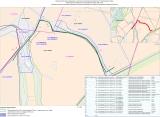 Администрациямуниципального района СергиевскийСамарской областиПОСТАНОВЛЕНИЕ«28» декабря 2020г.                                                                                                                                                                                                   №1443О внесении изменений в Приложение № 2 к постановлению администрации муниципального района  Сергиевский от 19.03.2020 года № 280 «Об организации деятельности по установлению прогнозных значений социально – экономических показателей, оцениваемых при предоставлении из областного бюджета дотаций местным бюджетам на поддержку мер по обеспечению сбалансированности местных бюджетов»В соответствии с Федеральным законом Российской Федерации от 06.10.2006г. № 131-ФЗ «Об общих принципах организации местного самоуправления в Российской Федерации», Уставом муниципального района Сергиевский, в связи со структурными и кадровыми изменениями, Администрация муниципального района Сергиевский ПОСТАНОВЛЯЕТ:1.Внести в Приложение № 2 к постановлению администрации муниципального района Сергиевский от 19.03.2020 года № 280 «Об организации деятельности по установлению прогнозных значений социально – экономических показателей, оцениваемых при предоставлении из областного бюджета дотаций местным бюджетам на поддержку мер по обеспечению сбалансированности местных бюджетов» следующие изменения:- слова «Руководитель Управления заказчика-застройщика, архитектуры и градостроительства муниципального района Сергиевский» заменить словами «Заместитель Главы муниципального района Сергиевский».2.Опубликовать настоящее постановление в газете «Сергиевский вестник» и разместить на сайте администрации муниципального района Сергиевский по адресу: http://sergievsk.ru/ в сети Интернет.3.Настоящее постановление вступает в силу со дня его официального опубликования.4.Контроль за выполнением настоящего постановления возложить на заместителя Главы муниципального района Сергиевский Чернова А.Е.Глава муниципального района Сергиевский                                                                                   А.А.ВеселовАдминистрациямуниципального района СергиевскийСамарской областиПОСТАНОВЛЕНИЕ«28» декабря 2020г.                                                                                                                                                                                                  №1444  О внесении изменений в Приложение № 1 к постановлению администрации муниципального района Сергиевский № 1662 от 13.12.2019 года «Об утверждении муниципальной программы «Экологическая программа территории  муниципального района Сергиевский на 2020-2023 годы»»В соответствии с Федеральным законом Российской Федерации от 06.10.2003г № 131-ФЗ «Об общих принципах организации местного самоуправления в РФ», руководствуясь Уставом муниципального района Сергиевский, и в целях обеспечения экологической безопасности жителей муниципального района Сергиевский,  сохранения стабильности  экологической обстановки в районе, администрация муниципального района СергиевскийПОСТАНОВЛЯЕТ:1. Внести изменения в Приложение № 1 к постановлению администрации муниципального района Сергиевский № 1662 от 13.12.2019 года «Об утверждении муниципальной программы «Экологическая программа территории муниципального района Сергиевский на 2020-2023 годы» (далее – Программа) следующего содержания:1.1. В Паспорте Программы позицию «Объем и источники финансирования  муниципальной Программы» изложить в следующей редакции: «Общий объем финансовых потребностей на весь период реализации Программы составляет 13 199,015 тыс. рублей. *Суммы ежегодного финансирования составляют: в 2020 году – 8 739,015 тыс. рублей;в 2021 году – 1 430,00 тыс. рублей;в 2022 году – 1 430,00 тыс. рублей;в 2023 году – 1 600,00 тыс. рублей. 1.2. Пятый абзац раздела Программы «Ресурсное обеспечение программы»   заменить словами: «Общий объем финансовых потребностей на весь период реализации Программы составляет  13 199,015 тыс. рублей. Суммы ежегодного финансирования составляют: в 2020 году –  8 739,015 тыс. рублей;•средства местного бюджета – 1 231,571 тыс. рублей; •средства областного бюджета -  7 507,444 тыс. рублей;в 2021 году –  1 430,0  тыс. рублей;в 2022 году – 1 430,0 тыс. рублей;в 2023 году – 1600,0 тыс. рублей.1.3. Приложение № 1 к Программе изложить в редакции согласно Приложению № 1  к  настоящему постановлению. 2. Опубликовать настоящее постановление в газете «Сергиевский Вестник».3.Настоящее постановление вступает в силу со дня его официального опубликования.4. Контроль за выполнением настоящего постановления возложить на  заместителя Главы муниципального района Сергиевский Чернова А.Е.     Глава  муниципального района Сергиевский                                 А.А. Веселов  Приложение №1                                                                                                            к Постановлению администрации муниципального района Сергиевский№1444 от «28» декабря 2020 годаПриродоохранные  мероприятия к муниципальной программе "Экологическая программа территории муниципального района Сергиевский на 2020-2023 годы"(*) Общий объем финансового обеспечения Программы, а также объем бюджетных ассигнований местного бюджета будут уточнены после утверждения Решения о бюджете на очередной финансовый год и плановый период. Администрациясельского поселения Светлодольскмуниципального района СергиевскийСамарской областиПОСТАНОВЛЕНИЕ«23»  декабря  2020 г.                                                                                                                                                                                                   № 47О подготовке проекта планировки территории и проекта межевания территории объекта АО «Самараинвестнефть»: «Обустройство Иржовского месторождения нефти. ВЛ-10 кВ» в границах сельского поселения Светлодольск муниципального района Сергиевский Самарской областиРассмотрев предложение ООО «Средневолжская землеустроительная компания» о подготовке проекта планировки территории и проекта межевания территории, в соответствии со статьей 45 и 46 Градостроительного кодекса Российской Федерации, Администрация сельского поселения Светлодольск муниципального района Сергиевский Самарской областиПОСТАНОВЛЯЕТ:1. Подготовить проект планировки территории и проект межевания территории объекта АО «Самараинвестнефть»: «Обустройство Иржовского месторождения нефти. ВЛ-10 кВ» в границах сельского поселения Светлодольск муниципального района Сергиевский Самарской области в отношении территории, находящейся в границах сельского поселения Светлодольск,  на землях администрации  муниципального района Сергиевский,  ООО Агрокомплекс «Конезавод «Самарский», ОДС в границах колхоза им. XX Партсъезда, ОДС (кн 63:31:0000000:4689) (схема расположения прилагается), с целью развития территории, установления элементов планировочной структуры и связанного с этим размещение объекта капитального строительства АО «Самараинвестнефть»: «Обустройство Иржовского месторождения нефти. ВЛ-10 кВ» в границах сельского поселения Светлодольск муниципального района Сергиевский Самарской области  в срок до 31.12.2021 года.В указанный в настоящем пункте срок ООО «Средневолжская землеустроительная компания» обеспечить представление в Администрацию сельского поселения Светлодольск муниципального района Сергиевский Самарской области подготовленный проект планировки территории и проект межевания территории объекта АО «Самараинвестнефть»: «Обустройство Иржовского месторождения нефти. ВЛ-10 кВ» в границах сельского поселения Светлодольск муниципального района Сергиевский Самарской области.2. Установить срок подачи физическими и (или) юридическими лицами предложений, касающихся порядка, сроков подготовки и содержания документации по планировке территории, указанной в пункте 1 настоящего Постановления, до 31.12.2020 года.3. Опубликовать настоящее Постановление в газете «Сергиевский вестник» и разместить на сайте Администрации муниципального района Сергиевский по адресу: http://sergievsk.ru/ в информационно-телекоммуникационной сети Интернет.4. Настоящее Постановление вступает в силу со дня его официального опубликования.5.Контроль за выполнением настоящего Постановления оставляю за собой.Глава сельского поселения Светлодольскмуниципального района Сергиевский                                                   Н.В.Андрюхин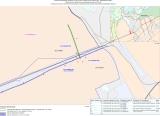 РЕШЕНИЕ «28»   декабря2020 г.                                                                                                                                                                                                   № 20Об индексации должностного оклада Главы сельского поселения Антоновка муниципального района Сергиевский и  внесении изменений в Положение «Об организации труда Главы сельского поселения Антоновка муниципального района Сергиевский», утвержденное  Решением Собрания  представителей сельского поселения Антоновка муниципального района Сергиевский  №9-а от 03.11.2015Принято Собранием  представителейсельского поселения Антоновкамуниципального района Сергиевский В соответствии с  Федеральным законом от 06.10.2003 № 131-ФЗ «Об общих принципах организации местного самоуправления в Российской Федерации», руководствуясь Уставом сельского поселения Антоновка муниципального района Сергиевский Самарской области, с учетом параметров социально-экономического развития сельского поселения Антоновка муниципального района Сергиевский, Собрание представителей сельского поселения Антоновка муниципального района Сергиевский Самарской областиРЕШИЛО:1. Произвести с 01 января 2021 года индексацию действующего по состоянию на 31 декабря 2020 года  должностного оклада  Главы сельского поселения Антоновка муниципального района Сергиевский на 3%.2. Приложение № 1 к Положению об организации труда Главы сельского поселения Антоновка муниципального района Сергиевский изложить в новой редакции согласно приложению №1 к настоящему решению.3. Опубликовать настоящее Решение в газете «Сергиевский вестник».4. Настоящее Решение вступает в силу с 01 января 2021 года.Председатель Собрания представителейсельского поселения Антоновкамуниципального района СергиевскийСамарской области                                                            И.И. ИлларионовГлава сельского поселения Антоновкамуниципального района СергиевскийСамарской области                                                              К.Е. ДолгаевПриложение №1к решению Собрания представителей сельского поселения  Антоновкамуниципального района Сергиевский№ 20 от «28» 12.2020 г.Должностной оклад Главы сельского поселения  Антоновка муниципального района СергиевскийРЕШЕНИЕ «28» декабрь  2020 г.                                                                                                                                                                                                   № 21Об индексации должностных окладов муниципальных служащих сельского поселения Антоновка муниципального района Сергиевский    и  внесении изменений  в Положение «О денежном содержании муниципальных служащих  сельского поселения  Антоновка муниципального района Сергиевский», утвержденное  Решением Собрания  представителей сельского поселения Антоновка  муниципального района Сергиевский  №3 от 05.02.2019»Принято Собранием  представителейсельского поселения Антоновкамуниципального района Сергиевский Самарской области                                                                            В соответствии с Федеральным законом от 06.10.2003 № 131-ФЗ «Об общих принципах организации местного самоуправления в Российской Федерации», Федеральным законом Российской Федерации  от  02.03.2007 № 25-ФЗ «О муниципальной службе в Российской Федерации», Законом Самарской области от 09.10.2007 № 96-ГД «О муниципальной службе в Самарской области», Уставом сельского поселения Антоновка муниципального района Сергиевский Самарской области, с учетом параметров социально-экономического развития сельского поселения Антоновка муниципального района Сергиевский, Собрание представителей сельского поселения Антоновка муниципального района СергиевскийРЕШИЛО:1. Произвести с 01 января 2021 года индексацию действующих по состоянию на 31 декабря 2020 года  должностных окладов муниципальных служащих сельского поселения Антоновка муниципального района Сергиевский на  3%.2. Приложение №1 к Положению «О денежном содержании муниципальных служащих сельского поселения Антоновка муниципального района Сергиевский» изложить в новой редакции согласно приложению №1 к настоящему решению.3.  Опубликовать настоящее Решение в газете «Сергиевский вестник».4. Настоящее Решение вступает в силу с 01.01.2021 года.Председатель Собрания представителейсельского поселения Антоновкамуниципального района СергиевскийСамарской области                                                          И.И. ИлларионовГлава сельского поселения Антоновкамуниципального района СергиевскийСамарской области                                                              К.Е. ДолгаевПриложение №1к решению Собрания представителей сельского поселения  Антоновкамуниципального района Сергиевский№ 21  от « 28 » 12. 2020 г.Размеры должностных окладов муниципальных служащих сельского поселении Антоновка муниципального района СергиевскийРЕШЕНИЕ «28» декабря 2020 г.                                                                                                                                                                                                    № 20Об индексации должностного оклада Главы сельского поселения Верхняя Орлянка муниципального района Сергиевский и  внесении изменений в Положение «Об организации труда Главы сельского поселения Верхняя Орлянка  муниципального района Сергиевский», утвержденное  Решением Собрания  представителей сельского поселения Верхняя Орлянка муниципального района Сергиевский  № 9 от 03.11.2015г.Принято Собранием  представителейсельского поселения Верхняя Орлянкамуниципального района Сергиевский В соответствии с  Федеральным законом от 06.10.2003 № 131-ФЗ «Об общих принципах организации местного самоуправления в Российской Федерации», руководствуясь Уставом сельского поселения Верхняя Орлянка муниципального района Сергиевский Самарской области, с учетом параметров социально-экономического развития сельского поселения Верхняя Орлянка муниципального района Сергиевский, Собрание представителей сельского поселения Верхняя Орлянка муниципального района Сергиевский Самарской областиРЕШИЛО1. Произвести с 01 января 2021 года индексацию действующего по состоянию на 31 декабря 2020 года  должностного оклада  Главы сельского поселения Верхняя Орлянка муниципального района Сергиевский на 3%.2. Приложение № 1 к Положению об организации труда Главы сельского поселения Верхняя Орлянка муниципального района Сергиевский изложить в новой редакции согласно приложению №1 к настоящему решению.3. Опубликовать настоящее Решение в газете «Сергиевский вестник».4. Настоящее Решение вступает в силу с 01 января 2021 года.Председатель Собрания представителейсельского поселения Верхняя Орлянкамуниципального района СергиевскийСамарской области                                                                            А.А. МитяеваГлава сельского поселения Верхняя Орлянкамуниципального района СергиевскийСамарской области                                                                          Р.Р.ИсмагиловПриложение №1к решению Собрания представителей сельского поселения Верхняя Орлянкамуниципального района Сергиевский№ 20 от «28» 12.2020 г.Должностной оклад Главы сельского поселения  Верхняя Орлянка муниципального района СергиевскийРЕШЕНИЕ «28» декабря 2020 г.                                                                                                                                                                                                   № 21Об индексации должностных окладов муниципальных служащих сельского поселения Верхняя Орлянка муниципального района Сергиевский    и  внесении изменений  в Положение «О денежном содержании муниципальных служащих  сельского поселения  Верхняя Орлянка муниципального района Сергиевский», утвержденное  Решением Собрания  представителей сельского поселения Верхняя Орлянка  муниципального района Сергиевский  № 3 от 04.02.2019г.Принято Собранием  представителейсельского поселения Верхняя Орлянкамуниципального района Сергиевский Самарской области                                                                            В соответствии с Федеральным законом от 06.10.2003 № 131-ФЗ «Об общих принципах организации местного самоуправления в Российской Федерации», Федеральным законом Российской Федерации  от  02.03.2007 № 25-ФЗ «О муниципальной службе в Российской Федерации», Законом Самарской области от 09.10.2007 № 96-ГД «О муниципальной службе в Самарской области», Уставом сельского поселения Верхняя Орлянка муниципального района Сергиевский Самарской области, с учетом параметров социально-экономического развития сельского поселения Верхняя Орлянка муниципального района Сергиевский, Собрание представителей сельского поселения Верхняя Орлянка муниципального района СергиевскийРЕШИЛО:1. Произвести с 01 января 2021 года индексацию действующих по состоянию на 31 декабря 2020 года  должностных окладов муниципальных служащих сельского поселения Верхняя Орлянка муниципального района Сергиевский на  3%.2. Приложение №1 к Положению «О денежном содержании муниципальных служащих сельского поселения  Верхняя Орлянка муниципального района Сергиевский» изложить в новой редакции согласно приложению №1 к настоящему решению.3.  Опубликовать настоящее Решение в газете «Сергиевский вестник».4. Настоящее Решение вступает в силу с 01.01.2021 года.Председатель Собрания представителейсельского поселения Верхняя Орлянкамуниципального района СергиевскийСамарской области                                                                     А.А. МитяеваГлава сельского поселения Верхняя Орлянкамуниципального района СергиевскийСамарской области                                                                    Р.Р.ИсмагиловПриложение №1к решению Собрания представителей сельского поселения  Верхняя Орлянкамуниципального района Сергиевский№ 21  от «28» 12. 2020 г.Размеры должностных окладов муниципальных служащих сельского поселении Верхняя Орлянка муниципального района СергиевскийРЕШЕНИЕ «28»   декабря2020 г.                                                                                                                                                                                                   № 20Об индексации должностного оклада Главы сельского поселения Воротнее муниципального района Сергиевский и  внесении изменений в Положение «Об организации труда Главы сельского поселения Воротнее муниципального района Сергиевский», утвержденное  Решением Собрания  представителей сельского поселения Воротнее муниципального района Сергиевский  № 9а от 03.11.2015Принято Собранием  представителейсельского поселения Воротнеемуниципального района Сергиевский В соответствии с  Федеральным законом от 06.10.2003 № 131-ФЗ «Об общих принципах организации местного самоуправления в Российской Федерации», руководствуясь Уставом сельского поселения Воротнее муниципального района Сергиевский Самарской области, с учетом параметров социально-экономического развития сельского поселения Воротнее муниципального района Сергиевский, Собрание представителей сельского поселения Воротнее муниципального района Сергиевский Самарской областиРЕШИЛО:1. Произвести с 01 января 2021 года индексацию действующего по состоянию на 31 декабря 2020 года  должностного оклада  Главы сельского поселения Воротнее муниципального района Сергиевский на 3%.2. Приложение № 1 к Положению об организации труда Главы сельского поселения Воротнее муниципального района Сергиевский изложить в новой редакции согласно приложению №1 к настоящему решению.3. Опубликовать настоящее Решение в газете «Сергиевский вестник».4. Настоящее Решение вступает в силу с 01 января 2021 года.Председатель Собрания представителейсельского поселения Воротнеемуниципального района СергиевскийСамарской области                                                                             Т.А. МамыкинаГлава сельского поселения Воротнеемуниципального района СергиевскийСамарской области                                                                               С.А. НикитинПриложение №1к решению Собрания представителей сельского поселения  Воротнеемуниципального района Сергиевский№ 20 от «28» декабря 2020 г.Должностной оклад Главы сельского поселения  Воротнее муниципального района СергиевскийРЕШЕНИЕ «28» декабря  2020 г.                                                                                                                                                                                                   № 21Об индексации должностных окладов муниципальных служащих сельского поселения Воротнее муниципального района Сергиевский    и  внесении изменений  в Положение «О денежном содержании муниципальных служащих  сельского поселения  Воротнее муниципального района Сергиевский», утвержденное  Решением Собрания  представителей сельского поселения Воротнее  муниципального района Сергиевский  № 3 от 05.02.2019г.Принято Собранием  представителейсельского поселения Воротнеемуниципального района Сергиевский Самарской области                                                                            В соответствии с Федеральным законом от 06.10.2003 № 131-ФЗ «Об общих принципах организации местного самоуправления в Российской Федерации», Федеральным законом Российской Федерации  от  02.03.2007 № 25-ФЗ «О муниципальной службе в Российской Федерации», Законом Самарской области от 09.10.2007 № 96-ГД «О муниципальной службе в Самарской области», Уставом сельского поселения Воротнее муниципального района Сергиевский Самарской области, с учетом параметров социально-экономического развития сельского поселения Воротнее муниципального района Сергиевский, Собрание представителей сельского поселения Воротнее муниципального района СергиевскийРЕШИЛО:1. Произвести с 01 января 2021 года индексацию действующих по состоянию на 31 декабря 2020 года  должностных окладов муниципальных служащих сельского поселения Воротнее муниципального района Сергиевский на  3%.2. Приложение №1 к Положению «О денежном содержании муниципальных служащих сельского поселения Воротнее муниципального района Сергиевский» изложить в новой редакции согласно приложению №1 к настоящему решению.3.  Опубликовать настоящее Решение в газете «Сергиевский вестник».4. Настоящее Решение вступает в силу с 01.01.2021 года.Председатель Собрания представителейсельского поселения Воротнеемуниципального района СергиевскийСамарской области                                                                       Т.А.Мамыкина Глава сельского поселения Воротнеемуниципального района СергиевскийСамарской области                                                                       С.А. НикитинПриложение №1к решению Собрания представителей сельского поселения  Воротнеемуниципального района Сергиевский№ 21  от «28» декабря 2020 г.Размеры должностных окладов муниципальных служащих сельского поселении Воротнее муниципального района СергиевскийРЕШЕНИЕ «28»   декабря 2020 г.                                                                                                                                                                                                  № 20Об индексации должностного оклада Главы сельского поселения Елшанка муниципального района Сергиевский и  внесении изменений в Положение «Об организации труда Главы сельского поселения Елшанка  муниципального района Сергиевский», утвержденное  Решением Собрания  представителей сельского поселения Елшанка муниципального района Сергиевский  №9а  от 03.11.2015г.Принято Собранием  представителейсельского поселения Елшанкамуниципального района Сергиевский В соответствии с  Федеральным законом от 06.10.2003 № 131-ФЗ «Об общих принципах организации местного самоуправления в Российской Федерации», руководствуясь Уставом сельского поселения Елшанка муниципального района Сергиевский Самарской области, с учетом параметров социально-экономического развития сельского поселения Елшанка муниципального района Сергиевский, Собрание представителей сельского поселения Елшанка муниципального района Сергиевский Самарской областиРЕШИЛО1. Произвести с 01 января 2021 года индексацию действующего по состоянию на 31 декабря 2020 года  должностного оклада  Главы сельского поселения Елшанка  муниципального района Сергиевский на 3%.2. Приложение № 1 к Положению об организации труда Главы сельского поселения Елшанка муниципального района Сергиевский изложить в новой редакции согласно приложению №1 к настоящему решению.3. Опубликовать настоящее Решение в газете «Сергиевский вестник».4. Настоящее Решение вступает в силу с 01 января 2021 года.Председатель Собрания представителейсельского поселения Елшанкамуниципального района СергиевскийСамарской области                                                                                      Д.В.ОсиповГлава сельского поселения Елшанкамуниципального района СергиевскийСамарской области                                                                                       С.В. ПрокаевПриложение №1к решению Собрания представителей сельского поселения  Елшанкамуниципального района Сергиевский№ 20 от «28» декабря 2020 г.Должностной оклад Главы сельского поселения  Елшанка муниципального района СергиевскийРЕШЕНИЕ «28 » декабря  2020 г.                                                                                                                                                                                                   №21Об индексации должностных окладов муниципальных служащих сельского поселения Елшанка муниципального района Сергиевский    и  внесении изменений  в Положение «О денежном содержании муниципальных служащих  сельского поселения  Елшанка муниципального района Сергиевский», утвержденное  Решением Собрания  представителей сельского поселения Елшанка  муниципального района Сергиевский  №3  от 05.02.2019г.»Принято Собранием  представителейсельского поселения Елшанкамуниципального района Сергиевский Самарской области                                                                            В соответствии с Федеральным законом от 06.10.2003 № 131-ФЗ «Об общих принципах организации местного самоуправления в Российской Федерации», Федеральным законом Российской Федерации  от  02.03.2007 № 25-ФЗ «О муниципальной службе в Российской Федерации», Законом Самарской области от 09.10.2007 № 96-ГД «О муниципальной службе в Самарской области», Уставом сельского поселения Елшанка муниципального района Сергиевский Самарской области, с учетом параметров социально-экономического развития сельского поселения Елшанка муниципального района Сергиевский, Собрание представителей сельского поселения Елшанка муниципального района СергиевскийРЕШИЛО:1. Произвести с 01 января 2021 года индексацию действующих по состоянию на 31 декабря 2020 года  должностных окладов муниципальных служащих сельского поселения Елшанка муниципального района Сергиевский на  3%.2. Приложение №1 к Положению «О денежном содержании муниципальных служащих сельского поселения Елшанка муниципального района Сергиевский» изложить в новой редакции согласно приложению №1 к настоящему решению.3.  Опубликовать настоящее Решение в газете «Сергиевский вестник».4. Настоящее Решение вступает в силу с 01.01.2021 года.Председатель Собрания представителейсельского поселения Елшанкамуниципального района СергиевскийСамарской области                                                                           Д.В.ОсиповГлава сельского поселения Елшанкамуниципального района СергиевскийСамарской области                                                                            С.В.ПрокаевПриложение №1к решению Собрания представителей сельского поселения  Елшанкамуниципального района Сергиевский№ 21  от « 28 » декабря  2020 г.Размеры должностных окладов муниципальных служащих сельского поселения Елшанка муниципального района СергиевскийРЕШЕНИЕ «28»   декабря 2020 г.                                                                                                                                                                                                   №16Об индексации должностного оклада Главы сельского поселения Захаркино муниципального района Сергиевский и  внесении изменений в Положение «Об организации труда Главы сельского поселения Захаркино  муниципального района Сергиевский», утвержденное  Решением Собрания  представителей сельского поселения Захаркино муниципального района Сергиевский  №12-а от 29.10.2015 г.Принято Собранием  представителейсельского поселения Захаркиномуниципального района Сергиевский В соответствии с  Федеральным законом от 06.10.2003 № 131-ФЗ «Об общих принципах организации местного самоуправления в Российской Федерации», руководствуясь Уставом сельского поселения Захаркино муниципального района Сергиевский Самарской области, с учетом параметров социально-экономического развития сельского поселения Захаркино муниципального района Сергиевский, Собрание представителей сельского поселения Захаркино муниципального района Сергиевский Самарской областиРЕШИЛО:1. Произвести с 01 января 2021 года индексацию действующего по состоянию на 31 декабря 2020 года  должностного оклада  Главы сельского поселения Захаркино муниципального района Сергиевский на 3%.2. Приложение № 1 к Положению об организации труда Главы сельского поселения Захаркино муниципального района Сергиевский изложить в новой редакции согласно приложению №1 к настоящему решению.3. Опубликовать настоящее Решение в газете «Сергиевский вестник».4. Настоящее Решение вступает в силу с 01 января 2021 года.Председатель Собрания представителейсельского поселения Захаркиномуниципального района СергиевскийСамарской области                                                                                 А.А.ЖарковаГлава сельского поселения Захаркиномуниципального района СергиевскийСамарской области                                                                                А.В.ВеденинПриложение №1к решению Собрания представителей сельского поселения  Захаркиномуниципального района Сергиевский№ 16 от «28» декабря 2020 г.Должностной оклад Главы сельского поселения  Захаркино муниципального района СергиевскийРЕШЕНИЕ «28 » декабря  2020 г.                                                                                                                                                                                                   №17Об индексации должностных окладов муниципальных служащих сельского поселения Захаркино муниципального района Сергиевский    и  внесении изменений  в Положение «О денежном содержании муниципальных служащих  сельского поселения  Захаркино муниципального района Сергиевский», утвержденное  Решением Собрания  представителей сельского поселения Захаркино  муниципального района Сергиевский  №3 от 05.02.2019 г.»Принято Собранием  представителейсельского поселения Захаркиномуниципального района Сергиевский Самарской области                                                                            В соответствии с Федеральным законом от 06.10.2003 № 131-ФЗ «Об общих принципах организации местного самоуправления в Российской Федерации», Федеральным законом Российской Федерации  от  02.03.2007 № 25-ФЗ «О муниципальной службе в Российской Федерации», Законом Самарской области от 09.10.2007 № 96-ГД «О муниципальной службе в Самарской области», Уставом сельского поселения Захаркино муниципального района Сергиевский Самарской области, с учетом параметров социально-экономического развития сельского поселения Захаркино муниципального района Сергиевский, Собрание представителей сельского поселения Захаркино муниципального района СергиевскийРЕШИЛО:1. Произвести с 01 января 2021 года индексацию действующих по состоянию на 31 декабря 2020 года  должностных окладов муниципальных служащих сельского поселения Захаркино муниципального района Сергиевский на  3%.2. Приложение №1 к Положению «О денежном содержании муниципальных служащих сельского поселения Захаркино муниципального района Сергиевский» изложить в новой редакции согласно приложению №1 к настоящему решению.3.  Опубликовать настоящее Решение в газете «Сергиевский вестник».4. Настоящее Решение вступает в силу с 01.01.2021 года.Председатель Собрания представителейсельского поселения Захаркиномуниципального района СергиевскийСамарской области                                                                            А.А.ЖарковаГлава сельского поселения Захаркиномуниципального района СергиевскийСамарской области                                                                             А.В.ВеденинПриложение №1к решению Собрания представителей сельского поселения  Захаркиномуниципального района Сергиевский№ 17  от « 28 » декабря 2020 г.Размеры должностных окладов муниципальных служащих сельского поселении Захаркино муниципального района СергиевскийРЕШЕНИЕ « 28 »   декабря 2020 г.                                                                                                                                                                                                № 21Об индексации должностного оклада Главы сельского поселения Кармало-Аделяково муниципального района Сергиевский и  внесении изменений в Положение «Об организации труда Главы сельского поселения Кармало-Аделяково  муниципального района Сергиевский», утвержденное  Решением Собрания  представителей сельского поселения Кармало-Аделяково муниципального района Сергиевский  № 9а от 03.11.2015гПринято Собранием  представителейсельского поселения Кармало-Аделяковомуниципального района Сергиевский В соответствии с  Федеральным законом от 06.10.2003 № 131-ФЗ «Об общих принципах организации местного самоуправления в Российской Федерации», руководствуясь Уставом сельского поселения Кармало-Аделяково  муниципального района Сергиевский Самарской области, с учетом параметров социально-экономического развития сельского поселения Кармало-Аделяково муниципального района Сергиевский, Собрание представителей сельского поселения Кармало-Аделяково муниципального района Сергиевский Самарской областиРЕШИЛО:1. Произвести с 01 января 2021 года индексацию действующего по состоянию на 31 декабря 2020 года  должностного оклада  Главы сельского поселения Кармало-Аделяково муниципального района Сергиевский на 3%.2. Приложение №1 к Положению об организации труда Главы сельского поселения Кармало-Аделяково муниципального района Сергиевский изложить в новой редакции согласно приложению №1 к настоящему решению.3. Опубликовать настоящее Решение в газете «Сергиевский вестник».4. Настоящее Решение вступает в силу с 01 января 2021 года.Председатель Собрания представителейсельского поселения Кармало-Аделяково муниципального района СергиевскийСамарской области                                                            Н.П. МалиновскийГлава сельского поселения Кармало-Аделяково муниципального района СергиевскийСамарской области                                                            О.М. КарягинПриложение №1к решению Собрания представителей сельского поселения  Кармало-Аделяковомуниципального района Сергиевский№ 21 от « 28 » декабря 2020 г.Должностной оклад Главы сельского поселения  Кармало-Аделяково муниципального района СергиевскийРЕШЕНИЕ « 28 » декабря  2020 г.                                                                                                                                                                                                 № 22Об индексации должностных окладов муниципальных служащих сельского поселения Кармало-Аделяково муниципального района Сергиевский    и  внесении изменений  в Положение «О денежном содержании муниципальных служащих  сельского поселения  Кармало-Аделяково муниципального района Сергиевский», утвержденное  Решением Собрания  представителей сельского поселения Кармало-Аделяково  муниципального района Сергиевский  № 3 от 05.02.2019г.Принято Собранием  представителейсельского поселения Кармало-Аделяковомуниципального района Сергиевский Самарской области                                                                            В соответствии с Федеральным законом от 06.10.2003 № 131-ФЗ «Об общих принципах организации местного самоуправления в Российской Федерации», Федеральным законом Российской Федерации  от  02.03.2007 № 25-ФЗ «О муниципальной службе в Российской Федерации», Законом Самарской области от 09.10.2007 № 96-ГД «О муниципальной службе в Самарской области», Уставом сельского поселения Кармало-Аделяково муниципального района Сергиевский Самарской области, с учетом параметров социально-экономического развития сельского поселения Кармало-Аделяково муниципального района Сергиевский, Собрание представителей сельского поселения Кармало-Аделяково муниципального района СергиевскийРЕШИЛО:1. Произвести с 01 января 2021 года индексацию действующих по состоянию на 31 декабря 2020 года  должностных окладов муниципальных служащих сельского поселения Кармало-Аделяково муниципального района Сергиевский на  3%.2. Приложение №1 к Положению «О денежном содержании муниципальных служащих сельского поселения Кармало-Аделяково  муниципального района Сергиевский» изложить в новой редакции согласно приложению №1 к настоящему решению.3.  Опубликовать настоящее Решение в газете «Сергиевский вестник».4. Настоящее Решение вступает в силу с 01.01.2021 года.Председатель Собрания представителейсельского поселения Кармало-Аделяково муниципального района СергиевскийСамарской области                                                                  Н.П. МалиновскийГлава сельского поселения Кармало-Аделяково муниципального района СергиевскийСамарской области                                                                  О.М. КарягинПриложение №1к решению Собрания представителей сельского поселения  Кармало-Аделяковомуниципального района Сергиевский№ 22  от « 28 » декабря 2020 г.Размеры должностных окладов муниципальных служащих сельского поселении Кармало-Аделяково муниципального района СергиевскийРЕШЕНИЕ «28»   декабря 2020 г.                                                                                                                                                                                                  № 15Об индексации должностного оклада Главы сельского поселения Калиновка муниципального района Сергиевский и  внесении изменений в Положение «Об организации труда Главы сельского поселения Калиновка  муниципального района Сергиевский», утвержденное  Решением Собрания  представителей сельского поселения Калиновка муниципального района Сергиевский  № 19 от 15.12.2015г.Принято Собранием  представителейсельского поселения Калиновкамуниципального района Сергиевский В соответствии с  Федеральным законом от 06.10.2003 № 131-ФЗ «Об общих принципах организации местного самоуправления в Российской Федерации», руководствуясь Уставом сельского поселения Калиновка муниципального района Сергиевский Самарской области, с учетом параметров социально-экономического развития сельского поселения Калиновка муниципального района Сергиевский, Собрание представителей сельского поселения Калиновка муниципального района Сергиевский Самарской областиРЕШИЛО:1. Произвести с 01 января 2021 года индексацию действующего по состоянию на 31 декабря 2020 года  должностного оклада  Главы сельского поселения Калиновка муниципального района Сергиевский на 3%.2. Приложение №1 к Положению об организации труда Главы сельского поселения Калиновка муниципального района Сергиевский изложить в новой редакции согласно приложению №1 к настоящему решению.3. Опубликовать настоящее Решение в газете «Сергиевский вестник».4. Настоящее Решение вступает в силу с 01 января 2021 года.Председатель Собрания представителейсельского поселения Калиновкамуниципального района СергиевскийСамарской области                                                                               Л.Н. ДмитриеваГлава сельского поселения Калиновкамуниципального района СергиевскийСамарской области                                                                                С.В. БеспаловПриложение №1К проекту решения Собрания представителей сельского поселения  Калиновкамуниципального района Сергиевский№ 15 от «28» декабря 2020 г.Должностной оклад Главы сельского поселения  Калиновка муниципального района СергиевскийРЕШЕНИЕ «28» декабря  2020 г.                                                                                                                                                                                                    №16Об индексации должностных окладов муниципальных служащих сельского поселения Калиновка муниципального района Сергиевский    и  внесении изменений  в Положение «О денежном содержании муниципальных служащих  сельского поселения  Калиновка муниципального района Сергиевский», утвержденное  Решением Собрания  представителей сельского поселения Калиновка муниципального района Сергиевский  №4 от 05.02.2019г.»Принято Собранием  представителейсельского поселения Калиновкамуниципального района Сергиевский Самарской области                                                                            В соответствии с Федеральным законом от 06.10.2003 № 131-ФЗ «Об общих принципах организации местного самоуправления в Российской Федерации», Федеральным законом Российской Федерации  от  02.03.2007 № 25-ФЗ «О муниципальной службе в Российской Федерации», Законом Самарской области от 09.10.2007 № 96-ГД «О муниципальной службе в Самарской области», Уставом сельского поселения Калиновка муниципального района Сергиевский Самарской области, с учетом параметров социально-экономического развития сельского поселения Калиновка муниципального района Сергиевский, Собрание представителей сельского поселения Калиновка муниципального района СергиевскийРЕШИЛО:1. Произвести с 01 января 2021 года индексацию действующих по состоянию на 31 декабря 2020 года  должностных окладов муниципальных служащих сельского поселения Калиновка муниципального района Сергиевский на  3%.2. Приложение №1 к Положению «О денежном содержании муниципальных служащих сельского поселения Калиновка муниципального района Сергиевский» изложить в новой редакции согласно приложению №1 к настоящему решению.3.  Опубликовать настоящее Решение в газете «Сергиевский вестник».4. Настоящее Решение вступает в силу с 01.01.2021 года.Председатель Собрания представителейсельского поселения Калиновкамуниципального района СергиевскийСамарской области                                                                          Л.Н.ДмитриеваГлава сельского поселения Калиновкамуниципального района СергиевскийСамарской области                                                                          С.В.БеспаловПриложение №1к проекту решения Собрания представителей сельского поселения  Калиновкамуниципального района Сергиевский№ 16  от « 28 » декабря 2020 г.Размеры должностных окладов муниципальных служащих сельского поселения Калиновка муниципального района СергиевскийРЕШЕНИЕ «28»   декабря 2020 г.                                                                                                                                                                                                  № 15Об индексации должностного оклада Главы сельского поселения Кандабулак муниципального района Сергиевский и  внесении изменений в Положение «Об организации труда Главы сельского поселения Кандабулак муниципального района Сергиевский», утвержденное  Решением Собрания  представителей сельского поселения Кандабулак муниципального района Сергиевский  №14 от 29.10.2015 годаПринято Собранием  представителейсельского поселения Кандабулакмуниципального района Сергиевский В соответствии с  Федеральным законом от 06.10.2003 № 131-ФЗ «Об общих принципах организации местного самоуправления в Российской Федерации», руководствуясь Уставом сельского поселения Кандабулак муниципального района Сергиевский Самарской области, с учетом параметров социально-экономического развития сельского поселения Кандабулак муниципального района Сергиевский, Собрание представителей сельского поселения Кандабулак муниципального района Сергиевский Самарской областиРЕШИЛО1. Произвести с 01 января 2021 года индексацию действующего по состоянию на 31 декабря 2020 года  должностного оклада  Главы сельского поселения Кандабулак муниципального района Сергиевский на 3%.2. Приложение к Положению «Об организации труда Главы сельского поселения Кандабулак муниципального района Сергиевский» изложить в новой редакции согласно приложению к настоящему решению.3. Опубликовать настоящее Решение в газете «Сергиевский вестник».4. Настоящее Решение вступает в силу с 01 января 2021 года.Председатель Собрания представителейсельского поселения Кандабулакмуниципального района СергиевскийСамарской области                                                                     С.И. КадероваГлава сельского поселения Кандабулакмуниципального района СергиевскийСамарской области                                                                    В.А. ЛитвиненкоПриложениек решению Собрания представителей сельского поселения  Кандабулакмуниципального района Сергиевский№ 15 от «28» 12.2020 г.Должностной оклад Главы сельского поселения  Кандабулак муниципального района СергиевскийРЕШЕНИЕ «28» декабрь  2020 г.                                                                                                                                                                                                             №16Об индексации должностных окладов муниципальных служащих сельского поселения Кандабулак муниципального района Сергиевский    и  внесении изменений  в Положение «О денежном содержании муниципальных служащих  сельского поселения  Кандабулак муниципального района Сергиевский», утвержденное  Решением Собрания  представителей сельского поселения Кандабулак муниципального района Сергиевский  №3 от 06.02.2019 г.Принято Собранием  представителейсельского поселения Кандабулакмуниципального района Сергиевский Самарской области                                                                            В соответствии с Федеральным законом от 06.10.2003 № 131-ФЗ «Об общих принципах организации местного самоуправления в Российской Федерации», Федеральным законом Российской Федерации  от  02.03.2007 № 25-ФЗ «О муниципальной службе в Российской Федерации», Законом Самарской области от 09.10.2007 № 96-ГД «О муниципальной службе в Самарской области», Уставом сельского поселения Кандабулак муниципального района Сергиевский Самарской области, с учетом параметров социально-экономического развития сельского поселения Кандабулак муниципального района Сергиевский, Собрание представителей сельского поселения Кандабулак муниципального района СергиевскийРЕШИЛО:1. Произвести с 01 января 2021 года индексацию действующих по состоянию на 31 декабря 2020 года  должностных окладов муниципальных служащих сельского поселения Кандабулак муниципального района Сергиевский на  3%.2. Приложение к Положению «О денежном содержании муниципальных служащих сельского поселения Кандабулак муниципального района Сергиевский» изложить в новой редакции согласно приложению к настоящему решению.3.  Опубликовать настоящее Решение в газете «Сергиевский вестник».4. Настоящее Решение вступает в силу с 01.01.2021 года.Председатель Собрания представителейсельского поселения Кандабулакмуниципального района СергиевскийСамарской области                                                                     С.И. КадероваГлава сельского поселения Кандабулак муниципального района СергиевскийСамарской области                                                                      В.А. ЛитвиненкоПриложение к решению Собрания представителей сельского поселения  Кандабулакмуниципального района Сергиевский№16 от «28» 12. 2020 г.Размеры должностных окладов муниципальных служащих сельского поселении Кандабулак муниципального района СергиевскийРЕШЕНИЕ «28» декабря 2020 г.                                                                                                                                                                                                    № 15Об индексации должностных окладов муниципальных служащих сельского поселения Красносельское муниципального района Сергиевский и внесении изменений  в Положение «О денежном содержании муниципальных служащих  сельского поселения  Красносельское муниципального района Сергиевский», утвержденное  Решением Собрания  представителей сельского поселения Красносельское  муниципального района Сергиевский  №3 от 05.02.2019»Принято Собранием  представителейсельского поселения Красносельскоемуниципального района Сергиевский Самарской области                                                                            В соответствии с Федеральным законом от 06.10.2003 № 131-ФЗ «Об общих принципах организации местного самоуправления в Российской Федерации», Федеральным законом Российской Федерации  от  02.03.2007 № 25-ФЗ «О муниципальной службе в Российской Федерации», Законом Самарской области от 09.10.2007 № 96-ГД «О муниципальной службе в Самарской области», Уставом сельского поселения Красносельское муниципального района Сергиевский Самарской области, с учетом параметров социально-экономического развития сельского поселения Красносельское  муниципального района Сергиевский, Собрание представителей сельского поселения Красносельское муниципального района СергиевскийРЕШИЛО:1. Произвести с 01 января 2021 года индексацию действующих по состоянию на 31 декабря 2020 года  должностных окладов муниципальных служащих сельского поселения Красносельское муниципального района Сергиевский на  3%.2. Приложение №1 к Положению «О денежном содержании муниципальных служащих сельского поселения Красносельское муниципального района Сергиевский» изложить в новой редакции согласно приложению №1 к настоящему решению.3.  Опубликовать настоящее Решение в газете «Сергиевский вестник».4. Настоящее Решение вступает в силу с 01.01.2021 года.Председатель Собрания представителейсельского поселения Красносельскоемуниципального района СергиевскийСамарской области                                                                          Л.В.МельникГлава сельского поселения Красносельскоемуниципального района СергиевскийСамарской области                                                                            Н.В.ВершковПриложение №1к решению Собрания представителей сельского поселения  Красносельскоемуниципального района Сергиевский№  15  от « 28 » декабря 2020 г.Размеры должностных окладов муниципальных служащих сельского поселении Красносельское муниципального района СергиевскийРЕШЕНИЕ « 28»  декабря 2020 г.                                                                                                                                                                                                  № 16Об индексации должностного оклада Главы сельского поселения Красносельское муниципального района Сергиевский и  внесении изменений в Положение «Об организации труда Главы сельского поселения Красносельское  муниципального района Сергиевский», утвержденное  Решением Собрания  представителей сельского поселения Красносельское муниципального района Сергиевский  №12а от 03.11.2015г.Принято Собранием  представителейсельского поселения Красносельскоемуниципального района Сергиевский В соответствии с Федеральным законом от 06.10.2003 № 131-ФЗ «Об общих принципах организации местного самоуправления в Российской Федерации», руководствуясь Уставом сельского поселения Красносельское муниципального района Сергиевский Самарской области, с учетом параметров социально-экономического развития сельского поселения Красносельское муниципального района Сергиевский, Собрание представителей сельского поселения Красносельское муниципального района Сергиевский Самарской областиРЕШИЛО1. Произвести с 01 января 2021 года индексацию действующего по состоянию на 31 декабря 2020 года  должностного оклада  Главы сельского поселения Красносельское муниципального района Сергиевский на 3%.2. Приложение № 1 к Положению об организации труда Главы сельского поселения Красносельское муниципального района Сергиевский изложить в новой редакции согласно приложению №1 к настоящему решению.3. Опубликовать настоящее Решение в газете «Сергиевский вестник».4. Настоящее Решение вступает в силу с 01 января 2021 года.Председатель Собрания представителейсельского поселения Красносельскоемуниципального района СергиевскийСамарской области                                                                                Л.В.МельникГлава сельского поселения Красносельскоемуниципального района СергиевскийСамарской области                                                                                   Н.В.ВершковПриложение №1к решению Собрания представителей сельского поселения  Красносельскоемуниципального района Сергиевский№ 16 от «28 » декабря 2020 г.Должностной оклад Главы сельского поселения  Красносельское муниципального района СергиевскийРЕШЕНИЕ 28   декабря  2020 г.                                                                                                                                                                                                     № 20Об индексации должностного оклада Главы сельского поселения Кутузовский муниципального района Сергиевский и  внесении изменений в Положение «Об организации труда Главы сельского поселения Кутузовский  муниципального района Сергиевский», утвержденное  Решением Собрания  представителей сельского поселения Кутузовский муниципального района Сергиевский  № 9/1 от 03.11.2015 г.Принято Собранием  представителейсельского поселения Кутузовскиймуниципального района Сергиевский В соответствии с  Федеральным законом от 06.10.2003 № 131-ФЗ «Об общих принципах организации местного самоуправления в Российской Федерации», руководствуясь Уставом сельского поселения Кутузовский муниципального района Сергиевский Самарской области, с учетом параметров социально-экономического развития сельского поселения Кутузовский муниципального района Сергиевский, Собрание представителей сельского поселения Кутузовский муниципального района Сергиевский Самарской областиРЕШИЛО:1. Произвести с 01 января 2021 года индексацию действующего по состоянию на 31 декабря 2020 года  должностного оклада  Главы сельского поселения Кутузовский муниципального района Сергиевский на 3%.2. Приложение № 1 к Положению об организации труда Главы сельского поселения Кутузовский муниципального района Сергиевский изложить в новой редакции согласно приложению №1 к настоящему решению.3. Опубликовать настоящее Решение в газете «Сергиевский вестник».4. Настоящее Решение вступает в силу с 01 января 2021 года.Председатель Собрания представителейсельского поселения Кутузовскиймуниципального района СергиевскийСамарской области                                                                             А.А.СедовГлава сельского поселения Кутузовскиймуниципального района СергиевскийСамарской области                                                                           А.В.СабельниковаПриложение №1к решению Собрания представителей сельского поселения  Кутузовскиймуниципального района Сергиевский№ 20 от 28  декабря  2020 г.Должностной оклад Главы сельского поселения  Кутузовский муниципального района СергиевскийРЕШЕНИЕ 28 декабря  2020 г.                                                                                                                                                                                                       № 21Об индексации должностных окладов муниципальных служащих сельского поселения Кутузовский муниципального района Сергиевский    и  внесении изменений  в Положение «О денежном содержании муниципальных служащих  сельского поселения  Кутузовский муниципального района Сергиевский», утвержденное  Решением Собрания  представителей сельского поселения Кутузовский  муниципального района Сергиевский  №3 от 05.02.2019»Принято Собранием  представителейсельского поселения Кутузовскиймуниципального района Сергиевский Самарской области                                                                            В соответствии с Федеральным законом от 06.10.2003 № 131-ФЗ «Об общих принципах организации местного самоуправления в Российской Федерации», Федеральным законом Российской Федерации  от  02.03.2007 № 25-ФЗ «О муниципальной службе в Российской Федерации», Законом Самарской области от 09.10.2007 № 96-ГД «О муниципальной службе в Самарской области», Уставом сельского поселения Кутузовский муниципального района Сергиевский Самарской области, с учетом параметров социально-экономического развития сельского поселения Кутузовский муниципального района Сергиевский, Собрание представителей сельского поселения Кутузовский муниципального района СергиевскийРЕШИЛО:1. Произвести с 01 января 2021 года индексацию действующих по состоянию на 31 декабря 2020 года  должностных окладов муниципальных служащих сельского поселения Кутузовский муниципального района Сергиевский на  3%.2. Приложение №1 к Положению «О денежном содержании муниципальных служащих сельского поселения Кутузовский муниципального района Сергиевский» изложить в новой редакции согласно приложению №1 к настоящему решению.3.  Опубликовать настоящее Решение в газете «Сергиевский вестник».4. Настоящее Решение вступает в силу с 01.01.2021 года.Председатель Собрания представителейсельского поселения Кутузовскиймуниципального района СергиевскийСамарской области                                                                           А.А.СедовГлава сельского поселения Кутузовскиймуниципального района СергиевскийСамарской области                                                                  А.В.СабельниковаПриложение №1к решению Собрания представителей сельского поселения  Кутузовский муниципального района Сергиевский№ 21  от  28 декабря  2020 г.Размеры должностных окладов муниципальных служащих сельского поселении Кутузовский муниципального района СергиевскийРЕШЕНИЕ «28» декабря 2020 г.                                                                                                                                                                                                    № 20Об индексации должностного оклада Главы сельского поселения Липовка муниципального района Сергиевский и  внесении изменений в Положение «Об организации труда Главы сельского поселения Липовка  муниципального района Сергиевский», утвержденное  Решением Собрания  представителей сельского поселения Липовка муниципального района Сергиевский  № 9 а  от «03» ноября 2015 г.Принято Собранием  представителейсельского поселения Липовкамуниципального района Сергиевский В соответствии с  Федеральным законом от 06.10.2003 № 131-ФЗ «Об общих принципах организации местного самоуправления в Российской Федерации», руководствуясь Уставом сельского поселения Липовка муниципального района Сергиевский Самарской области, с учетом параметров социально-экономического развития сельского поселения Липовка муниципального района Сергиевский, Собрание представителей сельского поселения Липовка муниципального района Сергиевский Самарской областиРЕШИЛО:1. Произвести с 01 января 2021 года индексацию действующего по состоянию на 31 декабря 2020 года  должностного оклада  Главы сельского поселения Липовка муниципального района Сергиевский на 3%.2. Приложение № 1 к Положению об организации труда Главы сельского поселения Липовка муниципального района Сергиевский изложить в новой редакции согласно приложению №1 к настоящему решению.3. Опубликовать настоящее Решение в газете «Сергиевский вестник».4. Настоящее Решение вступает в силу с 01 января 2021 года.Председатель Собрания представителейсельского поселения Липовкамуниципального района СергиевскийСамарской области                                                                             Н.Н. ТихоноваГлава сельского поселения Липовкамуниципального района СергиевскийСамарской области                                                                             С.И. ВершининПриложение №1к решению Собрания представителей сельского поселения  Липовкамуниципального района Сергиевский№ 20 от «28» декабря 2020 г.Должностной оклад Главы сельского поселения  Липовка муниципального района СергиевскийРЕШЕНИЕ «28» декабря 2020 г.                                                                                                                                                                                                    № 21Об индексации должностных окладов муниципальных служащих сельского поселения Липовка  муниципального района Сергиевский  и  внесении изменений  в Положение «О денежном содержании муниципальных служащих  сельского поселения  Липовка муниципального района Сергиевский», утвержденное  Решением Собрания  представителей сельского поселения Липовка муниципального района Сергиевский  №4  от «05» февраля 2019 г.Принято Собранием  представителейсельского поселения Липовкамуниципального района Сергиевский Самарской области                                                                            В соответствии с Федеральным законом от 06.10.2003 № 131-ФЗ «Об общих принципах организации местного самоуправления в Российской Федерации», Федеральным законом Российской Федерации  от  02.03.2007 № 25-ФЗ «О муниципальной службе в Российской Федерации», Законом Самарской области от 09.10.2007 № 96-ГД «О муниципальной службе в Самарской области», Уставом сельского поселения Липовка муниципального района Сергиевский Самарской области, с учетом параметров социально-экономического развития сельского поселения Липовка муниципального района Сергиевский, Собрание представителей сельского поселения Липовка муниципального района СергиевскийРЕШИЛО:1. Произвести с 01 января 2021 года индексацию действующих по состоянию на 31 декабря 2020 года  должностных окладов муниципальных служащих сельского поселения Липовка муниципального района Сергиевский на  3%.2. Приложение №1 к Положению «О денежном содержании муниципальных служащих сельского поселения Липовка муниципального района Сергиевский» изложить в новой редакции согласно приложению №1 к настоящему решению.3.  Опубликовать настоящее Решение в газете «Сергиевский вестник».4. Настоящее Решение вступает в силу с 01.01.2021 года.Председатель Собрания представителейсельского поселения Липовкамуниципального района СергиевскийСамарской области                                                                           Н.Н. ТихоноваГлава сельского поселения  Липовкамуниципального района СергиевскийСамарской области                                                                         С.И. ВершининПриложение №1к решению Собрания представителей сельского поселения  Липовкамуниципального района Сергиевский№ 21  от «28» декабря 2020 г.Размеры должностных окладов муниципальных служащих сельского поселении Липовка муниципального района СергиевскийРЕШЕНИЕ «28»  декабря 2020 г.                                                                                                                                                                                                    №22Об индексации должностного оклада Главы сельского поселения Светлодольск муниципального района Сергиевский и  внесении изменений в Положение «Об организации труда Главы сельского поселения Светлодольск  муниципального района Сергиевский», утвержденное  Решением Собрания  представителей сельского поселения Светлодольск муниципального района Сергиевский  №9/а от 03.11.2015г.Принято Собранием  представителейсельского поселения  Светлодольскмуниципального района Сергиевский В соответствии с Федеральным законом от 06.10.2003 №131-ФЗ «Об общих принципах организации местного самоуправления в Российской Федерации», руководствуясь Уставом сельского поселения Светлодольск муниципального района Сергиевский Самарской области, с учетом параметров социально-экономического развития сельского Светлодольск муниципального района Сергиевский, Собрание представителей сельского поселения Светлодольск муниципального района Сергиевский Самарской областиРЕШИЛО:1. Произвести с 01 января 2021 года индексацию действующего по состоянию на 31 декабря 2020 года  должностного оклада  Главы сельского поселения Светлодольск муниципального района Сергиевский на 3%.2. Приложение № 1 к Положению об организации труда Главы сельского поселения Светлодольск муниципального района Сергиевский изложить в новой редакции согласно приложению №1 к настоящему решению.3. Опубликовать настоящее Решение в газете «Сергиевский вестник».4. Настоящее Решение вступает в силу с 01 января 2021 года.Председатель Собрания представителейсельского поселения Светлодольскмуниципального района СергиевскийСамарской области                                                                 Н.А.АнциноваГлава сельского поселения Светлодольскмуниципального района СергиевскийСамарской области                                                                  Н.В.АндрюхинПриложение №1к решению Собрания представителей сельского поселения  Светлодольскмуниципального района Сергиевский№ 22 от «28» декабря 2020 г.должностной оклад Главы сельского поселения  Светлодольск муниципального района СергиевскийРЕШЕНИЕ « 28» декабря  2020 г.                                                                                                                                                                                                   №23Об индексации должностных окладов муниципальных служащих сельского поселения Светлодольск муниципального района Сергиевский и  внесении изменений  в Положение «О денежном содержании муниципальных служащих  сельского поселения  Светлодольск муниципального района Сергиевский», утвержденное  Решением Собрания  представителей сельского поселения Светлодольск  муниципального района Сергиевский  №3  от 05.02.2019г.»Принято Собранием  представителейсельского поселения Светлодольскмуниципального района Сергиевский Самарской области                                                                            В соответствии с Федеральным законом от 06.10.2003 № 131-ФЗ «Об общих принципах организации местного самоуправления в Российской Федерации», Федеральным законом Российской Федерации  от  02.03.2007 № 25-ФЗ «О муниципальной службе в Российской Федерации», Законом Самарской области от 09.10.2007 № 96-ГД «О муниципальной службе в Самарской области», Уставом сельского поселения Светлодольск муниципального района Сергиевский Самарской области, с учетом параметров социально-экономического развития сельского поселения Светлодольск муниципального района Сергиевский, Собрание представителей сельского поселения Светлодольск муниципального района СергиевскийРЕШИЛО:1. Произвести с 01 января 2021 года индексацию действующих по состоянию на 31 декабря 2020 года  должностных окладов муниципальных служащих сельского поселения Светлодольск муниципального района Сергиевский на  3%.2. Приложение №1 к Положению «О денежном содержании муниципальных служащих сельского поселения Светлодольск муниципального района Сергиевский» изложить в новой редакции согласно приложению №1 к настоящему решению.3.  Опубликовать настоящее Решение в газете «Сергиевский вестник».4. Настоящее Решение вступает в силу с 01.01.2021 года.Председатель Собрания представителейсельского поселения Светлодольскмуниципального района СергиевскийСамарской области                                                                          Н.А.АнциноваГлава сельского поселения Светлодольскмуниципального района СергиевскийСамарской области                                                                         Н.В.АндрюхинПриложение №1к решению Собрания представителей сельского поселения  Светлодольскмуниципального района Сергиевский№ 23 от « 28 » декабря 2020 г.Размеры должностных окладов муниципальных служащих сельского поселении Светлодольск муниципального района СергиевскийРЕШЕНИЕ «28» декабря  2020 г.                                                                                                                                                                                                   №21Об индексации должностных окладов муниципальных служащих сельского поселения Сергиевск  муниципального района Сергиевский и  внесении изменений  в Положение «О денежном содержании муниципальных служащих  сельского поселения   Сергиевск муниципального района Сергиевский», утвержденное  Решением Собрания  представителей сельского поселения Сергиевск муниципального района Сергиевский  №21 от 26.07.2019 г.Принято Собранием  представителейсельского поселения Сергиевскмуниципального района Сергиевский Самарской области                                                                            В соответствии с Федеральным законом от 06.10.2003 № 131-ФЗ «Об общих принципах организации местного самоуправления в Российской Федерации», Федеральным законом Российской Федерации  от  02.03.2007 № 25-ФЗ «О муниципальной службе в Российской Федерации», Законом Самарской области от 09.10.2007 № 96-ГД «О муниципальной службе в Самарской области», Уставом сельского поселения Сергиевск муниципального района Сергиевский Самарской области, с учетом параметров социально-экономического развития сельского поселения Сергиевск муниципального района Сергиевский, Собрание представителей сельского поселения Сергиевск муниципального района СергиевскийРЕШИЛО:1. Произвести с 01 января 2021 года индексацию действующих по состоянию на 31 декабря 2020 года  должностных окладов муниципальных служащих сельского поселения Сергиевск муниципального района Сергиевский на  3%.2. Приложение №1 к Положению «О денежном содержании муниципальных служащих сельского поселения Сергиевск муниципального района Сергиевский» изложить в новой редакции согласно приложению №1 к настоящему решению.3.  Опубликовать настоящее Решение в газете «Сергиевский вестник».4. Настоящее Решение вступает в силу с 01.01.2021 года.Председатель Собрания представителейсельского поселения Сергиевск муниципального района СергиевскийСамарской области                                                                     Глушкова Т.Н.Глава сельского поселения Сергиевск муниципального района СергиевскийСамарской области                                                                     Арчибасов М.М.Приложение №1к решению Собрания представителей сельского поселения  Сергиевскмуниципального района Сергиевский№ 21 от «28 » декабря  2020 г.Размеры должностных окладов муниципальных служащих сельского поселении Сергиевск муниципального района СергиевскийРЕШЕНИЕ «28»   декабря 2020 г.                                                                                                                                                                                                  № 22Об индексации должностного оклада Главы сельского поселения Сергиевск муниципального района Сергиевский и  внесении изменений в Положение «Об организации труда Главы сельского поселения Сергиевск   муниципального района Сергиевский», утвержденное  Решением Собрания  представителей сельского поселения Сергиевск  муниципального района Сергиевский  №22 от 26.07.2019 г.Принято Собранием  представителейсельского поселения Сергиевск муниципального района Сергиевский В соответствии с  Федеральным законом от 06.10.2003 № 131-ФЗ «Об общих принципах организации местного самоуправления в Российской Федерации», руководствуясь Уставом сельского поселения Сергиевск  муниципального района Сергиевский Самарской области, с учетом параметров социально-экономического развития сельского поселения Сергиевск муниципального района Сергиевский, Собрание представителей сельского поселения Сергиевск муниципального района Сергиевский Самарской областиРЕШИЛО1. Произвести с 01 января 2021 года индексацию действующего по состоянию на 31 декабря 2020 года  должностного оклада  Главы сельского поселения Сергиевск муниципального района Сергиевский на 3%.2. Приложение № 1 к Положению об организации труда Главы сельского поселения Сергиевск муниципального района Сергиевский изложить в новой редакции согласно приложению №1 к настоящему решению.3. Опубликовать настоящее Решение в газете «Сергиевский вестник».4. Настоящее Решение вступает в силу с 01 января 2021 года.Председатель Собрания представителейсельского поселения Сергиевск муниципального района СергиевскийСамарской области                                                                                   Глушкова Т.Н. Глава сельского поселения Сергиевск  муниципального района СергиевскийСамарской области                                                                                  Арчибасов М.М.Приложение №1к решению Собрания представителей сельского поселения  Сергиевск муниципального района Сергиевский№ 22 от «28» декабря 2020 г.Должностной оклад Главы сельского поселения  Сергиевск муниципального района СергиевскийРЕШЕНИЕ «28»   декабря 2020 г.                                                                                                                                                                                                  № 21Об индексации должностного оклада Главы сельского поселения Серноводск муниципального района Сергиевский и  внесении изменений в Положение «Об организации труда Главы сельского поселения Серноводск муниципального района Сергиевский», утвержденное  Решением Собрания  представителей сельского поселения Серноводск муниципального района Сергиевский  № 12а  от  03.11.2015г.Принято Собранием  представителейсельского поселения Серноводскмуниципального района Сергиевский В соответствии с  Федеральным законом от 06.10.2003 № 131-ФЗ «Об общих принципах организации местного самоуправления в Российской Федерации», руководствуясь Уставом сельского поселения Серноводск муниципального района Сергиевский Самарской области, с учетом параметров социально-экономического развития сельского поселения Серноводск муниципального района Сергиевский, Собрание представителей сельского поселения Серноводск муниципального района Сергиевский Самарской областиРЕШИЛО:1. Произвести с 01 января 2021 года индексацию действующего по состоянию на 31 декабря 2020 года  должностного оклада  Главы сельского поселения Серноводск  муниципального района Сергиевский на 3%.2. Приложение № 1 к Положению об организации труда Главы сельского поселения Серноводск  муниципального района Сергиевский изложить в новой редакции согласно приложению №1 к настоящему решению.3. Опубликовать настоящее Решение в газете «Сергиевский вестник».4. Настоящее Решение вступает в силу с 01 января 2021 года.Председатель Собрания представителейсельского поселения Серноводскмуниципального района СергиевскийСамарской области                                                                              Н.Ю.СаломасоваГлава сельского поселения Серноводскмуниципального района СергиевскийСамарской области                                                                              В.В.ТулгаевПриложение №1к решению Собрания представителей сельского поселения  Серноводскмуниципального района Сергиевский№ 21 от «28» декабря 2020 г.Должностной оклад Главы сельского поселения  Серноводск муниципального района СергиевскийРЕШЕНИЕ «28» декабрь  2020 г.                                                                                                                                                                                                   № 22Об индексации должностных окладов муниципальных служащих сельского поселения Серноводск муниципального района Сергиевский    и  внесении изменений  в Положение «О денежном содержании муниципальных служащих  сельского поселения  Серноводск муниципального района Сергиевский», утвержденное  Решением Собрания  представителей сельского поселения Серноводск  муниципального района Сергиевский  № 5 от 07.02.2019г.»Принято Собранием  представителейсельского поселения Серноводскмуниципального района Сергиевский Самарской области                                                                            В соответствии с Федеральным законом от 06.10.2003 № 131-ФЗ «Об общих принципах организации местного самоуправления в Российской Федерации», Федеральным законом Российской Федерации  от  02.03.2007 № 25-ФЗ «О муниципальной службе в Российской Федерации», Законом Самарской области от 09.10.2007 № 96-ГД «О муниципальной службе в Самарской области», Уставом сельского поселения Серноводск муниципального района Сергиевский Самарской области, с учетом параметров социально-экономического развития сельского поселения Серноводск муниципального района Сергиевский, Собрание представителей сельского поселения Серноводск муниципального района СергиевскийРЕШИЛО:1. Произвести с 01 января 2021 года индексацию действующих по состоянию на 31 декабря 2020 года  должностных окладов муниципальных служащих сельского поселения Серноводск муниципального района Сергиевский на  3%.2. Приложение №1 к Положению «О денежном содержании муниципальных служащих сельского поселения Серноводск муниципального района Сергиевский» изложить в новой редакции согласно приложению №1 к настоящему решению.3.  Опубликовать настоящее Решение в газете «Сергиевский вестник».4. Настоящее Решение вступает в силу с 01.01.2021 года.Председатель Собрания представителейсельского поселения Серноводскмуниципального района СергиевскийСамарской области                                                                  Н.Ю. СаломасоваГлава сельского поселения  Серноводск муниципального района СергиевскийСамарской области                                                                   В.В.ТулгаевПриложение №1к решению Собрания представителей сельского поселения  Серноводск муниципального района Сергиевский№ 22  от « 28 » декабря  2020 г.Размеры должностных окладов муниципальных служащих сельского поселении Серноводск муниципального района СергиевскийРЕШЕНИЕ «28»   декабря 2020 г.                                                                                                                                                                                                 № 21Об индексации должностного оклада Главы сельского поселения Сургут муниципального района Сергиевский и  внесении изменений в Положение «Об организации труда Главы сельского поселения Сургут муниципального района Сергиевский», утвержденное  Решением Собрания  представителей сельского поселения Сургут муниципального района Сергиевский  № 9а от 03.11.2015 г.Принято Собранием  представителейсельского поселения Сургутмуниципального района Сергиевский В соответствии с  Федеральным законом от 06.10.2003 № 131-ФЗ «Об общих принципах организации местного самоуправления в Российской Федерации», руководствуясь Уставом сельского поселения Сургут муниципального района Сергиевский Самарской области, с учетом параметров социально-экономического развития сельского поселения Сургут муниципального района Сергиевский, Собрание представителей сельского поселения Сургут муниципального района Сергиевский Самарской областиРЕШИЛО1. Произвести с 01 января 2021 года индексацию действующего по состоянию на 31 декабря 2020 года  должностного оклада  Главы сельского поселения Сургут муниципального района Сергиевский на 3%.2. Приложение № 1 к Положению об организации труда Главы сельского поселения Сургут муниципального района Сергиевский изложить в новой редакции согласно приложению №1 к настоящему решению.3. Опубликовать настоящее Решение в газете «Сергиевский вестник».4. Настоящее Решение вступает в силу с 01 января 2021 года.Председатель Собрания представителейсельского поселения Сургутмуниципального района СергиевскийСамарской области                                                                                    И.О. БесединГлава сельского поселения Сургутмуниципального района СергиевскийСамарской области                                                                                    С.А. СодомовПриложение №1к решению Собрания представителей сельского поселения  Сургутмуниципального района Сергиевский№ 21 от «28» декабря 2020 г.Должностной оклад Главы сельского поселения Сургут муниципального района СергиевскийРЕШЕНИЕ «28» декабрь  2020 г.                                                                                                                                                                                                   № 22Об индексации должностных окладов муниципальных служащих сельского поселения Сургут муниципального района Сергиевский и  внесении изменений  в Положение «О денежном содержании муниципальных служащих  сельского поселения Сургут муниципального района Сергиевский», утвержденное  Решением Собрания  представителей сельского поселения Сургут муниципального района Сергиевский  № 3 от 05.02.2019.Принято Собранием  представителейсельского поселения Сургутмуниципального района Сергиевский Самарской области                                                                            В соответствии с Федеральным законом от 06.10.2003 № 131-ФЗ «Об общих принципах организации местного самоуправления в Российской Федерации», Федеральным законом Российской Федерации  от  02.03.2007 № 25-ФЗ «О муниципальной службе в Российской Федерации», Законом Самарской области от 09.10.2007 № 96-ГД «О муниципальной службе в Самарской области», Уставом сельского поселения Сургут муниципального района Сергиевский Самарской области, с учетом параметров социально-экономического развития сельского поселения Сургут муниципального района Сергиевский, Собрание представителей сельского поселения Сургут муниципального района СергиевскийРЕШИЛО:1. Произвести с 01 января 2021 года индексацию действующих по состоянию на 31 декабря 2020 года  должностных окладов муниципальных служащих сельского поселения Сургут муниципального района Сергиевский на  3%.2. Приложение №1 к Положению «О денежном содержании муниципальных служащих сельского поселения Сургут муниципального района Сергиевский» изложить в новой редакции согласно приложению №1 к настоящему решению.3.  Опубликовать настоящее Решение в газете «Сергиевский вестник».4. Настоящее Решение вступает в силу с 01.01.2021 года.Председатель Собрания представителейсельского поселения Сургутмуниципального района СергиевскийСамарской области                                                                           И.О. БесединГлава сельского поселения Сургутмуниципального района СергиевскийСамарской области                                                                           С.А. СодомовПриложение №1к решению Собрания представителей сельского поселения  Сургутмуниципального района Сергиевский№ 22  от «28» декабря 2020 г.Размеры должностных окладов муниципальных служащих сельского поселении Сургут муниципального района СергиевскийАдминистрациягородского поселения Суходол  муниципального района СергиевскийПОСТАНОВЛЕНИЕ«28» декабря  2020 г.                                                                                                                                                                                              № 117Об индексации должностных окладов работников,  занимающих должности, не отнесенные к муниципальным  должностям муниципальной службы  городского поселения  Суходол  муниципального района Сергиевский и внесении  изменений  в Положение «О денежном содержании и ежегодно оплачиваемом отпуске работников, занимающих должности, не отнесенные к муниципальным должностям муниципальной службы  городского поселения  Суходол муниципального района Сергиевский», утвержденное  Постановлением Администрации городского поселения  Суходол муниципального района  Сергиевский от 26 июля 2019  г. № 31В соответствии с Федеральным законом от 06.10.2003 №131-ФЗ «Об общих принципах организации местного самоуправления в Российской Федерации»,  Уставом городского  поселения Суходол муниципального района Сергиевский Самарской области, с учетом параметров социально-экономического развития городского  поселения Суходол  муниципального района Сергиевский, Администрация  городского  поселения Суходол муниципального района СергиевскийПОСТАНОВЛЯЕТ:1. Произвести с 01 января  2021 года индексацию действующих по состоянию на 31 декабря 2020 года:- должностных окладов работников, занимающих должности, не отнесенные к муниципальным должностям муниципальной службы  городского  поселения Суходол муниципального района Сергиевский на 3%.1.1. Приложение №1 к Положению « Об утверждении Положения «О денежном содержании и ежегодно оплачиваемом отпуске работников, занимающих должности, не отнесенные к муниципальным должностям муниципальной службы  городского  поселения Суходол муниципального района Сергиевский» изложить в новой редакции согласно приложению №1  к настоящему Постановлению.2. Опубликовать настоящее Постановление в газете «Сергиевский вестник».3. Настоящее Постановление вступает в силу с 01.01.2021 г.Председатель Собрания представителейгородского поселения Суходол муниципального района Сергиевский Самарской области                                                                           С.И.Баранов                   Глава городского поселения Суходолмуниципального района СергиевскийСамарской области                                                                           В.В.Сапрыкин                      Приложение №1к Постановлению Администрации  городского поселения  Суходолмуниципального района Сергиевский№  117   от « 28» декабря .Размеры должностных окладов работников, занимающих должности, не отнесенные к муниципальным должностям муниципальной службы  городского поселения Суходол муниципального района СергиевскийРЕШЕНИЕ «28»   декабря 2020 г.                                                                                                                                                                                                  № 15Об индексации должностного оклада Главы городского поселения Суходол муниципального района Сергиевский и  внесении изменений в Положение «Об организации труда Главы городского поселения Суходол  муниципального района Сергиевский», утвержденное  Решением Собрания  представителей городского поселения Суходол  муниципального района Сергиевский  № 21  от 26.07.2019 годаПринято Собранием  представителейгородского поселения Суходолмуниципального района Сергиевский В соответствии с  Федеральным законом от 06.10.2003 № 131-ФЗ «Об общих принципах организации местного самоуправления в Российской Федерации», руководствуясь Уставом городского поселения Суходол муниципального района Сергиевский Самарской области, с учетом параметров социально-экономического развития городского поселения Суходол муниципального района Сергиевский, Собрание представителей городского поселения Суходол муниципального района Сергиевский Самарской областиРЕШИЛО:1. Произвести с 01 января 2021 года индексацию действующего по состоянию на 31 декабря 2020 года  должностного оклада  Главы городского поселения Суходол  муниципального района Сергиевский на 3%.2. Приложение № 1 к Положению об организации труда Главы городского поселения Суходол муниципального района Сергиевский изложить в новой редакции согласно приложению №1 к настоящему решению.3. Опубликовать настоящее Решение в газете «Сергиевский вестник».4. Настоящее Решение вступает в силу с 01 января 2021 года.Председатель Собрания представителейгородского поселения Суходол муниципального района СергиевскийСамарской области                                                                                    С.И.Баранов                   Глава городского поселения Суходолмуниципального района СергиевскийСамарской области                                                                                  В.В.Сапрыкин                      Приложение №1к решению Собрания представителей городского поселения Суходол муниципального района Сергиевский№ 15 от «28» декабря 2020 г.Должностной оклад Главы городского поселения Суходол муниципального района СергиевскийРЕШЕНИЕ «28 » декабря  .                                                                                                                                                                                                  № 16Об индексации должностных окладов муниципальных служащих городского поселения Суходол  муниципального района Сергиевский    и  внесении изменений  в Положение «О денежном содержании муниципальных служащих  городского поселения Суходол  муниципального района Сергиевский», утвержденное  Решением Собрания  представителей городского поселения Суходол  муниципального района Сергиевский  № 20 от 26 июля 2019 года»Принято Собранием  представителейгородского поселения Суходолмуниципального района Сергиевский Самарской области                                                                            В соответствии с Федеральным законом от 06.10.2003 № 131-ФЗ «Об общих принципах организации местного самоуправления в Российской Федерации», Федеральным законом Российской Федерации  от  02.03.2007 № 25-ФЗ «О муниципальной службе в Российской Федерации», Законом Самарской области от 09.10.2007 № 96-ГД «О муниципальной службе в Самарской области», Уставом городского поселения Суходол   муниципального района Сергиевский Самарской области, с учетом параметров социально-экономического развития городского поселения Суходол муниципального района Сергиевский, Собрание представителей городского поселения Суходол муниципального района СергиевскийРЕШИЛО:1. Произвести с 01 января 2021 года индексацию действующих по состоянию на 31 декабря 2020 года  должностных окладов муниципальных служащих городского поселения Суходол муниципального района Сергиевский на  3%.2. Приложение №1 к Положению «О денежном содержании муниципальных служащих городского поселения Суходол муниципального района Сергиевский» изложить в новой редакции согласно приложению №1 к настоящему решению.3.  Опубликовать настоящее Решение в газете «Сергиевский вестник».4. Настоящее Решение вступает в силу с 01.01.2021 года.Председатель Собрания представителейгородского поселения Суходолмуниципального района СергиевскийСамарской области                                                                           С.И.БарановГлава городского поселения Суходолмуниципального района СергиевскийСамарской области                                                                           В.В.Сапрыкин                      Приложение №1к решению Собрания представителей городского поселения  Суходолмуниципального района Сергиевский№ 16 от « 28 » декабря  .Размеры должностных окладов муниципальных служащих городского поселении Суходол муниципального района СергиевскийРЕШЕНИЕ «28»   декабря2020 г.                                                                                                                                                                                                            № 20Об индексации должностного оклада Главы сельского поселения Черновка муниципального района Сергиевский и  внесении изменений в Положение «Об организации труда Главы сельского поселения Черновка  муниципального района Сергиевский», утвержденное  Решением Собрания  представителей сельского поселения Черновка муниципального района Сергиевский  № 9а от 29.10.2015г.Принято Собранием  представителейсельского поселения  Черновкамуниципального района Сергиевский В соответствии с  Федеральным законом от 06.10.2003 № 131-ФЗ «Об общих принципах организации местного самоуправления в Российской Федерации», руководствуясь Уставом сельского поселения Черновка муниципального района Сергиевский Самарской области, с учетом параметров социально-экономического развития сельского поселения Черновка муниципального района Сергиевский, Собрание представителей сельского поселения Черновка муниципального района Сергиевский Самарской областиРЕШИЛО:1. Произвести с 01 января 2021 года индексацию действующего по состоянию на 31 декабря 2020 года  должностного оклада  Главы сельского поселения Черновка муниципального района Сергиевский на 3%.2. Приложение № 1 к Положению об организации труда Главы сельского поселения Черновка муниципального района Сергиевский изложить в новой редакции согласно приложению №1 к настоящему решению.3. Опубликовать настоящее Решение в газете «Сергиевский вестник».4. Настоящее Решение вступает в силу с 01 января 2021 года.Председатель Собрания представителейсельского поселения Черновкамуниципального района СергиевскийСамарской области                                                                                   И.В.МилюковаГлава сельского поселения Черновкамуниципального района СергиевскийСамарской области                                                                                    К.Л.ГригорьевПриложение №1к решению Собрания представителей сельского поселения  Черновкамуниципального района Сергиевский№ 20 от «28» __12__2020 г.Должностной оклад Главы сельского поселения  Черновка муниципального района СергиевскийРЕШЕНИЕ «28 » декабрь  2020 г.                                                                                                                                                                                                  № 21Об индексации должностных окладов муниципальных служащих сельского поселения Черновка муниципального района Сергиевский    и  внесении изменений  в Положение «О денежном содержании муниципальных служащих  сельского поселения  Черновка муниципального района Сергиевский», утвержденное  Решением Собрания  представителей сельского поселения Черновка  муниципального района Сергиевский  №3 от 05.02.2019г.»Принято Собранием  представителейсельского поселения Черновкамуниципального района Сергиевский Самарской области                                                                            В соответствии с Федеральным законом от 06.10.2003 № 131-ФЗ «Об общих принципах организации местного самоуправления в Российской Федерации», Федеральным законом Российской Федерации  от  02.03.2007 № 25-ФЗ «О муниципальной службе в Российской Федерации», Законом Самарской области от 09.10.2007 № 96-ГД «О муниципальной службе в Самарской области», Уставом сельского поселения Черновка муниципального района Сергиевский Самарской области, с учетом параметров социально-экономического развития сельского поселения Черновка муниципального района Сергиевский, Собрание представителей сельского поселения Черновка муниципального района СергиевскийРЕШИЛО:1. Произвести с 01 января 2021 года индексацию действующих по состоянию на 31 декабря 2020 года  должностных окладов муниципальных служащих сельского поселения Черновка  муниципального района Сергиевский на  3%.2. Приложение №1 к Положению «О денежном содержании муниципальных служащих сельского поселения Черновка муниципального района Сергиевский» изложить в новой редакции согласно приложению №1 к настоящему решению.3.  Опубликовать настоящее Решение в газете «Сергиевский вестник».4. Настоящее Решение вступает в силу с 01.01.2021 года.Председатель Собрания представителейсельского поселения  Черновкамуниципального района СергиевскийСамарской области                                                                         И.В.МилюковаГлава сельского поселения  Черновкамуниципального района СергиевскийСамарской области                                                                          К.Л.ГригорьевПриложение №1к решению Собрания представителей сельского поселения  Черновкамуниципального района Сергиевский№21  от « 28 » __12___ 2020 г.Размеры должностных окладов муниципальных служащих сельского поселении Черновка муниципального района СергиевскийИНФОРМАЦИОННОЕ СООБЩЕНИЕРуководствуясь п. 1 ч. 8 ст. 5.1 ГрК Ф,  п.1 главы 2 Порядка организации и проведения общественных обсуждений или публичных слушаний по вопросам градостроительной деятельности на территории сельского поселения Светлодольск муниципального района Сергиевский Самарской области, утвержденного решением Собрания представителей сельского поселения Светлодольск муниципального района  Сергиевский  Самарской  области  от 01.04.2020 года № 8, в соответствии с Постановлением Главы сельского поселения Светлодольск муниципального района Сергиевский Самарской области № 9  от 22.12.2020 г. «О проведении публичных слушаний по внесению изменений в проект планировки территории и проект межевания территории объекта: «Строительство сетей водоснабжения и водоотведения пос. Светлодольск муниципального района Сергиевский Самарской области» в границах  сельского поселения Светлодольск муниципального района Сергиевский Самарской области», Администрация сельского поселения Светлодольск муниципального района Сергиевский Самарской области осуществляет опубликование вносимых изменений в проект планировки территории и проект межевания территории объекта: О проведении публичных слушаний по внесению изменений в проект планировки территории и проект межевания территории объекта: «Строительство сетей водоснабжения и водоотведения пос. Светлодольск муниципального района Сергиевский Самарской области» в границах  сельского поселения Светлодольск муниципального района Сергиевский Самарской области в газете «Сергиевский вестник» и размещение указанных изменений в проект планировки территории и проект межевания территории объекта:  «Строительство сетей водоснабжения и водоотведения пос. Светлодольск муниципального района Сергиевский Самарской области» в границах  сельского поселения Светлодольск муниципального района Сергиевский Самарской области в информационно-телекоммуникационной сети «Интернет» на официальном сайте Администрации муниципального района Сергиевский Самарской области http://sergievsk.ru/.Основание: муниципальный контракт от 20.11.2020 № 149/2020; постановление Администрации сельского поселения Светлодольск муниципального района Сергиевский Самарской области от 15.12.2020 № 45 «О подготовке изменений в проект планировки территории и проект межевания территории объекта: «Строительство сетей водоснабжения и водоотведения пос. Светлодольск муниципального района Сергиевский Самарской области» в границах сельского поселения Светлодольск муниципального района Сергиевский Самарской области»Заказчик: Администрация сельского поселения Светлодольск муниципального района Сергиевский Самарской области (ИНН 6381010140)Исполнитель: Общество с ограниченной ответственностью «ТЕХНО-ПЛАН» (ИНН 6316203343)ИЗМЕНЕНИЯ В ПРОЕКТ ПЛАНИРОВКИТЕРРИТОРИИИ ПРОЕКТ МЕЖЕВАНИЯ ТЕРРИТОРИИобъекта: «Строительство сетей водоснабжения и водоотведения пос. Светлодольск муниципального района Сергиевский Самарской области» в границах сельского поселения Светлодольск муниципального района Сергиевский Самарской области»Самара 2020СОСТАВ1. Основная часть:- текстовая часть;- чертежи.2. Материалы по обоснованию:- исходные данные;- чертежи;- список использованных нормативных правовых актов.ТЕКСТОВАЯ ЧАСТЬСОДЕРЖАНИЕ1. Пояснительная записка;2. Сведения об уточняемых границах зоны планируемого размещения линейного объекта, содержащие перечень координат характерных точек этих границ;3. Сведения о местоположении границ и площади уточняемого земельного участка с кадастровым номером 63:31:0000000:5042.1. Пояснительная запискаНастоящие изменения в проект планировки территории и проект межевания территории объекта: «Строительство сетей водоснабжения и водоотведения пос. Светлодольск муниципального района Сергиевский Самарской области» в границах сельского поселения Светлодольск муниципального района Сергиевский Самарской области», утверждённый постановлением Администрации сельского поселения Светлодольск муниципального района Сергиевский Самарской области от 04.12.2019 № 52 «Об утверждении проекта планировки территории и проекта межевания территории объекта: «Строительство сетей водоснабжения и водоотведения пос. Светлодольск муниципального района Сергиевский Самарской области» в границах сельского поселения Светлодольск муниципального района Сергиевский Самарской области», подготовлены в рамках муниципального контракта от 20.11.2020 № 149/2020 и во исполнение постановления Администрации сельского поселения Светлодольск муниципального района Сергиевский Самарской области от 15.12.2020 № 45 «О подготовке изменений в проект планировки территории и проект межевания территории объекта: «Строительство сетей водоснабжения и водоотведения пос. Светлодольск муниципального района Сергиевский Самарской области» в границах сельского поселения Светлодольск муниципального района Сергиевский Самарской области».Изменения в проект планировки территории уменьшают на 0,1 % площадь зоны планируемого размещения линейного объекта в связи с необходимостью уточнения её границ, при этом внесение изменений не повлияет на предусмотренные проектом планировки территории планировочные решения и не приведёт к необходимости изъятия земельных участков и (или) расположенных на них объектов недвижимого имущества для государственных или муниципальных нужд.Изменения в проект межевания территории определяют верные местоположение границ и площадь земельного участка с кадастровым номером 63:31:0000000:5042.Изменения в проект планировки территории и проект межевания территории призваны устранить причины, препятствующие образованию земельных участков застроенных блоками жилого дома блокированной застройки по адресу: Самарская область, муниципальный район Сергиевский, сельское поселение Светлодольск, посёлок Светлодольск, улица Школьная, дом 11.2. Сведения об уточняемых границах зоны планируемого размещения линейного объекта, содержащие перечень координат характерных точек этих границ3. Сведения о местоположении границ и площади уточняемого земельного участка с кадастровым номером 63:31:0000000:5042ЧЕРТЕЖИ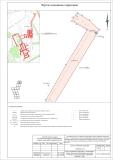 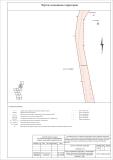 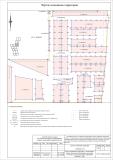 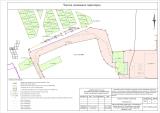 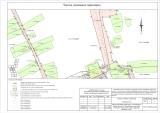 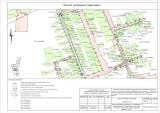 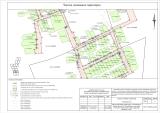 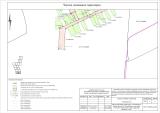 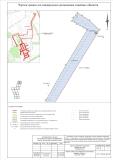 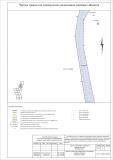 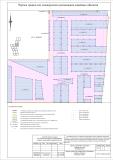 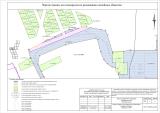 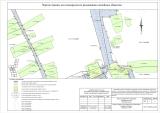 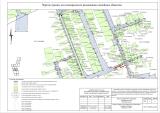 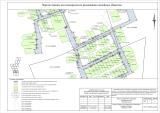 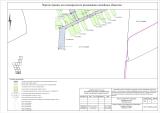 МАТЕРИАЛЫ ПО ОБОСНОВАНИЮ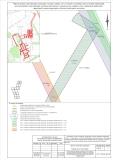 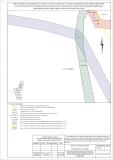 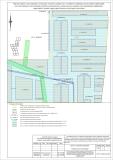 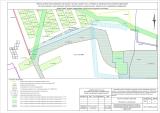 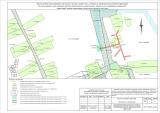 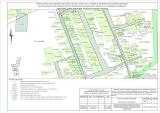 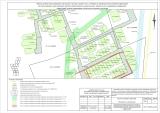 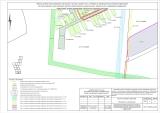 Исходные данныеСписок использованных нормативных правовых актов1. Земельный кодекс Российской Федерации;2. Градостроительный кодекс Российской Федерации;3. Гражданский кодекс Российской Федерации;4. Федеральный закон от 25.10.2001 № 137-ФЗ«О введении в действие Земельного кодекса Российской Федерации»;5. Федеральный закон от 13.07.2015 № 218-ФЗ «О государственной регистрации недвижимости»;6. Постановление Правительства Российской Федерации от 12.05.2017 № 564 «Об утверждении Положения о составе и содержании документации по планировке территории, предусматривающей размещение одного или нескольких линейных объектов»;7. СП 42.13330.2016. «Свод правил. Градостроительство. Планировка и застройка городских и сельских поселений. Актуализированная редакция СНиП 2.07.01-89*», утверждённых приказом Минстроя России от 30.12.2016 № 1034/пр;8. Правила землепользования и застройки сельского поселения Светлодольск муниципального района Сергиевский Самарской области, утверждённые решением собрания представителей сельского поселения Светлодольск муниципального района Сергиевский Самарской области от  27.12.2013 № 29 (в редакции решения собрания представителей сельского поселения Светлодольск муниципального района Сергиевский Самарской области от 10.08.2018 № 20).Заключение о результатах публичных слушаний в сельском поселении Серноводск муниципального района Сергиевский Самарской области по проекту Постановления Администрации сельского поселения Серноводск муниципального района Сергиевский Самарской области о предоставлении разрешения на отклонение от предельных параметров разрешенного строительства, реконструкции объектов капитального строительства для земельного участка, расположенного по адресу: Самарская область, Сергиевский р-н, пос.Серноводск, ул.Куйбышева, д.13, площадью 420,3 кв.м, с кадастровым номером 63:31:0806016:00071. Дата оформления заключения: «25» декабря 2020 года.2.Дата проведения публичных слушаний: с 01.12.2020 г. по 25.12.2020 г.3.Место проведения публичных слушаний (место ведения протокола публичных слушаний) в сельском поселении Серноводск  муниципального района Сергиевский Самарской области: 446533, Самарская область, Сергиевский район, п. Серноводск, ул.Советская, 61.4. Основание проведения публичных слушаний – оповещение о начале публичных слушаний в виде Постановления Главы сельского поселения Серноводск муниципального района Сергиевский Самарской области от 01 декабря 2020 года № 6 «О проведении публичных слушаний по проекту Постановления Администрации сельского поселения Серноводск муниципального района Сергиевский Самарской области о предоставлении разрешения на отклонение от предельных параметров разрешенного строительства, реконструкции объектов капитального строительства для земельного участка, расположенного по адресу: Самарская область, Сергиевский р-н, пос.Серноводск, ул.Куйбышева, д.13, площадью 420,3 кв.м, с кадастровым номером 63:31:0806016:0007», опубликованное в газете «Сергиевский вестник»  от 01.12.2020 № 112 (508).5. Вопрос, вынесенный на публичные слушания – обсуждение проекта Постановления Администрации сельского поселения Серноводск муниципального района Сергиевский Самарской области о предоставлении разрешения на отклонение от предельных параметров разрешенного строительства, реконструкции объектов капитального строительства для земельного участка, расположенного по адресу: Самарская область, Сергиевский р-н, пос.Серноводск, ул.Куйбышева, д.13, площадью 420,3 кв.м, с кадастровым номером 63:31:0806016:0007.6. Собрание участников публичных слушаний по вопросу публичных слушаний проведено в сельском поселения Серноводск муниципального района Сергиевский Самарской области по адресу: в поселке Серноводск – 07.12.2020 в 14:00 часов по адресу: 446533, Самарская область, Сергиевский район, поселок Серноводск, улица Советская, 61 - приняли участие 4 (четыре) человека;7. Реквизиты Протокола публичных слушаний, на основании которого подготовлено Заключение: «25» декабря 2020 г.8.Мнения граждан, являющихся участниками публичных слушаний, жителей сельского поселения Серноводск, постоянно проживающих на территории сельского поселения Серноводск и иных заинтересованных лиц, касающиеся целесообразности утверждения проекта Постановления Администрации сельского поселения Серноводск муниципального района Сергиевский Самарской области о предоставлении разрешения на отклонение от предельных параметров разрешенного строительства, реконструкции объектов капитального строительства для земельного участка, расположенного по адресу: Самарская область, Сергиевский р-н, пос.Серноводск, ул.Куйбышева, д.13, площадью 420,3 кв.м, с кадастровым номером 63:31:0806016:0007, внесли в Протокол публичных слушаний – 3 (три) человека. 9. Обобщенные сведения, полученные при учете мнений, выраженных жителями сельского поселения  Серноводск  муниципального района Сергиевский Самарской области и иными заинтересованными лицами, по вопросу обсуждения проекта Постановления Администрации сельского поселения Серноводск муниципального района Сергиевский Самарской области о предоставлении разрешения на отклонение от предельных параметров разрешенного строительства, реконструкции объектов капитального строительства для земельного участка, расположенного по адресу: Самарская область, Сергиевский р-н, пос.Серноводск, ул.Куйбышева, д.13, площадью 420,3 кв.м, с кадастровым номером 63:31:0806016:0007:   9.1. Мнения о целесообразности утверждения проекта Постановления Администрации сельского поселения Серноводск муниципального района Сергиевский Самарской области о предоставлении разрешения на отклонение от предельных параметров разрешенного строительства, реконструкции объектов капитального строительства для земельного участка, расположенного по адресу: Самарская область, Сергиевский р-н, пос.Серноводск, ул.Куйбышева, д.13, площадью 420,3 кв.м, с кадастровым номером 63:31:0806016:0007, другие мнения, содержащие положительную оценку по вопросу публичных слушаний, высказали – 3 (три) человека. 9.2. Мнения, содержащие отрицательную оценку по вопросу публичных слушаний, не высказаны. 9.3. Замечания и предложения по вопросу утверждения проекта Постановления Администрации сельского поселения Серноводск муниципального района Сергиевский Самарской области о предоставлении разрешения на отклонение от предельных параметров разрешенного строительства, реконструкции объектов капитального строительства для земельного участка, расположенного по адресу: Самарская область, Сергиевский р-н, пос.Серноводск, ул.Куйбышева, д.13, площадью 420,3 кв.м, с кадастровым номером 63:31:0806016:0007, не высказаны.  10. По результатам рассмотрения мнений, замечаний и предложений участников публичных слушаний по проекту Постановления Администрации сельского поселения Серноводск муниципального района Сергиевский Самарской области о предоставлении разрешения на отклонение от предельных параметров разрешенного строительства, реконструкции объектов капитального строительства для земельного участка, расположенного по адресу: Самарская область, Сергиевский р-н, пос.Серноводск, ул.Куйбышева, д.13, площадью 420,3 кв.м, с кадастровым номером 63:31:0806016:0007, рекомендуется принять указанный проект в редакции, вынесенной на публичные слушания.Глава сельского поселения Серноводскмуниципального района Сергиевский                                                      В.В.ТулгаевЗаключение о результатах публичных слушаний по проекту планировки территории и проекту межевания территории объекта АО «Самаранефтегаз» 6796П «Сбор нефти и газа со скважины № 300 Боровского месторождения» в границах  сельского поселения Сергиевск муниципального района Сергиевский Самарской области1. Дата оформления заключения: «28» декабря 2020 года.2. Дата проведения публичных слушаний – с 24 ноября 2020 года по 28 декабря 2020 года.3. Место проведения публичных слушаний (место ведения протокола публичных слушаний) в сельском поселении Сергиевск муниципального района Сергиевский Самарской области: 446540, Самарская область, Сергиевский район, с. Сергиевск, ул.Г.Михайловского, д.27.4. Основание проведения публичных слушаний - Постановление Главы сельского поселения Сергиевск муниципального района Сергиевский  Самарской области № 19 от 24.11.2020 г. «О проведении публичных слушаний по проекту планировки территории и проекту межевания территории объекта АО «Самаранефтегаз» 6796П «Сбор нефти и газа со скважины № 300 Боровского месторождения» в границах  сельского поселения Сергиевск муниципального района Сергиевский Самарской области», опубликованное в газете «Сергиевский вестник» № 108 (504) от  24.11.2020  г.5. Вопрос, вынесенный на публичные слушания – обсуждение проекта планировки территории и проекта межевания территории объекта АО «Самаранефтегаз» 6796П «Сбор нефти и газа со скважины № 300 Боровского месторождения» в границах  сельского поселения Сергиевск муниципального района Сергиевский Самарской области.6. Собрание участников публичных слушаний по вопросу публичных слушаний проведено в сельском поселении Сергиевск муниципального района Сергиевский Самарской области по адресу: 446540, Самарская область, Сергиевский район, с. Сергиевск, ул.Г.Михайловского, д.27  - приняли участие 4 (четыре) человека.               7. Реквизиты Протокола публичных слушаний, на основании которого подготовлено Заключение: «22» декабря 2020 г.8. Мнения граждан, являющихся участниками публичных слушаний,  постоянно проживающих на территории сельского поселения Черновка муниципального района Сергиевский Самарской области и иных заинтересованных лиц, касающиеся целесообразности утверждения проекта планировки территории и проекта межевания территории объекта АО «Самаранефтегаз» 6796П «Сбор нефти и газа со скважины № 300 Боровского месторождения» в границах  сельского поселения Сергиевск муниципального района Сергиевский Самарской области, внесли в Протокол публичных слушаний -2 человека.9. Обобщенные сведения, полученные при учете мнений, выраженных жителями сельского поселения Черновка муниципального района Сергиевский Самарской области и иными заинтересованными лицами, по вопросу обсуждения проекта планировки территории и проекта межевания территории объекта АО «Самаранефтегаз» 6796П «Сбор нефти и газа со скважины № 300 Боровского месторождения» в границах  сельского поселения Сергиевск муниципального района Сергиевский Самарской области:9.1. Мнения о целесообразности утверждения проекта планировки территории и проекта межевания территории объекта АО «Самаранефтегаз» 6796П «Сбор нефти и газа со скважины № 300 Боровского месторождения» в границах  сельского поселения Сергиевск муниципального района Сергиевский Самарской области, другие мнения, содержащие положительную оценку по вопросу публичных слушаний, высказали - 2 человека.9.2. Мнения, содержащие отрицательную оценку по вопросу публичных слушаний, не высказаны.9.3. Замечания и предложения по вопросу утверждения проекта планировки территории и проекта межевания территории объекта АО «Самаранефтегаз» 6796П «Сбор нефти и газа со скважины № 300 Боровского месторождения» в границах  сельского поселения Сергиевск муниципального района Сергиевский Самарской области, не высказаны.10. По результатам рассмотрения мнений, замечаний и предложений участников публичных слушаний по проекту планировки территории и проекту межевания территории объекта АО «Самаранефтегаз» 6796П «Сбор нефти и газа со скважины № 300 Боровского месторождения» в границах  сельского поселения Сергиевск муниципального района Сергиевский Самарской области, рекомендуется принять указанные проект планировки территории и проект межевания территории объекта  АО «Самаранефтегаз» 6796П «Сбор нефти и газа со скважины № 300 Боровского месторождения» в границах  сельского поселения Сергиевск муниципального района Сергиевский Самарской области в редакции, вынесенной на публичные слушания.Глава сельского поселения Сергиевск муниципального района Сергиевский Самарской области             М.М.АрчибасовЗаключение о результатах публичных слушаний по проекту планировки территории и проекту межевания территории объекта                                          АО «Самаранефтегаз» 7082П «Сбор нефти и газа со скважины № 608 Радаевского месторождения» в границах  сельского поселения Красносельское муниципального района Сергиевский Самарской области1. Дата оформления заключения: «28» декабря 2020 года.2. Дата проведения публичных слушаний – с 24 ноября 2020 года по 28 декабря 2020 года.3. Место проведения публичных слушаний (место ведения протокола публичных слушаний) в сельском поселении Красносельскоое муниципального района Сергиевский Самарской области: 446561, Самарская область, Сергиевский район, с. Красносельское, ул.Советская, д.2.4. Основание проведения публичных слушаний - Постановление Главы сельского поселения Красносельское муниципального района Сергиевский  Самарской области № 7 от 24.11.2020 г. «О проведении публичных слушаний по проекту планировки территории и проекту межевания территории объекта АО «Самаранефтегаз» 7082П «Сбор нефти и газа со скважины № 608 Радаевского месторождения» в границах  сельского поселения Красносельское муниципального района Сергиевский Самарской области», опубликованное в газете «Сергиевский вестник» № 108 (504) от  24.11.2020  г.5. Вопрос, вынесенный на публичные слушания – обсуждение проекта планировки территории и проекта межевания территории объекта АО «Самаранефтегаз» 7082П «Сбор нефти и газа со скважины № 608 Радаевского месторождения» в границах  сельского поселения Красносельское муниципального района Сергиевский Самарской области.6. Собрание участников публичных слушаний по вопросу публичных слушаний проведено в сельском поселении Красносельское муниципального района Сергиевский Самарской области по адресу: 446561, Самарская область, Сергиевский район, с. Красносельское, ул.Советская, д.2  - приняли участие 4 (четыре) человека.               7. Реквизиты Протокола публичных слушаний, на основании которого подготовлено Заключение: «22» декабря 2020 г.8. Мнения граждан, являющихся участниками публичных слушаний,  постоянно проживающих на территории сельского поселения Красносельское муниципального района Сергиевский Самарской области и иных заинтересованных лиц, касающиеся целесообразности утверждения проекта планировки территории и проекта межевания территории объекта АО «Самаранефтегаз» 7082П «Сбор нефти и газа со скважины № 608 Радаевского месторождения» в границах  сельского поселения Красносельское муниципального района Сергиевский Самарской области, внесли в Протокол публичных слушаний -2 человека.9. Обобщенные сведения, полученные при учете мнений, выраженных жителями сельского поселения Красносельское муниципального района Сергиевский Самарской области и иными заинтересованными лицами, по вопросу обсуждения проекта планировки территории и проекта межевания территории объекта АО «Самаранефтегаз» 7082П «Сбор нефти и газа со скважины № 608 Радаевского месторождения» в границах  сельского поселения Красносельское муниципального района Сергиевский Самарской области:9.1. Мнения о целесообразности утверждения проекта планировки территории и проекта межевания территории объекта АО «Самаранефтегаз» 7082П «Сбор нефти и газа со скважины № 608 Радаевского месторождения» в границах  сельского поселения Красносельское муниципального района Сергиевский Самарской области, другие мнения, содержащие положительную оценку по вопросу публичных слушаний, высказали - 2 человека.9.2. Мнения, содержащие отрицательную оценку по вопросу публичных слушаний, не высказаны.9.3. Замечания и предложения по вопросу утверждения проекта планировки территории и проекта межевания территории объекта АО «Самаранефтегаз» 7082П «Сбор нефти и газа со скважины № 608 Радаевского месторождения» в границах  сельского поселения Красносельское муниципального района Сергиевский Самарской области, не высказаны.  10. По результатам рассмотрения мнений, замечаний и предложений участников публичных слушаний по проекту планировки территории и проекту межевания территории объекта АО «Самаранефтегаз» 7082П «Сбор нефти и газа со скважины № 608 Радаевского месторождения» в границах  сельского поселения Красносельское муниципального района Сергиевский Самарской области, рекомендуется принять указанные проект планировки территории и проект межевания территории объекта  АО «Самаранефтегаз» 7082П «Сбор нефти и газа со скважины № 608 Радаевского месторождения» в границах  сельского поселения Красносельское муниципального района Сергиевский Самарской области в редакции, вынесенной на публичные слушания.Глава сельского поселения Красносельское муниципального района Сергиевский Самарской области               Н.В.Вершков№ п/пНаименование мероприятияСроки проведения работ, годыФинансирование в тыс. руб. *Финансирование в тыс. руб. *Финансирование в тыс. руб. *Финансирование в тыс. руб. *Финансирование в тыс. руб. *Финансирование в тыс. руб. *Финансирование в тыс. руб. *Финансирование в тыс. руб. *Финансирование в тыс. руб. *Финансирование в тыс. руб. *Финансирование в тыс. руб. *Финансирование в тыс. руб. *Финансирование в тыс. руб. *Финансирование в тыс. руб. *Финансирование в тыс. руб. *Финансирование в тыс. руб. *Финансирование в тыс. руб. *Финансирование в тыс. руб. *№ п/пНаименование мероприятияСроки проведения работ, годыВсего2020 год2020 год2020 год2020 год2021 год2021 год2021 год2021 год2022 год2022 год2022 год2022 год2023 год2023 год2023 год2023 год2023 год№ п/пНаименование мероприятияСроки проведения работ, годыВсегоИтогоМест.б-тОбл.б-тВнебюджетИтогоМест.б-тОбл.б-тВнебюджетИтогоМест.б-тОбл.б-тВнебюджетИтогоМест.б-тОбл.б-тВнебюджнтИсполнители1Ремонт, обустройство родников и колодцев, обустройство артезианских скважин2020-2023 г.г.1 000,00000100,00000100,000000,000000,00000300,00000300,000000,000000,00000300,00000300,000000,000000,0000300,0000300,00000,00000,0000МКУ УЗЗ,А и Г2Участие в ежегодных выставках, акциях, конкурсах, "Эко Лидер", экологических карнавалах2020-2023г.г.200,0000050,0000050,000000,000000,0000050,0000050,000000,000000,0000050,0000050,000000,000000,0000050,0000050,000000,000000,00000Администрация м.р. Сергиевский3Организация мероприятий в рамках общероссийских Дней защиты от экологической опасности (три муниципальных конкурса)2020-2023 г. г.760,00000190,00000190,000000,000000,00000190,00000190,000000,000000,00000190,00000190,000000,000000,00000190,0000190,00000,000000,00000Администрация м.р. Сергиевский4Восстановительное озеленение2020-2023 г. г.950,00000200,00000200,000000,000000,00000250,00000250,000000,000000,00000250,00000250,000000,000000,00000250,0000250,00000,000000,00000МКУ УЗЗ,А и Г5Расчистка посадок от сухих аварийных деревьев2020-2023 г.г.650,00000200,00000200,000000,000000,00000150,00000150,000000,000000,00000150,00000150,000000,000000,00000150,0000150,00000,000000,00000МКУ УЗЗ,А и Г6Инвентаризация выбросов, разработка программ экологического контроля, проектов округов и зон санитарной охраны водных объектов и водозаборных скважин питьевого и хозяйственно-бытового водоснабжения, получение заключения Роспотребнадзора по проектам, проведение лабораторного контроля, экспертиза проектов экологической направленности2020-2023 г. г.550,00000100,00000100,000000,000000,00000150,00000150,000000,000000,00000150,00000150,000000,000000,00000150,0000150,00000,000000,00000МКУ УЗЗ,А и Г7Приобретение основных средств, справочной, информационной, периодической  экологической литературы, электронной специализированной системы "Эксперт-Экология", обслуживание системы2020-2023 г.г.475,00000100,00000100,000000,000000,00000115,00000115,000000,000000,00000125,00000125,000000,000000,00000135,0000135,00000,000000,00000Администрация м.р. Сергиевский8Проведение работ по оформлению участков, землеустройству, ведению кадастра особо охраняемых природных территорий местного значения и зон рекреации2020-2023 г.г.250,000000,000000,000000,000000,00000100,00000100,000000,000000,00000100,00000100,000000,000000,0000050,000050,00000,000000,00000МКУ УЗЗ,А и Г9Разработка изготовление и размещение на щитах наружной социальной рекламы эколого-просветительской тематики, освещение в СМИ о мероприятиях экологической направленности и экологической обстановке на территории района, издание экологической литературы2020-2023 г. г.100,0000025,0000025,000000,000000,0000025,0000025,000000,000000,0000025,0000025,000000,000000,0000025,0000025,000000,000000,00000МКУ УЗЗ,А и Г10Экологическое образование2020-2023г. г.240,00000100,00000100,000000,000000,0000050,0000050,000000,000000,0000040,0000040,000000,000000,0000050,000050,00000,000000,00000Администрация м.р. Сергиевский11Проведение мероприятий по безопасности гидротехнических сооружений (страхование, оформление, разработка проектно-сметной документации, расчет вероятного вреда, который может быть причинен жизни и здоровью людей, имуществу в результате аварий на ГТС)2020-2023 г.г220,0000070,0000070,000000,000000,0000050,0000050,000000,000000,0000050,0000050,000000,000000,000050,000050,00000,000000,00000Администрация м.р. Сергиевский12Проектирование, строительство, капитальный ремонт (реконструкция) гидротехнических сооружений2020-2023 г. г.7 804,015007 604,0150096,5717 507,4440,000000,000000,000000,000000,000000,000000,000000,000000,00000200,0000200,00000,000000,00000МКУ УЗЗ и ГИтогоИтогоИтого13 199,015008 739,015001 231,571007 507,444000,000001 430,000001 430,000000,000000,000001 430,000001 430,000000,000000,00001 600,0001 600,0000,00000,0000Наименование должности Должностной оклад, руб.Глава сельского поселения Антоновка муниципального района Сергиевский 18229,00№ п/пНаименование должностиРазмеры должностного оклада,  рублей1Старшие должности муниципальной службы13558,002Младшие должности муниципальной службы10921,00Наименование должности Должностной оклад, руб.Глава сельского поселения Верхняя Орлянка муниципального района Сергиевский 18229,00№ п/пНаименование должностиРазмеры должностного оклада,  рублей1Старшие должности муниципальной службы13558,00Наименование должности Должностной оклад, руб.Глава сельского поселения Воротнее муниципального района Сергиевский 19 699,00№ п/пНаименование должностиРазмеры должностного оклада,  рублей1Старшие должности муниципальной службы13 558,002Младшие должности муниципальной службы10 921,00Наименование должностиДолжностной оклад, руб.Глава сельского поселения Елшанка муниципального района Сергиевский21294,00№ п/пНаименование должностиРазмеры должностного оклада,  рублей1Старшие должности муниципальной службы13558,002Младшие должности муниципальной службы10921,00Наименование должностиДолжностной оклад, руб.Глава сельского поселения Захаркино муниципального района Сергиевский19699№ п/пНаименование должностиРазмеры должностного оклада,  рублей1Старшие должности муниципальной службы135582Младшие должности муниципальной службы10921Наименование должности Должностной оклад, руб.Глава сельского поселения Кармало-Аделяково муниципального района Сергиевский19699№ п/пНаименование должностиРазмеры должностного оклада,  рублей1Старшие должности муниципальной службы135582Младшие должности муниципальной службы10921Наименование должности Должностной оклад, руб.Глава сельского поселения Калиновка муниципального района Сергиевский 21294№ п/пНаименование должностиРазмеры должностного оклада,  рублей1Старшие должности муниципальной службы13 5582Младшие должности муниципальной службы10 921Наименование должностиДолжностной оклад, руб.Глава сельского поселения Кандабулак муниципального района Сергиевский19699,00№ п/пНаименование должностиРазмеры должностного оклада,  рублей1Старшие должности муниципальной службы13558,002Младшие должности муниципальной службы10921,00№ п/пНаименование должностиРазмеры должностного оклада,  рублей1Старшие должности муниципальной службы135582Младшие должности муниципальной службы10921Наименование должности Должностной оклад, руб.Глава сельского поселения Красносельское муниципального района Сергиевский 18229Наименование должности Должностной оклад, руб.Глава сельского поселения Кутузовский муниципального района Сергиевский 19699№ п/пНаименование должностиРазмеры должностного оклада,  рублей1Старшие должности муниципальной службы135582Младшие должности муниципальной службы10921Наименование должностиДолжностной оклад, руб.Глава сельского поселения  Липовка муниципального района Сергиевский18229,00№ п/пНаименование должностиРазмеры должностного оклада,  рублей1Старшие должности муниципальной службы13558,002Младшие должности муниципальной службы10921,00Наименование должности Должностной оклад, руб.Глава сельского поселения Светлодольск муниципального района Сергиевский 21294,00№ п/пНаименование должностиРазмеры должностного оклада,  рублей1Старшие должности муниципальной службы13558,002Младшие должности муниципальной службы10921,00№ п/пНаименование должностиРазмеры должностного оклада,  рублей1Высшие должности муниципальной службы16 991,002Старшие должности муниципальной службы13 558,003Младшие должности муниципальной службы10 921,00Наименование должностиДолжностной оклад, руб.Глава сельского поселения Сергиевск муниципального района Сергиевский26 512,00Наименование должности Должностной оклад, руб.Глава сельского поселения Серноводск муниципального района Сергиевский 22880№ п/пНаименование должностиРазмеры должностного оклада,  рублей1Старшие должности муниципальной службы135582Младшие должности муниципальной службы10921Наименование должности Должностной оклад, руб.Глава сельского поселения Сургут муниципального района Сергиевский 24 698№ п/пНаименование должностиРазмеры должностного оклада,  рублей1Старшие должности муниципальной службы13 558 2Младшие должности муниципальной службы10 921 № п/пНаименование должностиРазмеры должностного оклада,  рублей1Делопроизводитель10921Наименование должностиДолжностной оклад, руб.Глава городского поселения Суходол муниципального района Сергиевский32887№ п/пНаименование должностиРазмеры должностного оклада,  рублей1Высшие  должности муниципальной службы169912Старшие должности муниципальной службы138073Младшие должности муниципальной службы10921Наименование должности Должностной оклад, руб.Глава сельского поселения Черновка муниципального района Сергиевский 19699№ п/пНаименование должностиРазмеры должностного оклада,  рублей1Старшие должности муниципальной службы135582Младшие должности муниципальной службы10921Назв. точкиКаталог координат характерных точек уточняемых границ зоны планируемого размещения линейного объекта в системе координат МСК-63Каталог координат характерных точек уточняемых границ зоны планируемого размещения линейного объекта в системе координат МСК-63Каталог координат характерных точек уточняемых границ зоны планируемого размещения линейного объекта в системе координат МСК-63Каталог координат характерных точек уточняемых границ зоны планируемого размещения линейного объекта в системе координат МСК-63Назв. точкисуществующиесуществующиеуточненныеуточненныеНазв. точкиXYXY95465839.372242198.32465839.372242198.32967465884.122242288.47465884.122242288.47968465888.332242295.69465888.332242295.69969465890.902242302.11465890.902242302.11108465946.422242413.95465946.422242413.95970465959.972242504.70465959.972242504.7027465946.182242579.70465946.182242579.7028465940.982242604.08465940.982242604.0829465917.762242613.70465917.762242613.70971465823.742242641.36465823.742242641.36204465837.632242734.10465837.632242734.10205465837.632242870.82465837.632242870.82972465914.502242870.82465914.502242870.82973465914.502243096.85465914.502243096.85963466171.092243096.85466171.092243096.85955466171.092243354.33466171.092243354.33956466287.112243335.43466287.112243335.43957466524.532243298.48466524.532243298.48958466626.402243313.15466626.402243313.15940466676.892243329.34466676.892243329.34941466860.012243433.86466860.012243433.86942467045.882243546.30467045.882243546.30943467075.882243492.45467075.882243492.45944467091.702243464.45467091.702243464.45945467108.932243473.07467108.932243473.07946467134.002243495.06467134.002243495.06947467119.182243517.74467119.182243517.74948467094.442243556.95467094.442243556.95949467044.872243609.40467044.872243609.40950466613.122243344.83466613.122243344.83951466475.262243341.30466475.262243341.30974466134.542243409.63466134.542243409.63975465839.642243389.03465839.642243389.034465691.072243371.77465691.072243371.77209465691.072242820.39465691.072242820.39210465681.732242820.28465681.732242820.28211465681.692242816.82465681.692242816.82212465662.762242816.82465662.762242816.82213465652.882242782.38465652.882242782.38214465648.942242783.59465648.942242783.59215465648.942242741.50465648.942242741.50216465604.832242749.96465604.832242749.96217465571.792242761.81465571.792242761.81218465543.652242770.58465543.652242770.58219465461.192242791.95465461.192242791.95220465459.832242786.31465459.832242786.31221465418.342242796.64465418.342242796.64222465415.822242815.00465415.822242815.00976465392.222242826.02465392.222242826.02977465392.012242887.30465392.012242887.30978465390.592242887.95465390.592242887.95979465390.572242890.32465390.572242890.32266465365.952242899.14465365.952242899.14267465238.622242949.12465238.622242949.12268465244.472242966.28465244.472242966.28269465241.652242967.09465241.652242967.09270465244.962242977.98465244.962242977.98271465241.422242979.20465241.422242979.20272465253.502243015.18465253.502243015.18273465249.512243016.87465249.512243016.87274465247.982243021.32465247.982243021.32275465253.532243037.30465253.532243037.30276465262.482243063.54465262.482243063.54277465269.242243061.28465269.242243061.28278465275.672243079.86465275.672243079.86280465269.682243082.22465269.682243082.22281465278.862243108.02465278.862243108.02282465270.232243111.17465270.232243111.17283465264.992243094.12465264.992243094.12284465262.052243085.84465262.052243085.84285465261.932243085.88465261.932243085.88286465257.752243073.52465257.752243073.52287465256.642243073.88465256.642243073.88288465253.502243066.90465253.502243066.90289465252.402243064.48465252.402243064.48290465250.562243059.27465250.562243059.27291465248.792243057.04465248.792243057.04292465245.072243043.68465245.072243043.68293465241.212243032.72465241.212243032.72294465239.422243023.42465239.422243023.42295465235.712243013.39465235.712243013.39296465231.852243004.10465231.852243004.10297465229.662242997.25465229.662242997.25298465223.882242978.24465223.882242978.24299465223.322242976.73465223.322242976.73300465218.462242961.13465218.462242961.13301465215.362242953.69465215.362242953.69302465209.832242951.37465209.832242951.37303465194.782242956.24465194.782242956.24304465192.942242952.47465192.942242952.47305465183.112242956.53465183.112242956.53306465184.292242959.65465184.292242959.65307465179.582242961.43465179.582242961.43308465177.962242962.39465177.962242962.39309465164.532242967.56465164.532242967.56310465163.922242966.04465163.922242966.04311465158.062242968.36465158.062242968.36312465158.932242971.20465158.932242971.20313465137.792242980.33465137.792242980.33314465125.462242985.42465125.462242985.42315465119.382242987.75465119.382242987.75316465111.212242992.57465111.212242992.57317465110.792242991.17465110.792242991.17318465088.952242999.83465088.952242999.83319465089.002243000.02465089.002243000.02320465084.852243001.51465084.852243001.51321465062.652243010.18465062.652243010.18328465059.662243030.16465059.662243030.16329465064.572243043.40465064.572243043.40330465069.282243056.71465069.282243056.71331465075.292243071.77465075.292243071.77332465073.672243072.46465073.672243072.46333465080.792243090.57465080.792243090.57334465082.062243090.10465082.062243090.10335465082.782243092.00465082.782243092.00336465075.672243094.84465075.672243094.84337465073.232243084.48465073.232243084.48338465066.682243068.17465066.682243068.17339465059.672243049.48465059.672243049.48340465057.602243043.69465057.602243043.69341465058.362243042.99465058.362243042.99342465055.412243035.73465055.412243035.73343465053.572243031.20465053.572243031.20344465052.672243030.25465052.672243030.25345465051.462243030.76465051.462243030.76346465044.602243015.10465044.602243015.10347465029.812243020.19465029.812243020.19348465014.572243025.85465014.572243025.85349464999.802243032.39464999.802243032.39350464993.462243034.47464993.462243034.47351464978.082243034.53464978.082243034.53352464989.502243131.88464989.502243131.88353464976.902243135.49464976.902243135.49354464984.812243163.26464984.812243163.26355464907.292243193.68464907.292243193.68356464865.532243111.01464865.532243111.01357464870.302243108.92464870.302243108.92358464854.302243072.25464854.302243072.25359464847.462243075.23464847.462243075.23360464820.222243087.13464820.222243087.13361464785.542243102.26464785.542243102.26362464738.662243122.79464738.662243122.79363464687.892243145.11464687.892243145.11364464679.162243149.27464679.162243149.27365464664.792243155.26464664.792243155.26366464636.872243167.54464636.872243167.54367464629.872243170.67464629.872243170.67368464612.612243133.56464612.612243133.56369464608.022243123.02464608.022243123.02370464606.182243118.97464606.182243118.97371464585.202243073.89464585.202243073.89372464572.882243045.01464572.882243045.01373464565.842243029.36464565.842243029.36374464558.962243014.12464558.962243014.12375464543.812242981.73464543.812242981.73376464528.362242948.33464528.362242948.33377464515.982242921.87464515.982242921.87378464498.902242884.88464498.902242884.88379464390.572242879.65464390.572242879.65380464392.022242849.68464392.022242849.68381464501.052242854.95464501.052242854.95382464502.152242857.40464502.152242857.40383464502.262242857.35464502.262242857.35384464509.962242874.69464509.962242874.69385464540.622242942.61464540.622242942.61386464554.472242936.09464554.472242936.09387464566.832242930.27464566.832242930.27388464581.452242923.39464581.452242923.39389464579.362242918.90464579.362242918.90390464577.572242915.11464577.572242915.11391464576.472242912.76464576.472242912.76392464604.962242903.54464604.962242903.54393464656.162242883.82464656.162242883.82394464656.772242888.39464656.772242888.39395464668.492242886.44464668.492242886.44396464673.652242884.76464673.652242884.76397464678.122242882.67464678.122242882.67398464681.482242883.63464681.482242883.63399464682.712242883.29464682.712242883.29400464685.802242882.65464685.802242882.65401464690.162242881.90464690.162242881.90402464706.012242879.05464706.012242879.05403464721.342242875.86464721.342242875.86404464721.952242875.73464721.952242875.73405464722.052242875.71464722.052242875.71406464748.272242866.47464748.272242866.47407464747.312242863.67464747.312242863.67408464764.222242858.89464764.222242858.89409464798.182242843.85464798.182242843.85410464867.492242816.49464867.492242816.49411464868.912242820.10464868.912242820.10412464867.572242820.62464867.572242820.62413464868.682242823.45464868.682242823.45414464870.022242822.90464870.022242822.90415464871.072242825.57464871.072242825.57416464871.362242825.48464871.362242825.48417464945.802242796.26464945.802242796.26418464929.932242752.93464929.932242752.93419464923.412242735.61464923.412242735.61420464919.682242726.05464919.682242726.05421464916.282242715.31464916.282242715.31422464913.012242707.66464913.012242707.66423464907.122242691.18464907.122242691.18424464902.092242679.34464902.092242679.34425464899.882242673.20464899.882242673.20426464879.762242675.45464879.762242675.45427464839.252242684.19464839.252242684.19428464815.062242693.01464815.062242693.01429464785.722242690.11464785.722242690.11430464733.622242694.92464733.622242694.92431464728.982242660.55464728.982242660.55432464752.322242656.65464752.322242656.65433464755.942242668.20464755.942242668.20434464761.782242668.21464761.782242668.21435464761.722242666.61464761.722242666.61436464773.082242665.62464773.082242665.62437464777.072242665.54464777.072242665.54438464777.152242668.24464777.152242668.24439464796.272242667.69464796.272242667.69440464804.132242667.42464804.132242667.42441464804.142242667.71464804.142242667.71442464804.462242667.67464804.462242667.67443464804.742242668.50464804.742242668.50444464843.252242663.63464843.252242663.63445464843.142242663.28464843.142242663.28446464843.732242663.18464843.732242663.18447464862.002242660.69464862.002242660.69448464887.362242654.39464887.362242654.39449464888.552242658.85464888.552242658.85450464906.222242654.72464906.222242654.72451464915.882242680.43464915.882242680.43452464928.202242676.20464928.202242676.20453464930.872242675.06464930.872242675.06454464945.422242668.91464945.422242668.91455464954.952242665.83464954.952242665.83456464984.642242655.96464984.642242655.96457464983.372242652.21464983.372242652.21458464991.972242649.25464991.972242649.25459464993.162242652.67464993.162242652.67460465004.582242648.70465004.582242648.70461465004.702242649.10465004.702242649.10462465012.872242646.02465012.872242646.02463465012.082242643.13465012.082242643.13464465015.222242641.98465015.222242641.98465465022.642242639.49465022.642242639.49466465023.972242642.94465023.972242642.94467465036.202242638.17465036.202242638.17468465036.482242638.11465036.482242638.11469465046.472242634.24465046.472242634.24470465047.002242635.71465047.002242635.71471465047.212242635.67465047.212242635.67472465051.732242648.39465051.732242648.39473465060.962242674.96465060.962242674.96474465066.482242688.43465066.482242688.43475465076.732242712.53465076.732242712.53476465078.432242715.94465078.432242715.94477465079.102242718.25465079.102242718.25478465087.212242737.22465087.212242737.22479465102.372242731.78465102.372242731.78480465116.282242726.53465116.282242726.53481465121.582242724.38465121.582242724.38482465134.352242719.19465134.352242719.19483465151.542242711.67465151.542242711.67484465187.552242697.49465187.552242697.49485465206.802242689.71465206.802242689.71486465222.362242683.30465222.362242683.30487465239.392242676.39465239.392242676.39488465255.292242671.06465255.292242671.06489465271.512242664.99465271.512242664.99490465297.172242655.19465297.172242655.19491465305.842242651.87465305.842242651.87492465339.872242637.49465339.872242637.49493465343.712242649.42465343.712242649.42494465348.752242661.25465348.752242661.25495465341.662242664.10465341.662242664.10496465343.442242668.83465343.442242668.83497465350.772242665.94465350.772242665.94507465384.192242744.17465384.192242744.17508465380.792242745.70465380.792242745.70509465383.402242751.47465383.402242751.47510465386.732242750.02465386.732242750.02511465390.062242757.64465390.062242757.64512465486.942242732.51465486.942242732.51513465650.932242686.06465650.932242686.06514465710.732242672.24465710.732242672.24980465717.402242673.11465717.402242673.11981465741.122242666.98465741.122242666.9834465749.752242637.43465749.752242637.4335465765.952242612.85465765.952242612.8536465788.042242594.59465788.042242594.5937465830.142242577.62465830.142242577.6238465894.012242561.61465894.012242561.6139465900.452242552.81465900.452242552.8140465866.642242394.09465866.642242394.0941465808.642242255.85465808.642242255.8542465764.762242248.79465764.762242248.7943465727.052242266.37465727.052242266.3744465699.232242279.76465699.232242279.7645465604.602242321.96465604.602242321.9646465603.552242320.26465603.552242320.2647465583.072242330.68465583.072242330.6848465583.372242331.39465583.372242331.3949465552.352242345.92465552.352242345.9250465531.172242355.45465531.172242355.4551465531.702242356.80465531.702242356.8052465507.282242368.48465507.282242368.4853465483.582242379.94465483.582242379.9454465472.132242385.55465472.132242385.5555465457.702242392.46465457.702242392.4656465444.922242398.98465444.922242398.9857465445.052242399.24465445.052242399.2458465404.002242418.46465404.002242418.4659465393.022242423.26465393.022242423.2660465366.592242435.95465366.592242435.9561465363.592242437.38465363.592242437.3862465340.332242446.63465340.332242446.6363465305.252242459.71465305.252242459.7164465306.632242468.87465306.632242468.8765465303.532242481.88465303.532242481.8866465300.032242482.31465300.032242482.3167465301.012242494.57465301.012242494.5768465210.852242490.87465210.852242490.8769465210.302242431.40465210.302242431.4070465290.362242434.46465290.362242434.4671465294.082242445.74465294.082242445.7472465318.472242436.00465318.472242436.0073465371.602242414.03465371.602242414.0374465372.642242415.78465372.642242415.7875465394.782242406.33465394.782242406.3376465403.132242402.08465403.132242402.0877465411.552242397.80465411.552242397.8078465415.472242395.82465415.472242395.8279465421.222242393.44465421.222242393.4480465448.832242382.73465448.832242382.7381465485.122242367.88465485.122242367.8882465537.942242340.46465537.942242340.4683465550.342242333.54465550.342242333.5484465562.782242327.46465562.782242327.4685465570.242242323.68465570.242242323.6886465586.662242315.23465586.662242315.2387465618.092242298.69465618.092242298.6988465618.302242299.12465618.302242299.1289465642.232242286.97465642.232242286.9790465650.452242282.04465650.452242282.0491465769.712242222.78465769.712242222.7892465796.192242211.58465796.192242211.5893465795.562242210.07465795.562242210.0794465796.122242209.79465796.122242209.7995465839.372242198.32465839.372242198.32547464546.362242954.85464546.362242954.85548464587.762242936.74464587.762242936.74549464601.242242935.67464601.242242935.67550464645.702242914.91464645.702242914.91551464652.422242929.50464652.422242929.50552464662.772242950.35464662.772242950.35553464663.212242950.14464663.212242950.14554464664.782242953.46464664.782242953.46555464664.572242953.55464664.572242953.55556464665.002242954.36464665.002242954.36557464665.192242954.77464665.192242954.77558464666.472242957.60464666.472242957.60559464672.042242969.90464672.042242969.90560464678.672242983.13464678.672242983.13561464680.762242987.20464680.762242987.20562464682.632242990.70464682.632242990.70563464689.772243005.07464689.772243005.07564464689.432243005.23464689.432243005.23565464691.222243009.09464691.222243009.09566464691.652243009.67464691.652243009.67567464693.102243013.01464693.102243013.01568464698.082243022.34464698.082243022.34569464702.942243032.49464702.942243032.49570464704.912243036.55464704.912243036.55571464712.172243052.26464712.172243052.26572464714.982243057.86464714.982243057.86573464716.662243061.36464716.662243061.36574464718.672243065.82464718.672243065.82575464719.562243067.43464719.562243067.43576464720.642243069.87464720.642243069.87577464722.232243073.05464722.232243073.05578464727.912243084.93464727.912243084.93579464732.602243094.59464732.602243094.59580464734.452243098.68464734.452243098.68581464734.902243099.05464734.902243099.05582464735.442243100.65464735.442243100.65583464736.512243103.04464736.512243103.04521464732.532243104.79464732.532243104.79522464732.002243103.52464732.002243103.52523464731.902243103.56464731.902243103.56524464729.632243102.33464729.632243102.33525464728.462243102.94464728.462243102.94526464727.772243101.58464727.772243101.58527464719.322243105.50464719.322243105.50528464715.612243107.22464715.612243107.22529464711.642243109.07464711.642243109.07530464706.742243111.29464706.742243111.29531464685.912243120.88464685.912243120.88532464684.392243117.68464684.392243117.68533464671.642243124.37464671.642243124.37534464672.972243127.64464672.972243127.64535464664.262243131.09464664.262243131.09536464656.992243134.43464656.992243134.43537464632.922243144.58464632.922243144.58538464624.662243127.69464624.662243127.69539464620.022243117.78464620.022243117.78540464618.482243114.42464618.482243114.42541464617.772243114.65464617.772243114.65542464615.672243109.75464615.672243109.75543464611.912243101.28464611.912243101.28544464612.362243101.04464612.362243101.04545464573.232243015.37464573.232243015.37546464566.532243000.42464566.532243000.42547464546.362242954.85464546.362242954.85615464662.802242908.08464662.802242908.08616464704.332242894.14464704.332242894.14617464702.862242889.33464702.862242889.33618464711.112242886.41464711.112242886.41619464711.912242886.90464711.912242886.90620464717.562242884.88464717.562242884.88621464718.892242888.06464718.892242888.06622464722.232242887.56464722.232242887.56623464727.132242886.05464727.132242886.05624464728.002242888.30464728.002242888.30625464748.632242880.72464748.632242880.72626464752.172242879.16464752.172242879.16627464765.612242908.76464765.612242908.76628464769.322242916.32464769.322242916.32629464774.192242926.29464774.192242926.29630464774.732242926.03464774.732242926.03631464781.882242942.12464781.882242942.12632464781.762242942.17464781.762242942.17633464786.132242952.56464786.132242952.56634464786.832242953.93464786.832242953.93635464791.212242963.63464791.212242963.63636464795.702242972.90464795.702242972.90637464802.962242987.94464802.962242987.94638464810.252243003.59464810.252243003.59639464817.322243018.70464817.322243018.70640464819.702243023.15464819.702243023.15641464819.592243023.20464819.592243023.20642464824.242243032.46464824.242243032.46643464835.012243054.13464835.012243054.13584464793.252243074.84464793.252243074.84585464785.332243076.33464785.332243076.33586464751.952243093.13464751.952243093.13587464740.872243071.53464740.872243071.53588464734.682243058.31464734.682243058.31589464734.972243057.79464734.972243057.79590464733.432243054.66464733.432243054.66591464731.652243053.79464731.652243053.79592464729.842243050.12464729.842243050.12593464725.272243040.44464725.272243040.44594464719.062243028.32464719.062243028.32595464717.352243024.73464717.352243024.73596464717.342243024.13464717.342243024.13597464714.992243019.43464714.992243019.43598464710.052243009.09464710.052243009.09599464700.762242989.94464700.762242989.94600464700.452242989.28464700.452242989.28601464701.252242988.64464701.252242988.64602464699.822242985.47464699.822242985.47603464699.332242984.91464699.332242984.91604464697.792242981.71464697.792242981.71605464696.272242979.18464696.272242979.18606464694.482242975.46464694.482242975.46607464694.062242974.68464694.062242974.68608464692.562242971.62464692.562242971.62609464689.442242965.55464689.442242965.55610464686.752242960.16464686.752242960.16611464681.112242948.17464681.112242948.17612464678.412242942.28464678.412242942.28613464677.872242941.29464677.872242941.29614464668.632242921.66464668.632242921.66615464662.802242908.08464662.802242908.08676464775.642242886.85464775.642242886.85677464782.162242884.16464782.162242884.16678464779.602242878.60464779.602242878.60679464800.412242869.78464800.412242869.78680464810.072242864.90464810.072242864.90681464812.802242863.52464812.802242863.52682464816.582242870.62464816.582242870.62683464841.752242860.65464841.752242860.65684464843.902242849.79464843.902242849.79685464945.702242808.92464945.702242808.92686464955.082242811.78464955.082242811.78687464977.282242862.21464977.282242862.21688464972.092242864.52464972.092242864.52689 - -465007.702242951.57н7 - -465014.972242947.69н8 - -465018.212242953.97690 - -465019.212242956.58н9 - -465021.512242960.31н10 - -465022.422242962.09691 - -465029.822242976.67644 - -465030.212242976.47н1 - -465032.862242981.94н2 - -465033.952242983.83н3 - -465031.592242984.74н4 - -465034.812242992.63н5 - -465037.342242991.63н6 - -465043.362243005.76993465011.332242960.43 - -994465019.562242956.20 - -995465029.832242976.67 - -996465019.872242981.24 - -645465031.702243010.24465031.702243010.24646465019.902243014.69465019.902243014.69647464987.312243022.10464987.312243022.10648464970.662243020.88464970.662243020.88649464961.702243094.78464961.702243094.78650464964.082243094.78464964.082243094.78651464964.082243104.78464964.082243104.78652464960.492243104.78464960.492243104.78653464956.472243137.94464956.472243137.94654464906.142243157.32464906.142243157.32655464863.532243060.02464863.532243060.02656464851.922243046.05464851.922243046.05657464845.622243033.98464845.622243033.98658464834.222243009.96464834.222243009.96659464826.332242993.76464826.332242993.76660464822.132242984.62464822.132242984.62661464818.702242977.73464818.702242977.73662464818.672242977.62464818.672242977.62663464818.482242977.70464818.482242977.70664464810.762242961.83464810.762242961.83665464810.532242961.34464810.532242961.34666464810.042242960.33464810.042242960.33982464809.582242959.35464809.582242959.35668464803.112242945.71464803.112242945.71669464802.962242945.39464802.962242945.39670464791.312242919.41464791.312242919.41671464789.292242914.38464789.292242914.38672464788.832242914.57464788.832242914.57673464787.362242910.85464787.362242910.85674464786.912242910.54464786.912242910.54675464782.332242900.94464782.332242900.94676464775.642242886.85464775.642242886.85768464926.792242694.71464926.792242694.71769464926.862242693.55464926.862242693.55770464936.412242689.94464936.412242689.94771464936.292242689.63464936.292242689.63772464939.992242688.07464939.992242688.07773464956.702242681.58464956.702242681.58774464973.692242675.49464973.692242675.49775464977.272242673.95464977.272242673.95776464990.882242669.08464990.882242669.08777464990.552242668.24464990.552242668.24778465005.552242663.84465005.552242663.84779465007.222242663.24465007.222242663.24780465009.942242661.37465009.942242661.37781465013.252242660.19465013.252242660.19782465013.882242661.88465013.882242661.88783465044.832242650.74465044.832242650.74784465055.742242682.99465055.742242682.99785465056.762242685.72465056.762242685.72786465056.552242685.88465056.552242685.88787465058.812242691.29465058.812242691.29788465056.062242692.43465056.062242692.43789465058.912242699.55465058.912242699.55790465062.542242698.62465062.542242698.62791465070.182242716.79465070.182242716.79792465069.702242716.99465069.702242716.99793465071.222242720.82465071.222242720.82794465071.652242720.64465071.652242720.64795465079.652242740.57465079.652242740.57796465057.832242749.16465057.832242749.16797465049.332242752.64465049.332242752.64798465037.542242757.38465037.542242757.38799465034.392242758.52465034.392242758.52800465032.352242759.47465032.352242759.47801465016.322242765.92465016.322242765.92802465012.412242767.52465012.412242767.52803465003.572242771.26465003.572242771.26804464987.772242777.37464987.772242777.37805464985.442242776.69464985.442242776.69806464980.652242778.62464980.652242778.62807464981.282242780.14464981.282242780.14983464960.772242788.61464960.772242788.61984464958.202242789.68464958.202242789.68759464957.282242790.06464957.282242790.06760464950.022242770.67464950.022242770.67761464947.752242765.49464947.752242765.49762464941.992242750.49464941.992242750.49763464935.812242737.99464935.812242737.99764464937.332242737.35464937.332242737.35765464935.592242732.64464935.592242732.64766464939.822242731.29464939.822242731.29767464939.772242731.05464939.772242731.05768464926.792242694.71464926.792242694.71722464977.812242810.74464977.812242810.74723465010.622242783.71465010.622242783.71724465034.282242774.01465034.282242774.01725465110.032242743.71465110.032242743.71726465150.542242728.38465150.542242728.38727465171.972242720.16465171.972242720.16728465194.082242710.73465194.082242710.73729465195.662242711.94465195.662242711.94730465222.782242701.23465222.782242701.23731465280.492242679.75465280.492242679.75985465296.192242673.95465296.192242673.95986465296.452242673.87465296.452242673.87987465297.902242673.28465297.902242673.28988465326.612242733.83465326.612242733.83694465326.332242733.95465326.332242733.95695465318.752242737.23465318.752242737.23696465321.352242744.24465321.352242744.24697465309.552242748.82465309.552242748.82698465313.742242758.54465313.742242758.54699465313.362242758.71465313.362242758.71700465313.622242759.40465313.622242759.40701465303.212242764.02465303.212242764.02702465295.422242766.71465295.422242766.71703465230.752242793.89465230.752242793.89704465186.202242812.02465186.202242812.02705465181.832242813.65465181.832242813.65706465147.572242826.49465147.572242826.49707465117.802242840.54465117.802242840.54708465118.482242842.00465118.482242842.00709465096.582242851.02465096.582242851.02710465097.292242852.68465097.292242852.68711465076.902242859.49465076.902242859.49712465054.912242868.81465054.912242868.81713465049.032242871.21465049.032242871.21714465030.462242879.08465030.462242879.08715465016.822242884.94465016.822242884.94716465006.932242889.07465006.932242889.07717464998.972242867.44464998.972242867.44718464989.502242843.62464989.502242843.62719464989.682242843.56464989.682242843.56720464990.422242843.25464990.422242843.25721464977.852242810.85464977.852242810.85722464977.812242810.74464977.812242810.74246465017.922242932.78465017.922242932.78245465022.922242929.88465022.922242929.88244465018.762242919.22465018.762242919.22243465045.032242907.18465045.032242907.18242465081.932242881.22465081.932242881.22241465193.682242837.31465193.682242837.31240465198.282242835.65465198.282242835.65239465198.462242836.09465198.462242836.09238465202.332242834.31465202.332242834.31237465210.452242830.70465210.452242830.70236465226.072242823.54465226.072242823.54235465251.552242811.88465251.552242811.88234465261.272242807.21465261.272242807.21233465295.522242793.30465295.522242793.30232465305.442242793.67465305.442242793.67231465316.552242779.13465316.552242779.13230465318.802242778.26465318.802242778.26229465327.912242764.27465327.912242764.27228465332.892242757.75465332.892242757.75227465374.562242772.03465374.562242772.03989465374.542242810.62465374.542242810.62990465373.242242860.36465373.242242860.36991465348.122242867.33465348.122242867.33177465347.622242867.47465347.622242867.47176465348.172242868.79465348.172242868.79992465348.452242876.52465348.452242876.52258465312.232242891.81465312.232242891.81257465268.222242910.40465268.222242910.40256465220.212242930.66465220.212242930.66255465170.542242951.63465170.542242951.63254465164.612242937.39465164.612242937.39253465136.042242949.23465136.042242949.23252465141.502242964.37465141.502242964.37251465110.272242977.30465110.272242977.30250465093.612242984.59465093.612242984.59249465062.162242997.16465062.162242997.16248465049.452243003.40465049.452243003.40247465044.002242991.62465044.002242991.62246465017.922242932.78465017.922242932.78501465319.032242674.41465319.032242674.41500465325.972242667.85465325.972242667.85504465360.092242744.86465360.092242744.86503465354.382242747.18465354.382242747.18502465352.432242746.61465352.432242746.61501465319.032242674.41465319.032242674.41961467025.302243591.07467025.302243591.07962467029.702243588.90467029.702243588.90959467031.862243593.30467031.862243593.30960467027.462243595.46467027.462243595.46961467025.302243591.07467025.302243591.07Назв. точкиКаталог координат характерных точек границ уточняемого земельного участка с кадастровым номером 63:31:0000000:5042 в системе координат МСК-63Каталог координат характерных точек границ уточняемого земельного участка с кадастровым номером 63:31:0000000:5042 в системе координат МСК-63Каталог координат характерных точек границ уточняемого земельного участка с кадастровым номером 63:31:0000000:5042 в системе координат МСК-63Каталог координат характерных точек границ уточняемого земельного участка с кадастровым номером 63:31:0000000:5042 в системе координат МСК-63Назв. точкисуществующиесуществующиеуточненныеуточненныеНазв. точкиXYXY1465728.732243336.31465728.732243336.312465728.732243362.41465728.732243362.413465728.722243376.15465728.722243376.154465691.072243371.77465691.072243371.775465691.062243336.32465691.062243336.321465728.732243336.31465728.732243336.316465907.922242336.34465907.922242336.347465902.372242338.57465902.372242338.578465890.012242307.60465890.012242307.609465893.042242306.39465893.042242306.396465907.922242336.34465907.922242336.3410465933.862243213.35465933.862243213.3511465933.862243239.45465933.862243239.4512465933.862243265.55465933.862243265.5513465933.862243291.65465933.862243291.6514465933.862243317.75465933.862243317.7515465933.862243343.85465933.862243343.8516465933.862243369.95465933.862243369.9517465933.852243395.62465933.852243395.6218465895.572243392.93465895.572243392.9319465895.562243369.95465895.562243369.9520465895.562243343.85465895.562243343.8521465895.562243317.75465895.562243317.7522465895.562243291.65465895.562243291.6523465895.562243265.55465895.562243265.5524465895.562243239.45465895.562243239.4525465895.562243213.35465895.562243213.3510465933.862243213.35465933.862243213.3526465955.992242526.31465955.992242526.3127465946.182242579.70465946.182242579.7028465940.982242604.08465940.982242604.0829465917.762242613.70465917.762242613.7030465828.052242640.09465828.052242640.0931465772.112242640.10465772.112242640.1032465772.112242657.42465772.112242657.4233465743.922242657.41465743.922242657.4134465749.752242637.43465749.752242637.4335465765.952242612.85465765.952242612.8536465788.042242594.59465788.042242594.5937465830.142242577.62465830.142242577.6238465894.012242561.61465894.012242561.6139465900.452242552.81465900.452242552.8140465866.642242394.09465866.642242394.0941465808.642242255.85465808.642242255.8542465764.762242248.79465764.762242248.7943465727.052242266.37465727.052242266.3744465699.232242279.76465699.232242279.7645465604.602242321.96465604.602242321.9646465603.552242320.26465603.552242320.2647465583.072242330.68465583.072242330.6848465583.372242331.39465583.372242331.3949465552.352242345.92465552.352242345.9250465531.172242355.45465531.172242355.4551465531.702242356.80465531.702242356.8052465507.282242368.48465507.282242368.4853465483.582242379.94465483.582242379.9454465472.132242385.55465472.132242385.5555465457.702242392.46465457.702242392.4656465444.922242398.98465444.922242398.9857465445.052242399.24465445.052242399.2458465404.002242418.46465404.002242418.4659465393.022242423.26465393.022242423.2660465366.592242435.95465366.592242435.9561465363.592242437.38465363.592242437.3862465340.332242446.63465340.332242446.6363465305.252242459.71465305.252242459.7164465306.632242468.87465306.632242468.8765465303.532242481.88465303.532242481.8866465300.032242482.31465300.032242482.3167465301.012242494.57465301.012242494.5768465210.852242490.87465210.852242490.8769465210.302242431.40465210.302242431.4070465290.362242434.46465290.362242434.4671465294.082242445.74465294.082242445.7472465318.472242436.00465318.472242436.0073465371.602242414.03465371.602242414.0374465372.642242415.78465372.642242415.7875465394.782242406.33465394.782242406.3376465403.132242402.08465403.132242402.0877465411.552242397.80465411.552242397.8078465415.472242395.82465415.472242395.8279465421.222242393.44465421.222242393.4480465448.832242382.73465448.832242382.7381465485.122242367.88465485.122242367.8882465537.942242340.46465537.942242340.4683465550.342242333.54465550.342242333.5484465562.782242327.46465562.782242327.4685465570.242242323.68465570.242242323.6886465586.662242315.23465586.662242315.2387465618.092242298.69465618.092242298.6988465618.302242299.12465618.302242299.1289465642.232242286.97465642.232242286.9790465650.452242282.04465650.452242282.0491465769.712242222.78465769.712242222.7892465796.192242211.58465796.192242211.5893465795.562242210.07465795.562242210.0794465796.122242209.79465796.122242209.7995465839.372242198.32465839.372242198.3296465842.212242204.05465842.212242204.0597465829.262242209.23465829.262242209.2326465955.992242526.31465955.992242526.3198465783.522243164.70465783.522243164.7099465783.522243200.00465783.522243200.00100465755.062243200.00465755.062243200.00101465726.662243200.00465726.662243200.00102465698.322243200.00465698.322243200.00103465691.062243199.99465691.062243199.99104465691.062243164.71465691.062243164.71105465698.322243164.70465698.322243164.70106465726.662243164.70465726.662243164.70107465755.062243164.70465755.062243164.7098465783.522243164.70465783.522243164.70108465946.422242413.95465946.422242413.95109465947.392242420.41465947.392242420.41110465936.772242424.67465936.772242424.67111465924.382242393.70465924.382242393.70112465934.392242389.70465934.392242389.70108465946.422242413.95465946.422242413.95113466120.022243096.85466120.022243096.85114466120.032243099.85466120.032243099.85115466088.732243099.85466088.732243099.85116466057.492243099.85466057.492243099.85117466026.072243099.85466026.072243099.85118465994.712243099.85465994.712243099.85119465963.352243099.85465963.352243099.85120465963.362243096.85465963.362243096.85113466120.022243096.85466120.022243096.85121466120.032243213.35466120.032243213.35122466120.032243239.45466120.032243239.45123466120.022243265.55466120.022243265.55124466120.022243291.69466120.022243291.69125466120.022243317.86466120.022243317.86126466120.012243343.96466120.012243343.96127466120.012243370.10466120.012243370.10128466120.002243396.20466120.002243396.20129466119.992243408.62466119.992243408.62130466081.752243405.95466081.752243405.95131466081.742243396.20466081.742243396.20132466081.742243370.10466081.742243370.10133466081.742243343.96466081.742243343.96134466081.742243317.86466081.742243317.86135466081.742243291.69466081.742243291.69136466081.742243265.55466081.742243265.55137466081.742243239.45466081.742243239.45138466081.742243213.35466081.742243213.35121466120.032243213.35466120.032243213.35139465783.522243123.40465783.522243123.40140465783.522243158.72465783.522243158.72141465755.062243158.71465755.062243158.71142465726.662243158.71465726.662243158.71143465698.322243158.70465698.322243158.70144465691.062243158.69465691.062243158.69145465691.072243123.41465691.072243123.41146465698.322243123.40465698.322243123.40147465726.662243123.40465726.662243123.40148465755.062243123.40465755.062243123.40139465783.522243123.40465783.522243123.40149465809.702243027.08465809.702243027.08150465805.022243055.43465805.022243055.43151465761.922243060.54465761.922243060.54152465732.722243064.00465732.722243064.00153465705.172243067.27465705.172243067.27154465705.182243027.11465705.182243027.11155465732.722243027.10465732.722243027.10156465761.922243027.09465761.922243027.09149465809.702243027.08465809.702243027.08157465827.332242922.27465827.332242922.27158465812.652243009.58465812.652243009.58159465705.182243009.58465705.182243009.58160465705.182242922.27465705.182242922.27157465827.332242922.27465827.332242922.27161465831.292243284.31465831.292243284.31162465831.292243316.31465831.292243316.31163465799.932243316.31465799.932243316.31164465768.632243316.31465768.632243316.31165465768.632243284.31465768.632243284.31166465799.932243284.31465799.932243284.31161465831.292243284.31465831.292243284.31167465933.862243123.35465933.862243123.35168465933.862243155.35465933.862243155.35169465902.502243155.35465902.502243155.35170465871.202243155.35465871.202243155.35171465839.842243155.35465839.842243155.35172465839.842243123.35465839.842243123.35173465871.202243123.35465871.202243123.35174465902.502243123.35465902.502243123.35167465933.862243123.35465933.862243123.35175465348.112242867.34465348.112242867.34176465348.172242868.79465348.172242868.79177465347.622242867.47465347.622242867.47175465348.112242867.34465348.112242867.34178465831.292243246.31465831.292243246.31179465831.292243278.31465831.292243278.31180465799.932243278.31465799.932243278.31181465768.632243278.31465768.632243278.31182465737.332243278.31465737.332243278.31183465706.032243278.31465706.032243278.31184465691.062243278.30465691.062243278.30185465691.062243246.32465691.062243246.32186465706.032243246.31465706.032243246.31187465737.332243246.31465737.332243246.31188465768.632243246.31465768.632243246.31189465799.932243246.31465799.932243246.31178465831.292243246.31465831.292243246.31190465884.092242288.42465884.092242288.42191465882.592242289.03465882.592242289.03192465875.202242270.51465875.202242270.51190465884.092242288.42465884.092242288.42193466075.772243213.35466075.772243213.35194466075.772243245.50466075.772243245.50195466075.772243277.95466075.772243277.95196466075.772243310.25466075.772243310.25197466075.772243342.70466075.772243342.70198466043.772243342.70466043.772243342.70199466043.772243310.25466043.772243310.25200466043.772243277.95466043.772243277.95201466043.772243245.50466043.772243245.50202466043.772243213.35466043.772243213.35193466075.772243213.35466075.772243213.35203465832.122242697.33465832.122242697.33204465837.632242734.10465837.632242734.10205465837.632242870.82465837.632242870.82206465887.812242870.80465887.812242870.80207465876.362242901.04465876.362242901.04208465691.062242898.29465691.062242898.29209465691.072242820.39465691.072242820.39210465681.732242820.28465681.732242820.28211465681.692242816.82465681.692242816.82212465662.762242816.82465662.762242816.82213465652.882242782.38465652.882242782.38214465648.942242783.59465648.942242783.59215465648.942242741.50465648.942242741.50216465604.832242749.96465604.832242749.96217465571.792242761.81465571.792242761.81218465543.652242770.58465543.652242770.58219465461.192242791.95465461.192242791.95220465459.832242786.31465459.832242786.31221465418.342242796.64465418.342242796.64222465415.822242815.00465415.822242815.00223465409.392242818.00465409.392242818.00224465408.892242801.78465408.892242801.78225465392.212242766.37465392.212242766.37226465374.562242774.29465374.562242774.29227465374.562242772.03465374.562242772.03228465332.892242757.75465332.892242757.75229465327.912242764.27465327.912242764.27230465318.802242778.26465318.802242778.26231465316.552242779.13465316.552242779.13232465305.442242793.67465305.442242793.67233465295.522242793.30465295.522242793.30234465261.272242807.21465261.272242807.21235465251.552242811.88465251.552242811.88236465226.072242823.54465226.072242823.54237465210.452242830.70465210.452242830.70238465202.332242834.31465202.332242834.31239465198.462242836.09465198.462242836.09240465198.282242835.65465198.282242835.65241465193.682242837.31465193.682242837.31242465081.932242881.22465081.932242881.22243465045.032242907.18465045.032242907.18244465018.762242919.22465018.762242919.22245465022.922242929.88465022.922242929.88246465017.922242932.78465017.922242932.78247465044.002242991.62465044.002242991.62248465049.452243003.40465049.452243003.40249465062.162242997.16465062.162242997.16250465093.612242984.59465093.612242984.59251465110.272242977.30465110.272242977.30252465141.502242964.37465141.502242964.37253465136.042242949.23465136.042242949.23254465164.612242937.39465164.612242937.39255465170.542242951.63465170.542242951.63256465220.212242930.66465220.212242930.66257465268.222242910.40465268.222242910.40258465312.232242891.81465312.232242891.81259465348.452242876.53465348.452242876.53260465348.772242885.06465348.772242885.06261465362.842242881.62465362.842242881.62262465370.362242882.46465370.362242882.46263465374.702242895.48465374.702242895.48264465366.912242898.64465366.912242898.64265465366.962242898.78465366.962242898.78266465365.952242899.14465365.952242899.14267465238.622242949.12465238.622242949.12268465244.472242966.28465244.472242966.28269465241.652242967.09465241.652242967.09270465244.962242977.98465244.962242977.98271465241.422242979.20465241.422242979.20272465253.502243015.18465253.502243015.18273465249.512243016.87465249.512243016.87274465247.982243021.32465247.982243021.32275465253.532243037.30465253.532243037.30276465262.482243063.54465262.482243063.54277465269.242243061.28465269.242243061.28278465275.672243079.86465275.672243079.86279465274.302243080.40465274.302243080.40280465269.682243082.22465269.682243082.22281465278.862243108.02465278.862243108.02282465270.232243111.17465270.232243111.17283465264.992243094.12465264.992243094.12284465262.052243085.84465262.052243085.84285465261.932243085.88465261.932243085.88286465257.752243073.52465257.752243073.52287465256.642243073.88465256.642243073.88288465253.502243066.90465253.502243066.90289465252.402243064.48465252.402243064.48290465250.562243059.27465250.562243059.27291465248.792243057.04465248.792243057.04292465245.072243043.68465245.072243043.68293465241.212243032.72465241.212243032.72294465239.422243023.42465239.422243023.42295465235.712243013.39465235.712243013.39296465231.852243004.10465231.852243004.10297465229.662242997.25465229.662242997.25298465223.882242978.24465223.882242978.24299465223.322242976.73465223.322242976.73300465218.462242961.13465218.462242961.13301465215.362242953.69465215.362242953.69302465209.832242951.37465209.832242951.37303465194.782242956.24465194.782242956.24304465192.942242952.47465192.942242952.47305465183.112242956.53465183.112242956.53306465184.292242959.65465184.292242959.65307465179.582242961.43465179.582242961.43308465177.962242962.39465177.962242962.39309465164.532242967.56465164.532242967.56310465163.922242966.04465163.922242966.04311465158.062242968.36465158.062242968.36312465158.932242971.20465158.932242971.20313465137.792242980.33465137.792242980.33314465125.462242985.42465125.462242985.42315465119.382242987.75465119.382242987.75316465111.212242992.57465111.212242992.57317465110.792242991.17465110.792242991.17318465088.952242999.83465088.952242999.83319465089.002243000.02465089.002243000.02320465084.852243001.51465084.852243001.51321465062.652243010.18465062.652243010.18322465062.592243010.57465062.592243010.57323465055.062243013.64465055.062243013.64324465053.152243015.13465053.152243015.13325465054.932243018.94465054.932243018.94326465055.782243020.76465055.782243020.76327465056.802243022.48465056.802243022.48328465059.662243030.16465059.662243030.16329465064.572243043.40465064.572243043.40330465069.282243056.71465069.282243056.71331465075.292243071.77465075.292243071.77332465073.672243072.46465073.672243072.46333465080.792243090.57465080.792243090.57334465082.062243090.10465082.062243090.10335465082.782243092.00465082.782243092.00336465075.672243094.84465075.672243094.84337465073.232243084.48465073.232243084.48338465066.682243068.17465066.682243068.17339465059.672243049.48465059.672243049.48340465057.602243043.69465057.602243043.69341465058.362243042.99465058.362243042.99342465055.412243035.73465055.412243035.73343465053.572243031.20465053.572243031.20344465052.672243030.25465052.672243030.25345465051.462243030.76465051.462243030.76346465044.602243015.10465044.602243015.10347465029.812243020.19465029.812243020.19348465014.572243025.85465014.572243025.85349464999.802243032.39464999.802243032.39350464993.462243034.47464993.462243034.47351464978.082243034.53464978.082243034.53352464989.502243131.88464989.502243131.88353464976.902243135.49464976.902243135.49354464984.812243163.26464984.812243163.26355464907.292243193.68464907.292243193.68356464865.532243111.01464865.532243111.01357464870.302243108.92464870.302243108.92358464854.302243072.25464854.302243072.25359464847.462243075.23464847.462243075.23360464820.222243087.13464820.222243087.13361464785.542243102.26464785.542243102.26362464738.662243122.79464738.662243122.79363464687.892243145.11464687.892243145.11364464679.162243149.27464679.162243149.27365464664.792243155.26464664.792243155.26366464636.872243167.54464636.872243167.54367464629.872243170.67464629.872243170.67368464612.612243133.56464612.612243133.56369464608.022243123.02464608.022243123.02370464606.182243118.97464606.182243118.97371464585.202243073.89464585.202243073.89372464572.882243045.01464572.882243045.01373464565.842243029.36464565.842243029.36374464558.962243014.12464558.962243014.12375464543.812242981.73464543.812242981.73376464528.362242948.33464528.362242948.33377464515.982242921.87464515.982242921.87378464498.902242884.88464498.902242884.88379464390.572242879.65464390.572242879.65380464392.022242849.68464392.022242849.68381464501.052242854.95464501.052242854.95382464502.152242857.40464502.152242857.40383464502.262242857.35464502.262242857.35384464509.962242874.69464509.962242874.69385464540.622242942.61464540.622242942.61386464554.472242936.09464554.472242936.09387464566.832242930.27464566.832242930.27388464581.452242923.39464581.452242923.39389464579.362242918.90464579.362242918.90390464577.572242915.11464577.572242915.11391464576.472242912.76464576.472242912.76392464604.962242903.54464604.962242903.54393464656.162242883.82464656.162242883.82394464656.772242888.39464656.772242888.39395464668.492242886.44464668.492242886.44396464673.652242884.76464673.652242884.76397464678.122242882.67464678.122242882.67398464681.482242883.63464681.482242883.63399464682.712242883.29464682.712242883.29400464685.802242882.65464685.802242882.65401464690.162242881.90464690.162242881.90402464706.012242879.05464706.012242879.05403464721.342242875.86464721.342242875.86404464721.952242875.73464721.952242875.73405464722.052242875.71464722.052242875.71406464748.272242866.47464748.272242866.47407464747.312242863.67464747.312242863.67408464764.222242858.89464764.222242858.89409464798.182242843.85464798.182242843.85410464867.492242816.49464867.492242816.49411464868.912242820.10464868.912242820.10412464867.572242820.62464867.572242820.62413464868.682242823.45464868.682242823.45414464870.022242822.90464870.022242822.90415464871.072242825.57464871.072242825.57416464871.362242825.48464871.362242825.48417464945.802242796.26464945.802242796.26418464929.932242752.93464929.932242752.93419464923.412242735.61464923.412242735.61420464919.682242726.05464919.682242726.05421464916.282242715.31464916.282242715.31422464913.012242707.66464913.012242707.66423464907.122242691.18464907.122242691.18424464902.092242679.34464902.092242679.34425464899.882242673.20464899.882242673.20426464879.762242675.45464879.762242675.45427464839.252242684.19464839.252242684.19428464815.062242693.01464815.062242693.01429464785.722242690.11464785.722242690.11430464733.622242694.92464733.622242694.92431464728.982242660.55464728.982242660.55432464752.322242656.65464752.322242656.65433464755.942242668.20464755.942242668.20434464761.782242668.21464761.782242668.21435464761.722242666.61464761.722242666.61436464773.082242665.62464773.082242665.62437464777.072242665.54464777.072242665.54438464777.152242668.24464777.152242668.24439464796.272242667.69464796.272242667.69440464804.132242667.42464804.132242667.42441464804.142242667.71464804.142242667.71442464804.462242667.67464804.462242667.67443464804.742242668.50464804.742242668.50444464843.252242663.63464843.252242663.63445464843.142242663.28464843.142242663.28446464843.732242663.18464843.732242663.18447464862.002242660.69464862.002242660.69448464887.362242654.39464887.362242654.39449464888.552242658.85464888.552242658.85450464906.222242654.72464906.222242654.72451464915.882242680.43464915.882242680.43452464928.202242676.20464928.202242676.20453464930.872242675.06464930.872242675.06454464945.422242668.91464945.422242668.91455464954.952242665.83464954.952242665.83456464984.642242655.96464984.642242655.96457464983.372242652.21464983.372242652.21458464991.972242649.25464991.972242649.25459464993.162242652.67464993.162242652.67460465004.582242648.70465004.582242648.70461465004.702242649.10465004.702242649.10462465012.872242646.02465012.872242646.02463465012.082242643.13465012.082242643.13464465015.222242641.98465015.222242641.98465465022.642242639.49465022.642242639.49466465023.972242642.94465023.972242642.94467465036.202242638.17465036.202242638.17468465036.482242638.11465036.482242638.11469465046.472242634.24465046.472242634.24470465047.002242635.71465047.002242635.71471465047.212242635.67465047.212242635.67472465051.732242648.39465051.732242648.39473465060.962242674.96465060.962242674.96474465066.482242688.43465066.482242688.43475465076.732242712.53465076.732242712.53476465078.432242715.94465078.432242715.94477465079.102242718.25465079.102242718.25478465087.212242737.22465087.212242737.22479465102.372242731.78465102.372242731.78480465116.282242726.53465116.282242726.53481465121.582242724.38465121.582242724.38482465134.352242719.19465134.352242719.19483465151.542242711.67465151.542242711.67484465187.552242697.49465187.552242697.49485465206.802242689.71465206.802242689.71486465222.362242683.30465222.362242683.30487465239.392242676.39465239.392242676.39488465255.292242671.06465255.292242671.06489465271.512242664.99465271.512242664.99490465297.172242655.19465297.172242655.19491465305.842242651.87465305.842242651.87492465339.872242637.49465339.872242637.49493465343.712242649.42465343.712242649.42494465348.752242661.25465348.752242661.25495465341.662242664.10465341.662242664.10496465343.442242668.83465343.442242668.83497465350.772242665.94465350.772242665.94498465350.872242666.18465350.872242666.18499465329.032242674.73465329.032242674.73500465325.972242667.85465325.972242667.85501465319.032242674.41465319.032242674.41502465352.432242746.61465352.432242746.61503465354.382242747.18465354.382242747.18504465360.092242744.86465360.092242744.86505465358.602242741.48465358.602242741.48506465379.212242732.52465379.212242732.52507465384.192242744.17465384.192242744.17508465380.792242745.70465380.792242745.70509465383.402242751.47465383.402242751.47510465386.732242750.02465386.732242750.02511465390.062242757.64465390.062242757.64512465486.942242732.51465486.942242732.51513465650.932242686.06465650.932242686.06514465710.732242672.24465710.732242672.24515465715.932242672.91465715.932242672.91516465711.382242680.20465711.382242680.20517465711.382242717.42465711.382242717.42518465771.382242717.42465771.382242717.42519465771.382242700.10465771.382242700.10520465832.112242700.10465832.112242700.10203465832.122242697.33465832.122242697.33521464732.532243104.79464732.532243104.79522464732.002243103.52464732.002243103.52523464731.902243103.56464731.902243103.56524464729.632243102.33464729.632243102.33525464728.462243102.94464728.462243102.94526464727.772243101.58464727.772243101.58527464719.322243105.50464719.322243105.50528464715.612243107.22464715.612243107.22529464711.642243109.07464711.642243109.07530464706.742243111.29464706.742243111.29531464685.912243120.88464685.912243120.88532464684.392243117.68464684.392243117.68533464671.642243124.37464671.642243124.37534464672.972243127.64464672.972243127.64535464664.262243131.09464664.262243131.09536464656.992243134.43464656.992243134.43537464632.922243144.58464632.922243144.58538464624.662243127.69464624.662243127.69539464620.022243117.78464620.022243117.78540464618.482243114.42464618.482243114.42541464617.772243114.65464617.772243114.65542464615.672243109.75464615.672243109.75543464611.912243101.28464611.912243101.28544464612.362243101.04464612.362243101.04545464573.232243015.37464573.232243015.37546464566.532243000.42464566.532243000.42547464546.362242954.85464546.362242954.85548464587.762242936.74464587.762242936.74549464601.242242935.67464601.242242935.67550464645.702242914.91464645.702242914.91551464652.422242929.50464652.422242929.50552464662.772242950.35464662.772242950.35553464663.212242950.14464663.212242950.14554464664.782242953.46464664.782242953.46555464664.572242953.55464664.572242953.55556464665.002242954.36464665.002242954.36557464665.192242954.77464665.192242954.77558464666.472242957.60464666.472242957.60559464672.042242969.90464672.042242969.90560464678.672242983.13464678.672242983.13561464680.762242987.20464680.762242987.20562464682.632242990.70464682.632242990.70563464689.772243005.07464689.772243005.07564464689.432243005.23464689.432243005.23565464691.222243009.09464691.222243009.09566464691.652243009.67464691.652243009.67567464693.102243013.01464693.102243013.01568464698.082243022.34464698.082243022.34569464702.942243032.49464702.942243032.49570464704.912243036.55464704.912243036.55571464712.172243052.26464712.172243052.26572464714.982243057.86464714.982243057.86573464716.662243061.36464716.662243061.36574464718.672243065.82464718.672243065.82575464719.562243067.43464719.562243067.43576464720.642243069.87464720.642243069.87577464722.232243073.05464722.232243073.05578464727.912243084.93464727.912243084.93579464732.602243094.59464732.602243094.59580464734.452243098.68464734.452243098.68581464734.902243099.05464734.902243099.05582464735.442243100.65464735.442243100.65583464736.512243103.04464736.512243103.04521464732.532243104.79464732.532243104.79584464793.252243074.84464793.252243074.84585464785.332243076.33464785.332243076.33586464751.952243093.13464751.952243093.13587464740.872243071.53464740.872243071.53588464734.682243058.31464734.682243058.31589464734.972243057.79464734.972243057.79590464733.432243054.66464733.432243054.66591464731.652243053.79464731.652243053.79592464729.842243050.12464729.842243050.12593464725.272243040.44464725.272243040.44594464719.062243028.32464719.062243028.32595464717.352243024.73464717.352243024.73596464717.342243024.13464717.342243024.13597464714.992243019.43464714.992243019.43598464710.052243009.09464710.052243009.09599464700.762242989.94464700.762242989.94600464700.452242989.28464700.452242989.28601464701.252242988.64464701.252242988.64602464699.822242985.47464699.822242985.47603464699.332242984.91464699.332242984.91604464697.792242981.71464697.792242981.71605464696.272242979.18464696.272242979.18606464694.482242975.46464694.482242975.46607464694.062242974.68464694.062242974.68608464692.562242971.62464692.562242971.62609464689.442242965.55464689.442242965.55610464686.752242960.16464686.752242960.16611464681.112242948.17464681.112242948.17612464678.412242942.28464678.412242942.28613464677.872242941.29464677.872242941.29614464668.632242921.66464668.632242921.66615464662.802242908.08464662.802242908.08616464704.332242894.14464704.332242894.14617464702.862242889.33464702.862242889.33618464711.112242886.41464711.112242886.41619464711.912242886.90464711.912242886.90620464717.562242884.88464717.562242884.88621464718.892242888.06464718.892242888.06622464722.232242887.56464722.232242887.56623464727.132242886.05464727.132242886.05624464728.002242888.30464728.002242888.30625464748.632242880.72464748.632242880.72626464752.172242879.16464752.172242879.16627464765.612242908.76464765.612242908.76628464769.322242916.32464769.322242916.32629464774.192242926.29464774.192242926.29630464774.732242926.03464774.732242926.03631464781.882242942.12464781.882242942.12632464781.762242942.17464781.762242942.17633464786.132242952.56464786.132242952.56634464786.832242953.93464786.832242953.93635464791.212242963.63464791.212242963.63636464795.702242972.90464795.702242972.90637464802.962242987.94464802.962242987.94638464810.252243003.59464810.252243003.59639464817.322243018.70464817.322243018.70640464819.702243023.15464819.702243023.15641464819.592243023.20464819.592243023.20642464824.242243032.46464824.242243032.46643464835.012243054.13464835.012243054.13584464793.252243074.84464793.252243074.84644465019.872242981.24465030.212242976.47н1 - -465032.862242981.94н2 - -465033.952242983.83н3 - -465031.592242984.74н4 - -465034.812242992.63н5 - -465037.342242991.63н6 - -465043.362243005.76645465031.702243010.24465031.702243010.24646465019.902243014.69465019.902243014.69647464987.312243022.10464987.312243022.10648464970.662243020.88464970.662243020.88649464961.702243094.78464961.702243094.78650464964.082243094.78464964.082243094.78651464964.082243104.78464964.082243104.78652464960.492243104.78464960.492243104.78653464956.472243137.94464956.472243137.94654464906.142243157.32464906.142243157.32655464863.532243060.02464863.532243060.02656464851.922243046.05464851.922243046.05657464845.622243033.98464845.622243033.98658464834.222243009.96464834.222243009.96659464826.332242993.76464826.332242993.76660464822.132242984.62464822.132242984.62661464818.702242977.73464818.702242977.73662464818.672242977.62464818.672242977.62663464818.482242977.70464818.482242977.70664464810.762242961.83464810.762242961.83665464810.532242961.34464810.532242961.34666464810.042242960.33464810.042242960.33667464809.382242958.92464809.382242958.92668464803.112242945.71464803.112242945.71669464802.962242945.39464802.962242945.39670464791.312242919.41464791.312242919.41671464789.292242914.38464789.292242914.38672464788.832242914.57464788.832242914.57673464787.362242910.85464787.362242910.85674464786.912242910.54464786.912242910.54675464782.332242900.94464782.332242900.94676464775.642242886.85464775.642242886.85677464782.162242884.16464782.162242884.16678464779.602242878.60464779.602242878.60679464800.412242869.78464800.412242869.78680464810.072242864.90464810.072242864.90681464812.802242863.52464812.802242863.52682464816.582242870.62464816.582242870.62683464841.752242860.65464841.752242860.65684464843.902242849.79464843.902242849.79685464945.702242808.92464945.702242808.92686464955.082242811.78464955.082242811.78687464977.282242862.21464977.282242862.21688464972.092242864.52464972.092242864.52689465011.332242960.43465007.702242951.57н7 - -465014.972242947.69н8 - -465018.212242953.97690465019.562242956.20465019.212242956.58н9 - -465021.512242960.31н10 - -465022.422242962.09691465029.832242976.67465029.822242976.67644465019.872242981.24465030.212242976.47692465339.062242758.37465339.062242758.37693465326.602242733.84465326.602242733.84694465326.332242733.95465326.332242733.95695465318.752242737.23465318.752242737.23696465321.352242744.24465321.352242744.24697465309.552242748.82465309.552242748.82698465313.742242758.54465313.742242758.54699465313.362242758.71465313.362242758.71700465313.622242759.40465313.622242759.40701465303.212242764.02465303.212242764.02702465295.422242766.71465295.422242766.71703465230.752242793.89465230.752242793.89704465186.202242812.02465186.202242812.02705465181.832242813.65465181.832242813.65706465147.572242826.49465147.572242826.49707465117.802242840.54465117.802242840.54708465118.482242842.00465118.482242842.00709465096.582242851.02465096.582242851.02710465097.292242852.68465097.292242852.68711465076.902242859.49465076.902242859.49712465054.912242868.81465054.912242868.81713465049.032242871.21465049.032242871.21714465030.462242879.08465030.462242879.08715465016.822242884.94465016.822242884.94716465006.932242889.07465006.932242889.07717464998.972242867.44464998.972242867.44718464989.502242843.62464989.502242843.62719464989.682242843.56464989.682242843.56720464990.422242843.25464990.422242843.25721464977.852242810.85464977.852242810.85722464977.812242810.74464977.812242810.74723465010.622242783.71465010.622242783.71724465034.282242774.01465034.282242774.01725465110.032242743.71465110.032242743.71726465150.542242728.38465150.542242728.38727465171.972242720.16465171.972242720.16728465194.082242710.73465194.082242710.73729465195.662242711.94465195.662242711.94730465222.782242701.23465222.782242701.23731465280.492242679.75465280.492242679.75732465296.182242673.94465296.182242673.94733465295.872242673.31465295.872242673.31734465295.802242673.17465295.802242673.17735465295.682242672.96465295.682242672.96736465295.562242672.75465295.562242672.75737465295.402242672.55465295.402242672.55738465295.242242672.36465295.242242672.36739465295.072242672.18465295.072242672.18740465294.892242672.02465294.892242672.02741465294.692242671.86465294.692242671.86742465294.492242671.72465294.492242671.72743465294.282242671.59465294.282242671.59744465294.062242671.48465294.062242671.48745465293.842242671.37465293.842242671.37746465293.612242671.28465293.612242671.28747465293.142242671.15465293.142242671.15748465292.892242671.11465292.892242671.11749465292.652242671.09465292.652242671.09750465292.402242671.07465292.402242671.07751465292.152242671.07465292.152242671.07752465291.912242671.09465291.912242671.09753465291.662242671.12465291.662242671.12754465291.422242671.17465291.422242671.17755465285.182242673.18465285.182242673.18756464962.292242799.66464962.292242799.66757464957.892242801.39464957.892242801.39758464953.812242791.50464953.812242791.50759464957.282242790.06464957.282242790.06760464950.022242770.67464950.022242770.67761464947.752242765.49464947.752242765.49762464941.992242750.49464941.992242750.49763464935.812242737.99464935.812242737.99764464937.332242737.35464937.332242737.35765464935.592242732.64464935.592242732.64766464939.822242731.29464939.822242731.29767464939.772242731.05464939.772242731.05768464926.792242694.71464926.792242694.71769464926.862242693.55464926.862242693.55770464936.412242689.94464936.412242689.94771464936.292242689.63464936.292242689.63772464939.992242688.07464939.992242688.07773464956.702242681.58464956.702242681.58774464973.692242675.49464973.692242675.49775464977.272242673.95464977.272242673.95776464990.882242669.08464990.882242669.08777464990.552242668.24464990.552242668.24778465005.552242663.84465005.552242663.84779465007.222242663.24465007.222242663.24780465009.942242661.37465009.942242661.37781465013.252242660.19465013.252242660.19782465013.882242661.88465013.882242661.88783465044.832242650.74465044.832242650.74784465055.742242682.99465055.742242682.99785465056.762242685.72465056.762242685.72786465056.552242685.88465056.552242685.88787465058.812242691.29465058.812242691.29788465056.062242692.43465056.062242692.43789465058.912242699.55465058.912242699.55790465062.542242698.62465062.542242698.62791465070.182242716.79465070.182242716.79792465069.702242716.99465069.702242716.99793465071.222242720.82465071.222242720.82794465071.652242720.64465071.652242720.64795465079.652242740.57465079.652242740.57796465057.832242749.16465057.832242749.16797465049.332242752.64465049.332242752.64798465037.542242757.38465037.542242757.38799465034.392242758.52465034.392242758.52800465032.352242759.47465032.352242759.47801465016.322242765.92465016.322242765.92802465012.412242767.52465012.412242767.52803465003.572242771.26465003.572242771.26804464987.772242777.37464987.772242777.37805464985.442242776.69464985.442242776.69806464980.652242778.62464980.652242778.62807464981.282242780.14464981.282242780.14808464985.232242778.47464985.232242778.47809464986.332242781.12464986.332242781.12810465290.692242662.54465290.692242662.54811465292.752242662.03465292.752242662.03812465293.062242661.99465293.062242661.99813465293.612242661.97465293.612242661.97814465294.182242661.99465294.182242661.99815465294.732242662.03465294.732242662.03816465295.292242662.11465295.292242662.11817465295.842242662.23465295.842242662.23818465296.382242662.38465296.382242662.38819465296.922242662.57465296.922242662.57820465297.422242662.79465297.422242662.79821465297.932242663.04465297.932242663.04822465298.422242663.32465298.422242663.32823465298.882242663.64465298.882242663.64824465299.332242663.97465299.332242663.97825465299.762242664.34465299.762242664.34826465300.162242664.74465300.162242664.74827465300.532242665.15465300.532242665.15828465300.882242665.60465300.882242665.60829465301.202242666.05465301.202242666.05830465301.492242666.53465301.492242666.53831465301.752242667.03465301.752242667.03832465346.192242754.74465346.192242754.74692465339.062242758.37465339.062242758.37833465813.062243120.90465813.062243120.90834465816.022243221.03465816.022243221.03835465788.442243221.66465788.442243221.66833465813.062243120.90465813.062243120.90836465933.862243161.35465933.862243161.35837465933.862243193.35465933.862243193.35838465902.502243193.35465902.502243193.35839465871.202243193.35465871.202243193.35840465839.842243193.35465839.842243193.35841465839.842243161.35465839.842243161.35842465871.202243161.35465871.202243161.35843465902.502243161.35465902.502243161.35836465933.862243161.35465933.862243161.35844465889.592243213.35465889.592243213.35845465889.592243239.45465889.592243239.45846465889.592243265.55465889.592243265.55847465889.592243291.65465889.592243291.65848465889.592243317.75465889.592243317.75849465889.592243343.85465889.592243343.85850465889.592243369.95465889.592243369.95851465889.582243392.52465889.582243392.52852465851.302243389.85465851.302243389.85853465851.292243369.95465851.292243369.95854465851.292243343.85465851.292243343.85855465851.292243317.75465851.292243317.75856465851.292243291.65465851.292243291.65857465851.292243265.55465851.292243265.55858465851.292243239.45465851.292243239.45859465851.292243213.35465851.292243213.35844465889.592243213.35465889.592243213.35860466120.032243161.35466120.032243161.35861466120.032243193.35466120.032243193.35862466088.672243193.35466088.672243193.35863466057.432243193.35466057.432243193.35864466026.012243193.35466026.012243193.35865465994.652243193.35465994.652243193.35866465963.282243193.35465963.282243193.35867465963.282243161.35465963.282243161.35868465994.652243161.35465994.652243161.35869466026.012243161.35466026.012243161.35870466057.432243161.35466057.432243161.35871466088.672243161.35466088.672243161.35860466120.032243161.35466120.032243161.35872465392.212242830.12465392.212242830.12873465392.052242877.04465392.052242877.04874465389.792242877.69465389.792242877.69875465383.992242840.84465383.992242840.84876465387.532242832.56465387.532242832.56872465392.212242830.12465392.212242830.12877465787.032243336.31465787.032243336.31878465787.032243362.41465787.032243362.41879465787.022243382.92465787.022243382.92880465748.742243378.46465748.742243378.46881465748.732243362.41465748.732243362.41882465748.732243336.31465748.732243336.31877465787.032243336.31465787.032243336.31883465831.292243336.31465831.292243336.31884465831.292243362.41465831.292243362.41885465831.282243388.07465831.282243388.07886465793.002243383.60465793.002243383.60887465792.992243362.41465792.992243362.41888465792.992243336.31465792.992243336.31883465831.292243336.31465831.292243336.31889465914.502242886.76465914.502242886.76890465914.512243089.78465914.512243089.78891465830.982243090.94465830.982243090.94889465914.502242886.76465914.502242886.76892465925.462242371.72465925.462242371.72893465916.962242375.12465916.962242375.12894465904.602242344.16465904.602242344.16895465910.592242341.77465910.592242341.77892465925.462242371.72465925.462242371.72896466120.032243123.35466120.032243123.35897466120.032243155.35466120.032243155.35898466088.672243155.35466088.672243155.35899466057.372243155.35466057.372243155.35900466026.012243155.35466026.012243155.35901465994.652243155.35465994.652243155.35902465963.282243155.35465963.282243155.35903465963.282243123.35465963.282243123.35904465994.652243123.35465994.652243123.35905466026.012243123.35466026.012243123.35906466057.372243123.35466057.372243123.35907466088.672243123.35466088.672243123.35896466120.032243123.35466120.032243123.35908465706.032243284.31465706.032243284.31909465706.032243316.31465706.032243316.31910465691.062243316.30465691.062243316.30911465691.082243284.32465691.082243284.32908465706.032243284.31465706.032243284.31912465948.302242426.52465948.302242426.52913465953.342242460.34465953.342242460.34914465951.352242461.14465951.352242461.14915465938.992242430.23465938.992242430.23912465948.302242426.52465948.302242426.52916465985.862243213.35465985.862243213.35917465985.862243245.65465985.862243245.65918465985.862243277.95465985.862243277.95919465985.862243310.25465985.862243310.25920465985.862243342.55465985.862243342.55921465985.862243375.00465985.862243375.00922465985.852243399.25465985.852243399.25923465953.872243397.00465953.872243397.00924465953.862243375.00465953.862243375.00925465953.862243342.55465953.862243342.55926465953.862243310.25465953.862243310.25927465953.862243277.95465953.862243277.95928465953.862243245.65465953.862243245.65929465953.862243213.35465953.862243213.35916465985.862243213.35465985.862243213.35930466023.832243213.35466023.832243213.35931466023.832243245.65466023.832243245.65932466023.832243277.95466023.832243277.95933466023.832243310.25466023.832243310.25934466023.832243342.49466023.832243342.49935465991.832243342.49465991.832243342.49936465991.832243310.25465991.832243310.25937465991.832243277.95465991.832243277.95938465991.832243245.65465991.832243245.65939465991.832243213.35465991.832243213.35930466023.832243213.35466023.832243213.35940466676.892243329.34466676.892243329.34941466860.012243433.86466860.012243433.86942467045.882243546.30467045.882243546.30943467075.882243492.45467075.882243492.45944467091.702243464.45467091.702243464.45945467108.932243473.07467108.932243473.07946467134.002243495.06467134.002243495.06947467119.182243517.74467119.182243517.74948467094.442243556.95467094.442243556.95949467044.872243609.40467044.872243609.40950466613.122243344.83466613.122243344.83951466475.262243341.30466475.262243341.30952466148.402243406.86466148.402243406.86953466144.642243116.80466144.642243116.80954466171.092243116.45466171.092243116.45955466171.092243354.33466171.092243354.33956466287.112243335.43466287.112243335.43957466524.532243298.48466524.532243298.48958466626.402243313.15466626.402243313.15940466676.892243329.34466676.892243329.34959467031.862243593.30467031.862243593.30960467027.462243595.46467027.462243595.46961467025.302243591.07467025.302243591.07962467029.702243588.90467029.702243588.90959467031.862243593.30467031.862243593.30963466171.092243096.85466171.092243096.85964466171.082243099.84466171.082243099.84965466159.692243099.85466159.692243099.85966466159.702243096.85466159.702243096.85963466171.092243096.85466171.092243096.85Сведения о площади уточняемого земельного участка с кадастровым номером 63:31:0000000:5042Сведения о площади уточняемого земельного участка с кадастровым номером 63:31:0000000:5042Сведения о площади уточняемого земельного участка с кадастровым номером 63:31:0000000:5042№ п/пНаименование характеристик земельного участкаЗначение характеристики1231Уточнённая площадь земельного участка, м23138562Площадь земельного участка по сведениям Единого государственного реестра недвижимости, м2314299№ п/пНаименование документаРеквизиты документа1Кадастровый план территории кадастрового квартала 63:31:1010001№ КУВИ-002/2020-46406488,филиал Федерального государственного бюджетного учреждения «Федеральная кадастровая палата Федеральной службы государственной регистрации, кадастра и картографии» по Самарской области, 08.12.20202Кадастровый план территории кадастрового квартала 63:31:1010002№ КУВИ-002/2020-46404774,филиал Федерального государственного бюджетного учреждения «Федеральная кадастровая палата Федеральной службы государственной регистрации, кадастра и картографии» по Самарской области, 08.12.20203Кадастровый план территории кадастрового квартала 63:31:1010003№ КУВИ-002/2020-46405465,филиал Федерального государственного бюджетного учреждения «Федеральная кадастровая палата Федеральной службы государственной регистрации, кадастра и картографии» по Самарской области, 08.12.20204Кадастровый план территории кадастрового квартала 63:31:1010004№ КУВИ-002/2020-46404761,филиал Федерального государственного бюджетного учреждения «Федеральная кадастровая палата Федеральной службы государственной регистрации, кадастра и картографии» по Самарской области, 08.12.20205Кадастровый план территории кадастрового квартала 63:31:1010005№ КУВИ-002/2020-46406166,филиал Федерального государственного бюджетного учреждения «Федеральная кадастровая палата Федеральной службы государственной регистрации, кадастра и картографии» по Самарской области, 08.12.20206Выписка из Единого государственного реестра недвижимости об объекте недвижимости – земельном участке с кадастровым номером 63:31:0000000:5042№ КУВИ-002/2020-47318086,филиал Федерального государственного бюджетного учреждения «Федеральная кадастровая палата Федеральной службы государственной регистрации, кадастра и картографии» по Самарской области, 11.12.20207Проект планировки территории и проект межевания территории объекта: «Строительство сетей водоснабжения и водоотведения пос. Светлодольск муниципального района Сергиевский Самарской области» в границах сельского поселения Светлодольск муниципального района Сергиевский Самарской области»№ 52,Администрация сельского поселения Светлодольск муниципального района Сергиевский Самарской области,04.12.20198Постановление Администрации сельского поселения Светлодольск муниципального района Сергиевский Самарской области от 15.12.2020 № 45 «О подготовке изменений в проект межевания территории объекта: «Строительство сетей водоснабжения и водоотведения пос. Светлодольск муниципального района Сергиевский Самарской области» в границах сельского поселения Светлодольск муниципального района Сергиевский Самарской области»№ 45, Администрация сельского поселения Светлодольск муниципального района Сергиевский Самарской области, 15.12.20209Карта градостроительного зонирования сельского поселения Светлодольск муниципального района Сергиевский Самарской областиГУП Самарской области институт «ТеррНИИгражданпроект», 2013 г., М 1:1000010Карат планируемого размещения объектов инженерной инфраструктуры местного значения сельского поселения Светлодольск муниципального района Сергиевский Самарской областиГУП Самарской области институт «ТеррНИИгражданпроект», 2011 г., М 1:5000Соучредители:- Собрание представителей муниципального района Сергиевский Самарской области;- Администрации городского, сельских поселений муниципального района Сергиевский Самарской области.Газета изготовлена в администрации муниципального района Сергиевский Самарской области: 446540, Самарская область, Сергиевский район, с. Сергиевск, ул. Ленина, 22.Тел: 8(917) 110-82-08Гл. редактор: А.В. Шишкина«Сергиевский вестник»Номер подписан в печать 28.12.2020 г.в 09:00, по графику - в 09:00.Тираж 18 экз.Адрес редакции и издателя: с. Сергиевск,ул. Ленина, 22.«Бесплатно»